	В соответствии со статьей 179 Бюджетного кодекса Российской Федерации, согласно решению Собрания депутатов Батыревского района от 16.12.2021 г. № 13/5 «О бюджете Батыревского района на 2022 год и на плановый период 2023 и 2024 годов» (с изменениями, внесенными Решением Собрания депутатов Батыревского района от 15.02.2022 г. № 16/1, от 24.04.2022 г. № 18/5, от 21.11.2022 г. № 5/1, Решением Собрания депутатов Батыревского муниципального округа от 26.12.2022 № 8/1 ), в целях своевременного финансирования принятых расходных обязательств администрация Батыревского муниципального округаПОСТАНОВЛЯЕТ:           1. Внести прилагаемые изменения в муниципальную программу Батыревского муниципального округа Чувашской Республики «Развитие образования Батыревского района» на 2019-2035 годы», утвержденную постановлением администрации Батыревского района от 27 декабря 2018 г. № 1270 «Об утверждении муниципальной программы Батыревского района Чувашской Республики «Развитие образования Батыревского района» на 2019-2035 годы» (в редакции постановлений администрации Батыревского района от 07.05.2019 № 322, от 20.09.2019 № 804, от 11.11.2019 № 965, от 10.02.2020 № 149, от 28.05.2020  № 488, от 27.11.2020 № 1020, от 12.01.2021 № 2, от 12.04.2021 № 296, от 29.11.2021 № 903, от 17.12.2021 № 1009, от 11.02.2022 № 139, от 14.04.2022 № 353,от 20.05.2022 № 473, от 20.12.2022 № 1127).           2. Настоящее постановление вступает в силу со дня его официального опубликования.           3.  Контроль за исполнением настоящего постановления возложить на управление образования, молодежной политики, физической культуры и спорта администрации Батыревского муниципального округа Чувашской Республики.Глава Батыревского муниципального округа					Р.В.СеливановПриложение к постановлению администрации Батыревского муниципального округаот _03.02.2023 № 58Изменения, вносимые в муниципальную программу Батыревского муниципального округа Чувашской Республики «Развитие образования Батыревского района» на 2019-2035 годы» 1. Пункт «Объемы средств бюджета Батыревского района Чувашской Республики на финансирование муниципальной программы и прогнозная оценка привлекаемых на реализацию её целей средств федерального бюджета, республиканского бюджета Чувашской республики, внебюджетных средств» Паспорта муниципальной программы Батыревского района Чувашской Республики «Развитие образования Батыревского района Чувашской Республики», изложить в следующей редакции:2. Раздел III.  «ОБОСНОВАНИЕ ОБЪЕМА ФИНАНСОВЫХ РЕСУРСОВ, НЕОБХОДИМЫХ ДЛЯ РЕАЛИЗАЦИИ МУНИЦИПАЛЬНОЙ ПРОГРАММЫ (С РАСШИФРОВКОЙ ПО ИСТОЧНИКАМ ФИНАНСИРОВАНИЯ, ПО ЭТАПАМ И ГОДАМ РЕАЛИЗАЦИИ МУНИЦИПАЛЬНОЙ ПРОГРАММЫ)» изложить в следующей редакции:«Муниципальная программа предусматривает программно-целевое финансирование мероприятий, что соответствует принципам формирования бюджета Батыревского муниципального округа Чувашской Республики.Финансовое обеспечение реализации муниципальной программы осуществляется за счет средств федерального бюджета, республиканского бюджета Чувашской Республики, бюджета Батыревского муниципального округа и внебюджетных источников.Объемы бюджетных ассигнований на реализацию муниципальной программы устанавливаются постановлением администрации Батыревского муниципального округа Чувашской Республики о   бюджете Батыревского муниципального округа Чувашской Республики на очередной финансовый год и плановый период.Объем финансирования муниципальной программы за счет средств федерального бюджета составляет 717 593,21 тыс. рублей, республиканского бюджета Чувашской Республики – 7 243 595,27 тыс. рублей, бюджета Батыревского муниципального округа – 1 196 603,24  тыс. рублей.Предусмотрено финансирование муниципальной программы из внебюджетных источников в объеме 440 236,95 тыс. рублей.Общий объем финансирования муниципальной программы в 2019 - 2035 годах составит 9 598 028,67 тыс. рублей, в том числе за счет средств:федерального бюджета – 717 593,21 тыс. рублей;республиканского бюджета Чувашской Республики – 7 243 595,27 тыс. рублей;бюджета Батыревского муниципального округа – 1 196 603,24 тыс. рублей;внебюджетных источников – 440 236,95 тыс. рублей.Прогнозируемый объем финансирования муниципальной программы на 1 этапе составит 4 095 043,17 тыс.рублей, в том числе:в 2019 году      498426,56	 тыс. рублей;в 2020 году	606999,93	 тыс. рублей;в 2021 году	730600,40	 тыс. рублей;в 2022 году	606114,11	 тыс. рублей;в 2023 году	554900,41	 тыс. рублей;в 2024 году	547703,21	 тыс. рублей;в 2025 году	550298,55	тыс. рублей; из них средства:федерального бюджета – 311 145,01 тыс. рублей, в том числе:в 2019 году      	2111,07	 тыс. рублей;в 2020 году	64867,09	 тыс. рублей;в 2021 году	73610,83	 тыс. рублей;в 2022 году	43400,62	 тыс. рублей;в 2023 году	47197,08	 тыс. рублей;в 2024 году	39313,50	 тыс. рублей;в 2025 году	40644,82	 тыс. рублей; республиканского бюджета Чувашской Республики – 3 124 150,97 тыс. рублей, в том числе:в 2019 году      	389541,50	 тыс. рублей;в 2020 году	474389,05	 тыс. рублей;в 2021 году	564564,59	 тыс. рублей;в 2022 году	459466,39	 тыс. рублей;в 2023 году	412273,06	 тыс. рублей;в 2024 году	411938,20	 тыс. рублей;в 2025 году	411944,43	тыс. рублей; бюджета Батыревского муниципального округа – 454 142,44 тыс. рублей, в том числе:в 2019 году       56067,61	 тыс. рублей;в 2020 году	44401,53	 тыс. рублей;в 2021 году	61756,81	 тыс. рублей;в 2022 году	72748,82	 тыс. рублей;в 2023 году	71967,05	 тыс. рублей;в 2024 году	72988,29	 тыс. рублей;в 2025 году	74246,08	тыс. рублей; внебюджетных источников – 205 604,75 тыс. рублей, в том числе:в 2019 году      50706,38	 тыс. рублей;в 2020 году	23342,26	 тыс. рублей;в 2021 году	30668,17	 тыс. рублей;в 2022 году	30498,28	 тыс. рублей;в 2023 году	23463,22	 тыс. рублей;в 2024 году	23463,22	 тыс. рублей;в 2025 году	23463,22	тыс. рублейНа 2 этапе в 2026-2030 годах объем финансирования муниципальной программы составит 2 751 492,75 тыс. рублей, из них средства:федерального бюджета – 203224,10 тыс. рублей;республиканского бюджета Чувашской Республики – 2 059 722,15  тыс. рублей;бюджета Батыревского муниципального округа -  371 230,40 тыс. рублей;внебюджетных источников – 117 316,10 тыс. рублей.На 3 этапе в 2031-2035 годах объем финансирования муниципальной программы составит 2 751 492,75 тыс. рублей, из них средства:федерального бюджета – 203224,10 тыс. рублей;республиканского бюджета Чувашской Республики – 2 059 722,15  тыс. рублей;бюджета Батыревского муниципального округа -  371 230,40 тыс. рублей;внебюджетных источников – 117 316,10 тыс. рублей.Объемы финансирования муниципальной программы подлежат ежегодному уточнению исходя из реальных возможностей бюджетов всех уровней.Ресурсное обеспечение и прогнозная (справочная) оценка расходов за счет всех источников финансирования реализации муниципальной программы приведены в приложении № 2 к настоящей муниципальной программе.В муниципальную программу включены подпрограммы, реализуемые в рамках муниципальной программы, согласно приложениям № 3 - 7 к настоящей муниципальной программе.».3. Приложение № 2 к муниципальной программе Батыревского муниципального округа Чувашской Республики «Развитие образования Батыревского района Чувашской Республики» на 2019-2035 годы»  изложить в следующей редакции:«Приложение № 2 к муниципальной программе Батыревского муниципального округа Чувашской Республики «Развитие образования Батыревского района Чувашской Республики» на 2019-2035 годы»РЕСУРСНОЕ ОБЕСПЕЧЕНИЕ И ПРОГНОЗНАЯ (СПРАВОЧНАЯ) ОЦЕНКА РАСХОДОВЗА СЧЕТ ВСЕХ ИСТОЧНИКОВ ФИНАНСИРОВАНИЯ РЕАЛИЗАЦИИ МУНИЦИПАЛЬНОЙ ПРОГРАММЫБАТЫРЕВСКОГО МУНИЦИПАЛЬНОГО ОКРУГА ЧУВАШСКОЙ РЕСПУБЛИКИ «РАЗВИТИЕ ОБРАЗОВАНИЯ БАТЫРЕВСКОГО РАЙОНА ЧУВАШСКОЙ РЕСПУБЛИКИ»4. Пункт «Объемы финансирования подпрограммы с разбивкой по годам реализации подпрограммы» муниципальной подпрограммы «Муниципальная поддержка развития образования Батыревского района Чувашской Республики»  муниципальной программы Батыревского муниципального округа Чувашской Республики «Развитие образования Батыревского района Чувашской Республики» на 2019-2035 годы, изложить в следующей редакции:5. Раздел IV «ОБОСНОВАНИЕ ОБЪЕМА ФИНАНСОВЫХ РЕСУРСОВ, НЕОБХОДИМЫХ ДЛЯ РЕАЛИЗАЦИИ МУНИЦИПАЛЬНОЙ ПОДПРОГРАММЫ (С РАСШИФРОВКОЙ ПО ИСТОЧНИКАМ ФИНАНСИРОВАНИЯ, ПО ЭТАПАМ И ГОДАМ РЕАЛИЗАЦИИ МУНИЦИПАЛЬНОЙ ПРОГРАММЫ)» изложить в следующей редакции:«Финансовое обеспечение реализации подпрограммы осуществляется за счет средств федерального бюджета, республиканского бюджета Чувашской Республики,  бюджета Батыревского муниципального округа и внебюджетных источников.Ответственный исполнитель подпрограммы - Управление образования, молодежной политики, физической культуры и спорта администрации Батыревского муниципального округа Чувашской Республики. Соисполнителями являются муниципальные образовательные организации, подведомственные управлению образования, молодежной политики, физической культуры и спорта администрации Батыревского муниципального округа Чувашской Республики:общеобразовательные организации Батыревского муниципального округа Чувашской Республики; дошкольные образовательные организации; организации дополнительного образования; сектор опеки и попечительства администрации Батыревского муниципального округа Чувашской Республики; МКУ "ЦФХО Муниципального образования "Батыревский муниципальный округ Чувашской Республики Общий объем финансирования подпрограммы в 2019 - 2035 годах составит 9 209 688,57 тыс. рублей, в том числе за счет средств:федерального бюджета –630 607,35 тыс. рублей;республиканского бюджета Чувашской Республики – 7 119 639,92 тыс. рублей;местного бюджета – 1 019 204,35 тыс. рублей;внебюджетных источников – 440 236,95 тыс. рублей.Прогнозируемый объем финансирования подпрограммы на 1 этапе составит 3 804 126,77 тыс. рублей, в том числе:в 2019 году – 487 040,67 тыс. рублей;в 2020 году – 534 967,62 тыс. рублей;в 2021 году – 563 860,07 тыс. рублей;в 2022 году – 594 587,30 тыс. рублей;в 2023 году – 545 160,40 тыс. рублей;в 2024 году – 537 954,54 тыс. рублей;в 2025 году – 540 556,18  тыс. рублей; из них средства:федерального бюджета – 224 159,15 тыс. рублей, в том числе:в 2019 году – 2 111,07 тыс. рублей;в 2020 году – 14 867,09 тыс. рублей;в 2021 году – 37 662,53 тыс. рублей;в 2022 году – 42 363,06 тыс. рублей;в 2023 году – 47 197,08 тыс. рублей;в 2024 году – 39 313,50  тыс. рублей;в 2025 году – 40 644,82  тыс. рублей; республиканского бюджета Чувашской Республики – 3 000 195,62 тыс. рублей, в том числе:в 2019 году –389 541,50 тыс. рублей;в 2020 году –469 087,79 тыс. рублей;в 2021 году –453 920,98 тыс. рублей;в 2022 году – 459 455,91 тыс. рублей;в 2023 году – 412 222,56 тыс. рублей;в 2024 году – 411 887,70 тыс. рублей;в 2025 году –411 944,43 тыс. рублей; бюджета Батыревского МО – 374 167,25 тыс. рублей, в том числе:в 2019 году – 44 681,72 тыс. рублей;в 2020 году – 35 670,47 тыс. рублей;в 2021 году – 41 608,39 тыс. рублей;в 2022 году – 62 270,05 тыс. рублей;в 2023 году – 62 277,54 тыс. рублей;в 2024 году – 63 290,12 тыс. рублейв 2025 году – 64 503,71  тыс. рублей; внебюджетных источников – 205 604,75тыс. рублей, в том числе:в 2019 году – 50 706,38 тыс. рублей;в 2020 году – 23 342,26 тыс. рублей;в 2021 году – 30 688,17  тыс. рублей;в 2022 году – 30 498,28  тыс. рублей;в 2023 году – 23 463,22  тыс. рублей;в 2024 году – 23 463,22  тыс. рублей;в 2025 году – 23 463,22  тыс. рублей.На 2 этапе в 2026-2030 годах объем финансирования подпрограммы составит 2 702 780,90 тыс. рублей, из них средства:федерального бюджета – 203 224,10 тыс. рублей;республиканского бюджета Чувашской Республики – 2 059 722,15 тыс. рублей;бюджета Батыревского МО -  322 518,55 тыс. рублей ;внебюджетных источников – 117 316,10 тыс. рублей.На 3 этапе в 2031-2035 годах объем финансирования подпрограммы составит 2 702 780,90 тыс. рублей, из них средства:федерального бюджета – 203 224,10 тыс. рублей;республиканского бюджета Чувашской Республики – 2 059 722,15 тыс. рублей;бюджета Батыревского МО -  322 518,55 тыс. рублей ;внебюджетных источников – 117 316,10 тыс. рублей.Объемы финансирования подпрограммы подлежат ежегодному уточнению исходя из реальных возможностей бюджета Батыревского муниципального округа.Ресурсное обеспечение подпрограммы за счет всех источников финансирования приведено в приложении № 1 к настоящей подпрограмме и ежегодно будет уточняться».6. Приложение № 1 к подпрограмме «Муниципальная поддержка развития образования»муниципальной программы Батыревского муниципального округа Чувашской Республики «Развитие образования Батыревского района Чувашской Республики»  «РЕСУРСНОЕ ОБЕСПЕЧЕНИЕ РЕАЛИЗАЦИИ ПОДПРОГРАММЫ «МУНИЦИПАЛЬНАЯ ПОДДЕРЖКА РАЗВИТИЯ ОБРАЗОВАНИЯ» МУНИЦИПАЛЬНОЙ ПРОГРАММЫ БАТЫРЕВСКОГО МО ЧУВАШСКОЙ РЕСПУБЛИКИ «РАЗВИТИЕ ОБРАЗОВАНИЯ БАТЫРЕВСКОГО РАЙОНА ЧУВАШСКОЙ РЕСПУБЛИКИ» ЗА СЧЕТ ВСЕХ ИСТОЧНИКОВ ФИНАНСИРОВАНИЯ»  изложить в следующей редакции:«Приложение № 1к подпрограмме «Муниципальная поддержка развития образования»муниципальной программы Батыревского муниципального округа Чувашской Республики «Развитие образования Батыревского района Чувашской Республики»РЕСУРСНОЕ ОБЕСПЕЧЕНИЕРЕАЛИЗАЦИИ ПОДПРОГРАММЫ «МУНИЦИПАЛЬНАЯ ПОДДЕРЖКА РАЗВИТИЯ ОБРАЗОВАНИЯ»МУНИЦИПАЛЬНОЙ ПРОГРАММЫ БАТЫРЕВСКОГО МУНИЦИПАЛЬНОГО ОКРУГА ЧУВАШСКОЙ РЕСПУБЛИКИ «РАЗВИТИЕ ОБРАЗОВАНИЯ БАТЫРЕВСКОГО РАЙОНА ЧУВАШСКОЙ РЕСПУБЛИКИ»ЗА СЧЕТ ВСЕХ ИСТОЧНИКОВ ФИНАНСИРОВАНИЯ        22        202020Цель «Достижение высоких результатов развития образования в Батыревском МО Чувашской Республики»7. Пункт «Объемы финансирования подпрограммы с разбивкой по годам реализации подпрограммы» муниципальной подпрограммы «Патриотическое воспитание и допризывная подготовка молодежи Батыревского района Чувашской Республики» муниципальной программы Батыревского муниципального округа Чувашской Республики «Развитие образования Батыревского района Чувашской Республики»на 2019-2035 годы, изложить в следующей редакции:	Объемы финансирования подпрограммы уточняются ежегодно при формировании  бюджета Батыревского муниципального округа Чувашской Республики на очередной финансовый год и плановый период».8. Раздел IV «ОБОСНОВАНИЕ ОБЪЕМА ФИНАНСОВЫХ РЕСУРСОВ, НЕОБХОДИМЫХ ДЛЯ РЕАЛИЗАЦИИ МУНИЦИПАЛЬНОЙ ПОДПРОГРАММЫ (С РАСШИФРОВКОЙ ПО ИСТОЧНИКАМ ФИНАНСИРОВАНИЯ, ПО ЭТАПАМ И ГОДАМ РЕАЛИЗАЦИИ МУНИЦИПАЛЬНОЙ ПОДПРОГРАММЫ)» приложения № 7к муниципальной программе Батыревского муниципального округа Чувашской Республики «Развитие образования Батыревского района Чувашской Республики» на 2019-2035 годы» изложить в следующей редакции:«Финансовое обеспечение реализации подпрограммы осуществляется за счет средств республиканского бюджета Чувашской Республики, бюджета Батыревского муниципального округа, внебюджетных источников.Общий объем финансирования подпрограммы в 2019 - 2035 годах составит 1490,14 тыс. рублей, в том числе за счет средств:федерального бюджета – 1 037,56 тыс. рублей;республиканского бюджета Чувашской Республики – 10,48 тыс. рублей;бюджета Батыревского муниципального округа – 442,10 тыс. рублей;внебюджетных источников – 0,0 тыс. рублей.Прогнозируемый объем финансирования подпрограммы на 1 этапе составит 1 490,14 тыс. рублей, в том числе:из них средства:федерального бюджета – 1 037,56 тыс. рублей;республиканского бюджета Чувашской Республики – 10,48 тыс. рублей;бюджета Батыревского муниципального округа – 442,10 тыс. рублей;внебюджетных источников – 0,0 тыс. рублей.На 2 этапе в 2026-2030 годах объем финансирования подпрограммы составит 0,0 тыс. рублей, из них средства:федерального бюджета – 0,0 тыс. рублей;республиканского бюджета Чувашской Республики – 0,0 тыс. рублей;бюджета Батыревского муниципального округа – 0,0 тыс. рублей;внебюджетных источников – 0,0 тыс. рублей.На 3 этапе в 2031-2035 годах объем финансирования подпрограммы составит 0,0 тыс. рублей, из них средства:федерального бюджета – 0,0 тыс. рублей;республиканского бюджета Чувашской Республики – 0,0 тыс. рублей;бюджета Батыревского муниципального округа – 0,0 тыс. рублей;внебюджетных источников – 0,0 тыс. рублей.Ресурсное обеспечение подпрограммы за счет всех источников финансирования приведено в приложении к настоящей подпрограмме и ежегодно будет уточняться. Объемы финансирования подпрограммы подлежат ежегодному уточнению исходя из реальных возможностей бюджетов всех уровней».9. Приложение № 1 к подпрограмме «Патриотическое воспитание и допризывная подготовка молодежи Батыревского района Чувашской Республики»  муниципальной программы Батыревского муниципального округа Чувашской Республики «Развитие образования Батыревского района Чувашской Республики» на 2019-2035 годы» изложить в следующей редакции:«Приложение №1 к подпрограмме «Патриотическое воспитание и допризывная подготовка молодежи Батыревского района Чувашской Республики»муниципальной программы Батыревского муниципального округа Чувашской Республики«Развитие образования Батыревского района Чувашской Республики»РЕСУРСНОЕ ОБЕСПЕЧЕНИЕРЕАЛИЗАЦИИ ПОДПРОГРАММЫ «ПАТРИОТИЧЕСКОЕ ВОСПИТАНИЕ И ДОПРИЗЫВНАЯ ПОДГОТОВКА МОЛОДЕЖИ БАТЫРЕВСКОГО РАЙОНА ЧУВАШСКОЙ РЕСПУБЛИКИ»МУНИЦИПАЛЬНОЙ ПРОГРАММЫ БАТЫРЕВСКОГО МУНИЦИПАЛЬНОГО ОКРУГА ЧУВАШСКОЙ РЕСПУБЛИКИ«РАЗВИТИЕ ОБРАЗОВАНИЯ БАТЫРЕВСКОГО РАЙОНА ЧУВАШСКОЙ РЕСПУБЛИКИ»ЗА СЧЕТ ВСЕХ ИСТОЧНИКОВ ФИНАНСИРОВАНИЯ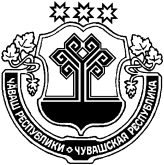 ЧУВАШСКАЯ РЕСПУБЛИКАБАТЫРЕВСКИЙ РАЙОНАДМИНИСТРАЦИЯБАТЫРЕВСКОГО РАЙОНАПОСТАНОВЛЕНИЕ«____ »  декабря  2022 г. № _____село Батырево«Объемы средств бюджета Батыревского муниципального округа Чувашской Республики на финансирование муниципальной программы и прогнозная оценка привлекаемых на реализацию её целей средств федерального бюджета, республиканского бюджета Чувашской республики, внебюджетных средств–Прогнозируемые объёмы финансирования мероприятий муниципальной программы в 2019-2035 годах составят  9 598 028,67  тыс. рублей, в том числе:из них средства:федерального бюджета – 717 593,21 тыс.  рублей, в том числе:республиканского бюджета Чувашской Республики – 7 243 595,27 тыс.  рублей в том числе:бюджета Батыревского муниципального округа – 1 196 603,24 тыс.  рублей, в том числе:из внебюджетных источников   -  440 236,95 тыс. рублей, в том числе:СтатусНаименование муниципальной программы Батыревского МО Чувашской Республики, подпрограммы муниципальной программы Батыревского МО Чувашской Республики (программы, основного мероприятия)Код бюджетной классификацииКод бюджетной классификацииИсточники финансированияРасходы по годам, тыс. рублейРасходы по годам, тыс. рублейРасходы по годам, тыс. рублейРасходы по годам, тыс. рублейРасходы по годам, тыс. рублейРасходы по годам, тыс. рублейРасходы по годам, тыс. рублейРасходы по годам, тыс. рублейРасходы по годам, тыс. рублейСтатусНаименование муниципальной программы Батыревского МО Чувашской Республики, подпрограммы муниципальной программы Батыревского МО Чувашской Республики (программы, основного мероприятия)главный распорядитель бюджетных средствцелевая статья расходовИсточники финансирования20192020202120222023202420252026-20302031-2035123456789101112131314Муниципальная программа Батыревского МОЧувашскойРеспублики«Развитие образования» всего498426,56606999,93730 600,40606 114,11554 900,41547 703,21550 298,552751492,752751492,752751 492,75Муниципальная программа Батыревского МОЧувашскойРеспублики«Развитие образования» Ц700000000федеральный бюджет2 111,0764 867,0973 610,8343 400,6247 197,0839 313,5040 644,82203 224,10203 224,10203 224,10Муниципальная программа Батыревского МОЧувашскойРеспублики«Развитие образования» Ц700000000республиканский бюджет ЧувашскойРеспублики389 541,50474 389,05564 564,59459 466,39412 222,56411 887,70411 944,432059722,152059722,152059 722,15Муниципальная программа Батыревского МОЧувашскойРеспублики«Развитие образования» ххместный бюджет56 067,6144 401,5361 756,8172 748,8272 017,5573 038,7974 246,08371 230,40371 230,40371 230,40Муниципальная программа Батыревского МОЧувашскойРеспублики«Развитие образования» ххвнебюджетные источники50 706,3823 342,2630 668,1730 498,2823 463,2223 463,2223 463,22117 316,10117 316,10117 316,10Подпрограмма 1«Муниципальная поддержка развития образования» всего487 040,67534 967,61563 860,07594 587,30545 160,40537 954,54540 556,182702780,902702780,902702 780,90Подпрограмма 1«Муниципальная поддержка развития образования» 874Ц710000000федеральный бюджет2 111,0714 867,0937 662,5342 363,0647 197,0839 313,5040 644,82203 224,10203 224,10203 224,10Подпрограмма 1«Муниципальная поддержка развития образования» 874Ц710000000республиканский бюджет Чувашской Республики389 541,50461 087,79453 920,98459 455,91412 222,56411 887,70411 944,432059722,152059722,152059 722,15Подпрограмма 1«Муниципальная поддержка развития образования» ххместный бюджет44 681,7235 670,4741 608,3962 270,0562 277,5463 290,1264 503,71322 518,55322 518,55322 518,55Подпрограмма 1«Муниципальная поддержка развития образования» ххвнебюджетные источники50 706,3823 342,2630 668,1730 498,2823 463,2223 463,2223 463,22117 316,10117 316,10117 316,10Основное мероприятие 1Обеспечение деятельности организаций в сфере образованиявсего42 696,5636468,3040025,3851729,8158305,1258305,1261463,99307319,95307319,95307319,95Основное мероприятие 1Обеспечение деятельности организаций в сфере образованияххфедеральный бюджет0,000,000,000,000,000,000,000,000,00Основное мероприятие 1Обеспечение деятельности организаций в сфере образования874Ц710100000республиканский бюджет Чувашской Республики932,203 640,902 808,003 010,200,000,000,000,000,000,00Основное мероприятие 1Обеспечение деятельности организаций в сфере образованияххместные бюджеты35 398,9724979,2729410,1940975,0853224,5054325,6956403,37282016,85282016,85282016,85Основное мероприятие 1Обеспечение деятельности организаций в сфере образованияххвнебюджетные источники50 706,3823 342,267 807,197 744,535 060,625 060,625 060,6225 303,1025 303,1025 303,10Основное мероприятие 2Финансовое обеспечение получения дошкольного образования, начального общего, основного общего и среднего общего образованиявсего378 909,10400 370,10423 059,80439 530,87402 493,10402 493,10402 493,102012465,502 012 465,502 012 465,50Основное мероприятие 2Финансовое обеспечение получения дошкольного образования, начального общего, основного общего и среднего общего образованияххфедеральный бюджет0,000,000,000,000,000,000,000,000,000,00Основное мероприятие 2Финансовое обеспечение получения дошкольного образования, начального общего, основного общего и среднего общего образования874Ц710200000республиканский бюджет Чувашской Республики378 909,10400 370,10423 059,80439 530,87402 493,10402 493,10402 493,102012465,502012465,502012 465,50Основное мероприятие 2Финансовое обеспечение получения дошкольного образования, начального общего, основного общего и среднего общего образованияххместный бюджет0,000,000,000,000,000,000,000,000,000,00Основное мероприятие 2Финансовое обеспечение получения дошкольного образования, начального общего, основного общего и среднего общего образованияххвнебюджетные источники0,000,000,000,000,000,000,000,000,000,00Основное мероприятие 3Укрепление материально-технической базы объектов образованиявсего30 594,7746 052,3315 489,0710 826,810,000,000,000,000,000,00Основное мероприятие 3Укрепление материально-технической базы объектов образованияххфедеральный бюджет0,000,000,000,000,000,000,000,000,000,00Основное мероприятие 3Укрепление материально-технической базы объектов образования874Ц710300000республиканский бюджет Чувашской Республики8 121,6045 515,8315 318,7510 177,200,000,000,000,000,000,00Основное мероприятие 3Укрепление материально-технической базы объектов образованияххместные бюджеты2 347,31536,50170,32649,610,000,000,000,000,000,00Основное мероприятие 3Укрепление материально-технической базы объектов образованияххвнебюджетные источники20 125,860,000,000,000,000,000,000,000,000,00Основноемероприятие 4Организационно-методическое сопровождение проведения олимпиад школьниковвсего0,000,000,000,000,000,000,000,000,000,00Основноемероприятие 4Организационно-методическое сопровождение проведения олимпиад школьниковххфедеральный бюджет0,000,000,000,000,000,000,000,000,000,00Основноемероприятие 4Организационно-методическое сопровождение проведения олимпиад школьников874Ц710500000республиканский бюджет Чувашской Республики0,000,000,000,000,000,000,000,000,000,00Основноемероприятие 4Организационно-методическое сопровождение проведения олимпиад школьниковххместный бюджет0,000,000,000,000,000,000,000,000,000,00Основноемероприятие 4Организационно-методическое сопровождение проведения олимпиад школьниковххвнебюджетные источники0,000,000,000,000,000,000,000,000,000,00Основное мероприятие 5Развитие единой образовательной информационной среды в Батыревском районе Чувашской Республикивсего0,000,000,000,000,000,000,000,000,000,00Основное мероприятие 5Развитие единой образовательной информационной среды в Батыревском районе Чувашской Республикиххфедеральный бюджет0,000,000,000,000,000,000,000,000,000,00Основное мероприятие 5Развитие единой образовательной информационной среды в Батыревском районе Чувашской Республики874Ц710600000республиканский бюджет Чувашской Республики0,000,000,000,000,000,000,000,000,000,00Основное мероприятие 5Развитие единой образовательной информационной среды в Батыревском районе Чувашской Республикиххместный бюджет0,000,000,000,000,000,000,000,000,000,00Основное мероприятие 5Развитие единой образовательной информационной среды в Батыревском районе Чувашской Республикиххвнебюджетные источники0,000,000,000,000,000,000,000,000,000,00Основноемероприятие 6Развитие системы дошкольного образования в Батыревском районе Чувашской Республикивсего0,000,000,000,000,000,000,000,000,000,00Основноемероприятие 6Развитие системы дошкольного образования в Батыревском районе Чувашской Республикиххфедеральный бюджет0,000,000,000,000,000,000,000,000,000,00Основноемероприятие 6Развитие системы дошкольного образования в Батыревском районе Чувашской Республики874Ц710700000республиканский бюджет Чувашской Республики0,000,000,000,000,000,000,000,000,000,00Основноемероприятие 6Развитие системы дошкольного образования в Батыревском районе Чувашской Республикиххместный бюджет0,000,000,000,000,000,000,000,000,000,00Основноемероприятие 6Развитие системы дошкольного образования в Батыревском районе Чувашской Республикиххвнебюджетные источники0,000,000,000,000,000,000,000,000,000,00Основное мероприятие 7Реализация проектов и мероприятий по инновационному развитию системы образования Батыревского районавсего0,000,000,000,000,000,000,000,000,000,00Основное мероприятие 7Реализация проектов и мероприятий по инновационному развитию системы образования Батыревского районаххфедеральный бюджет0,000,000,000,000,000,000,000,000,000,00Основное мероприятие 7Реализация проектов и мероприятий по инновационному развитию системы образования Батыревского района874Ц710900000республиканский бюджет Чувашской Республики0,000,000,000,000,000,000,000,000,000,00Основное мероприятие 7Реализация проектов и мероприятий по инновационному развитию системы образования Батыревского районаххместный бюджет0,000,000,000,000,000,000,000,000,000,00Основное мероприятие 7Реализация проектов и мероприятий по инновационному развитию системы образования Батыревского районаххвнебюджетные источники0,000,000,000,000,000,000,000,000,000,00Основное мероприятие 8Проведение обязательных периодических медицинских осмотров работников муниципальных образовательных организаций Батыревского районавсего0,000,000,000,000,000,000,000,000,000,00Основное мероприятие 8Проведение обязательных периодических медицинских осмотров работников муниципальных образовательных организаций Батыревского районаххфедеральный бюджет0,000,000,000,000,000,000,000,000,000,00Основное мероприятие 8Проведение обязательных периодических медицинских осмотров работников муниципальных образовательных организаций Батыревского районаххреспубликанский бюджет Чувашской Республики0,000,000,000,000,000,000,000,000,000,00Основное мероприятие 8Проведение обязательных периодических медицинских осмотров работников муниципальных образовательных организаций Батыревского районаххместный бюджет0,000,000,000,000,000,000,000,000,000,00Основное мероприятие 8Проведение обязательных периодических медицинских осмотров работников муниципальных образовательных организаций Батыревского районаххвнебюджетные источники0,000,000,000,000,000,000,000,000,000,00Основное мероприятие 9Стипендии, гранты, премии и денежные поощрения всего0,00200,000,00200,000,000,000,000,000,000,00Основное мероприятие 9Стипендии, гранты, премии и денежные поощрения ххфедеральный бюджет0,000,000,000,000,000,000,000,000,000,00Основное мероприятие 9Стипендии, гранты, премии и денежные поощрения 857874Ц711100000республиканский бюджет Чувашской Республики0,00200,000,00200,000,000,000,000,000,000,00Основное мероприятие 9Стипендии, гранты, премии и денежные поощрения ххместный бюджет0,000,000,000,000,000,000,000,000,000,00Основное мероприятие 9Стипендии, гранты, премии и денежные поощрения ххвнебюджетные источники0,000,000,000,000,000,000,000,000,000,00Основное мероприятие 10Модернизация системы воспитания детей и молодежи в Батыревском районе Чувашской Республикевсего0,000,000,000,000,000,000,000,000,000,00Основное мероприятие 10Модернизация системы воспитания детей и молодежи в Батыревском районе Чувашской Республикеххфедеральный бюджет0,000,000,000,000,000,000,000,000,000,00Основное мероприятие 10Модернизация системы воспитания детей и молодежи в Батыревском районе Чувашской Республике874Ц711200000республиканский бюджет Чувашской Республики0,000,000,000,000,000,000,000,000,000,00Основное мероприятие 10Модернизация системы воспитания детей и молодежи в Батыревском районе Чувашской Республикеххместный бюджет0,000,000,000,000,000,000,000,000,000,00Основное мероприятие 10Модернизация системы воспитания детей и молодежи в Батыревском районе Чувашской Республикеххвнебюджетные источники0,000,000,000,000,000,000,000,000,000,00Основноемероприятие 11Поддержка семейных форм воспитания детей-сирот и детей, оставшихся без попечения родителейвсего1 743,471 635,491 279,96911,901 538,001 238,001 344,226 721,106 721,106 721,10Основноемероприятие 11Поддержка семейных форм воспитания детей-сирот и детей, оставшихся без попечения родителейххфедеральный бюджет225,07160,99276,510,000,000,00106,22531,10531,10531,10Основноемероприятие 11Поддержка семейных форм воспитания детей-сирот и детей, оставшихся без попечения родителей874Ц711300000республиканский бюджет Чувашской Республики1 518,401 474,501 003,45911,901 538,001 238,001 238,006 190,006 190,006 190,00Основноемероприятие 11Поддержка семейных форм воспитания детей-сирот и детей, оставшихся без попечения родителейххместный бюджет0,000,000,000,000,000,000,000,000,000,00Основноемероприятие 11Поддержка семейных форм воспитания детей-сирот и детей, оставшихся без попечения родителейххвнебюджетные источники0,000,000,000,000,000,000,000,000,000,00Основноемероприятие 12Меры социальной поддержкивсего0,000,000,000,000,000,000,000,000,000,00Основноемероприятие 12Меры социальной поддержкифедеральный бюджет0,000,000,000,000,000,000,000,000,000,00Основноемероприятие 12Меры социальной поддержки874Ц711400000республиканский бюджет Чувашской Республики0,000,000,000,000,000,000,000,000,000,00Основноемероприятие 12Меры социальной поддержкиххместный бюджет0,000,000,000,000,000,000,000,000,000,00Основноемероприятие 12Меры социальной поддержкиххвнебюджетные источники0,000,000,000,000,000,000,000,000,000,00Основное мероприятие 13Капитальный ремонт объектов образованиявсего6 829,8815 762,5611 053,2210 410,020,000,000,000,000,000,00Основное мероприятие 13Капитальный ремонт объектов образованияххфедеральный бюджет1 886,000,000,000,000,000,000,000,000,000,00Основное мероприятие 13Капитальный ремонт объектов образования874Ц711500000республиканский бюджет Чувашской Республики60,209 848,107 786,200,000,000,000,000,000,000,00Основное мероприятие 13Капитальный ремонт объектов образованияххместный бюджет4 883,685 914,463 267,0210 410,020,000,000,000,000,000,00Основное мероприятие 13Капитальный ремонт объектов образованияххвнебюджетные источники0,000,000,000,000,000,000,000,000,000,00Основное мероприятие 14Развитие научно-образовательной и творческой среды в образовательных организациях, развитие системы дополнительного образования детей Батыревского района Чувашской Республикивсего0,000,000,000,000,000,000,000,000,000,00Основное мероприятие 14Развитие научно-образовательной и творческой среды в образовательных организациях, развитие системы дополнительного образования детей Батыревского района Чувашской Республикиххфедеральный бюджет0,000,000,000,000,000,000,000,000,000,00Основное мероприятие 14Развитие научно-образовательной и творческой среды в образовательных организациях, развитие системы дополнительного образования детей Батыревского района Чувашской Республикиххреспубликанский бюджет Чувашской Республики0,000,000,000,000,000,000,000,000,000,00Основное мероприятие 14Развитие научно-образовательной и творческой среды в образовательных организациях, развитие системы дополнительного образования детей Батыревского района Чувашской Республикиххместный бюджет0,000,000,000,000,000,000,000,000,000,00Основное мероприятие 14Развитие научно-образовательной и творческой среды в образовательных организациях, развитие системы дополнительного образования детей Батыревского района Чувашской Республикиххвнебюджетные источники0,000,000,000,000,000,000,000,000,000,00Основное мероприятие 15Совершенствование организации питания учащихсявсего26 266,8925 390,5646 174,7246 975,8348 276,9148 059,2148 476,95242 384,75242 384,75242 384,75Основное мероприятие 15Совершенствование организации питания учащихсяххфедеральный бюджет0,007 597,2016 059,2217 854,7318 202,2017 986,7019 211,8096 059,0096 059,0096 059,00Основное мероприятие 15Совершенствование организации питания учащихсяххреспубликанский бюджет Чувашской Республики0,0038,373 944,781 907,958 157,708 156,608 213,3341 066,6541 066,6541 066,65Основное мероприятие 15Совершенствование организации питания учащихсяххместный бюджет2 051,762 260,863 309,744 459,403 514,413 513,312 649,2213 246,1013 246,1013 246,10Основное мероприятие 15Совершенствование организации питания учащихсяххвнебюджетные источники24 215,1315 494,1322 860,9822 753,7518 402,6018 402,6018 402,6092 013,0092 013,0092 013,00Основное мероприятие 16Проведение ежегодных профессиональных конкурсов среди педагогов и образовательных организацийвсего0,000,000,000,000,000,000,000,000,000,00Основное мероприятие 16Проведение ежегодных профессиональных конкурсов среди педагогов и образовательных организаций874Ц71Е200000федеральный бюджет0,000,000,000,000,000,000,000,000,000,00Основное мероприятие 16Проведение ежегодных профессиональных конкурсов среди педагогов и образовательных организаций874Ц71Е200000республиканский бюджет Чувашской Республики0,000,000,000,000,000,000,000,000,000,00Основное мероприятие 16Проведение ежегодных профессиональных конкурсов среди педагогов и образовательных организацийххместный бюджет0,000,000,000,000,000,000,000,000,000,00Основное мероприятие 16Проведение ежегодных профессиональных конкурсов среди педагогов и образовательных организацийххвнебюджетные источники0,000,000,000,000,000,000,000,000,000,00Основное мероприятие 17Реализация регионального проекта «Современная школа»всего0,000,000,006 312,106 785,250,000,000,000,000,00Основное мероприятие 17Реализация регионального проекта «Современная школа»ххфедеральный бюджет0,000,000,006 217,886 683,980,000,000,000,000,00Основное мероприятие 17Реализация регионального проекта «Современная школа»ххреспубликанский бюджет Чувашской Республики0,000,000,0062,8133,760,000,000,000,000,00Основное мероприятие 17Реализация регионального проекта «Современная школа»ххместный бюджет0,000,000,0031,4167,510,000,000,000,000,00Основное мероприятие 17Реализация регионального проекта «Современная школа»ххвнебюджетные источники0,000,000,000,000,000,000,000,000,000,00Основное мероприятие 18Реализация регионального проекта «Цифровая образовательная среда»всего0,000,000,000,000,000,000,000,000,000,00Основное мероприятие 18Реализация регионального проекта «Цифровая образовательная среда»ххфедеральный бюджет0,000,000,000,000,000,000,000,000,000,00Основное мероприятие 18Реализация регионального проекта «Цифровая образовательная среда»ххреспубликанский бюджет Чувашской Республики0,000,000,000,000,000,000,000,000,000,00Основное мероприятие 18Реализация регионального проекта «Цифровая образовательная среда»ххместный бюджет0,000,000,000,000,000,000,000,000,000,00Основное мероприятие 18Реализация регионального проекта «Цифровая образовательная среда»ххвнебюджетные источники0,000,000,000,000,000,000,000,000,000,00Основное мероприятие 19Реализация регионального проекта «Учитель будущего»всего0,000,000,000,000,000,000,000,000,000,00Основное мероприятие 19Реализация регионального проекта «Учитель будущего»ххфедеральный бюджет0,000,000,000,000,000,000,000,000,000,00Основное мероприятие 19Реализация регионального проекта «Учитель будущего»ххреспубликанский бюджет Чувашской Республики0,000,000,000,000,000,000,000,000,000,00Основное мероприятие 19Реализация регионального проекта «Учитель будущего»ххместный бюджет0,000,000,000,000,000,000,000,000,000,00Основное мероприятие 19Реализация регионального проекта «Учитель будущего»ххвнебюджетные источники0,000,000,000,000,000,000,000,000,000,00Основное мероприятие 20Обеспечение функционирования модели персонифицированного финансирования дополнительного образования детей (ПФДОД)всего1015,561979,385 451,125 741,755 451,125 451,125 451,1227 255,6027 255,6027 255,60Основное мероприятие 20Обеспечение функционирования модели персонифицированного финансирования дополнительного образования детей (ПФДОД)ххфедеральный бюджет0,000,000,000,000,000,000,000,000,000,00Основное мероприятие 20Обеспечение функционирования модели персонифицированного финансирования дополнительного образования детей (ПФДОД)ххреспубликанский бюджет Чувашской Республики0,000,000,000,000,000,000,000,000,000,00Основное мероприятие 20Обеспечение функционирования модели персонифицированного финансирования дополнительного образования детей (ПФДОД)ххместный бюджет1015,561979,385 451,125 741,755 451,125 451,125 451,1227 255,6027 255,6027 255,60Основное мероприятие 20Обеспечение функционирования модели персонифицированного финансирования дополнительного образования детей (ПФДОД)ххвнебюджетные источники0,000,000,000,000,000,000,000,000,000,00Основное мероприятие 21Обеспечение выплаты ежемесячного денежного вознаграждения за выполнение функций классного руководителя педагогическим работникам муниципальных образовательных организаций Батыревского района Чувашской Республикивсего0,007 108,9021 326,8021 394,6022 310,9021 326,8021 326,80106 634,00106 634,00106 634,00Основное мероприятие 21Обеспечение выплаты ежемесячного денежного вознаграждения за выполнение функций классного руководителя педагогическим работникам муниципальных образовательных организаций Батыревского района Чувашской Республикиххфедеральный бюджет0,007108,9021 326,8017 745,1322 310,9021 326,8021 326,80106 634,00106 634,00106 634,00Основное мероприятие 21Обеспечение выплаты ежемесячного денежного вознаграждения за выполнение функций классного руководителя педагогическим работникам муниципальных образовательных организаций Батыревского района Чувашской Республикиххреспубликанский бюджет Чувашской Республики0,000,000,003 649,470,000,000,000,000,000,00Основное мероприятие 21Обеспечение выплаты ежемесячного денежного вознаграждения за выполнение функций классного руководителя педагогическим работникам муниципальных образовательных организаций Батыревского района Чувашской Республикиххместный бюджет0,000,000,000,000,000,000,000,000,000,00Основное мероприятие 21Обеспечение выплаты ежемесячного денежного вознаграждения за выполнение функций классного руководителя педагогическим работникам муниципальных образовательных организаций Батыревского района Чувашской Республикиххвнебюджетные источники0,000,000,000,000,000,000,000,000,000,00Основное мероприятие 22Реализация мероприятий регионального проекта «Успех каждого ребенка»всего0,000,000,00553,600,000,000,000,000,000,00Основное мероприятие 22Реализация мероприятий регионального проекта «Успех каждого ребенка»ххфедеральный бюджет0,000,000,00545,320,000,000,000,000,000,00Основное мероприятие 22Реализация мероприятий регионального проекта «Успех каждого ребенка»ххреспубликанский бюджет Чувашской Республики0,000,000,005,510,000,000,000,000,000,00Основное мероприятие 22Реализация мероприятий регионального проекта «Успех каждого ребенка»ххместный бюджет0,000,000,002,770,000,000,000,000,000,00Основное мероприятие 22Реализация мероприятий регионального проекта «Успех каждого ребенка»ххвнебюджетные источники0,000,000,000,000,000,000,000,000,000,00Подпрограмма 2«Молодежь Батыревского района Чувашской Республики»всего45,0065,0090,0090,0090,0090,0090,00450,00450,00450,00Подпрограмма 2«Молодежь Батыревского района Чувашской Республики»874Ц720000000федеральный бюджет0,000,000,000,000,000,000,000,000,000,00Подпрограмма 2«Молодежь Батыревского района Чувашской Республики»874Ц720000000республиканский бюджет Чувашской Республики0,000,000,000,000,000,000,000,000,000,00Подпрограмма 2«Молодежь Батыревского района Чувашской Республики»ххместный бюджет45,0065,0090,0090,0090,0090,0090,00450,00450,00450,00Подпрограмма 2«Молодежь Батыревского района Чувашской Республики»ххвнебюджетные источники0,000,000,000,000,000,000,000,000,000,00Основное мероприятие 1Мероприятия по вовлечению молодежи в социальную практикувсего0,000,000,000,000,000,000,000,000,000,00Основное мероприятие 1Мероприятия по вовлечению молодежи в социальную практикуххфедеральный бюджет0,000,000,000,000,000,000,000,000,000,00Основное мероприятие 1Мероприятия по вовлечению молодежи в социальную практику874Ц720100000республиканский бюджет Чувашской Республики0,000,000,000,000,000,000,000,000,000,00Основное мероприятие 1Мероприятия по вовлечению молодежи в социальную практикуххместный бюджет0,000,000,000,000,000,000,000,000,000,00Основное мероприятие 1Мероприятия по вовлечению молодежи в социальную практикуххвнебюджетные источники0,000,000,000,000,000,000,000,000,000,00Основное мероприятие 2Муниципальная поддержка талантливой и одаренной молодеживсего45,0065,0090,0090,0090,0090,0090,00450,00450,00450,00Основное мероприятие 2Муниципальная поддержка талантливой и одаренной молодежиххфедеральный бюджет0,000,000,000,000,000,000,000,000,000,00Основное мероприятие 2Муниципальная поддержка талантливой и одаренной молодежи874Ц720200000республиканский бюджет Чувашской Республики0,000,000,000,000,000,000,000,000,000,00Основное мероприятие 2Муниципальная поддержка талантливой и одаренной молодежиххместный бюджет45,0065,0090,0090,0090,0090,0090,00450,00450,00450,00Основное мероприятие 2Муниципальная поддержка талантливой и одаренной молодежиххвнебюджетные источники0,000,000,000,000,000,000,000,000,000,00Основное мероприятие 3Реализация мероприятий по развитию наставничества, поддержки общественных инициатив и проектов, в том числе в сфере добровольчества (волонтерства).всего0,000,000,000,000,000,000,000,000,000,00Основное мероприятие 3Реализация мероприятий по развитию наставничества, поддержки общественных инициатив и проектов, в том числе в сфере добровольчества (волонтерства).ххфедеральный бюджет0,000,000,000,000,000,000,000,000,000,00Основное мероприятие 3Реализация мероприятий по развитию наставничества, поддержки общественных инициатив и проектов, в том числе в сфере добровольчества (волонтерства).874Ц720300000республиканский бюджет Чувашской Республики0,000,000,000,000,000,000,000,000,000,00Основное мероприятие 3Реализация мероприятий по развитию наставничества, поддержки общественных инициатив и проектов, в том числе в сфере добровольчества (волонтерства).ххместный бюджет0,000,000,000,000,000,000,000,000,000,00Основное мероприятие 3Реализация мероприятий по развитию наставничества, поддержки общественных инициатив и проектов, в том числе в сфере добровольчества (волонтерства).ххвнебюджетные источники0,000,000,000,000,000,000,000,000,000,00Основное мероприятие 4Поддержка молодежного предпринимательствавсего0,000,000,000,000,000,000,000,000,000,00Основное мероприятие 4Поддержка молодежного предпринимательстваххфедеральный бюджет0,000,000,000,000,000,000,000,000,000,00Основное мероприятие 4Поддержка молодежного предпринимательства874Ц72E800000республиканский бюджет Чувашской Республики0,000,000,000,000,000,000,000,000,000,00Основное мероприятие 4Поддержка молодежного предпринимательствахХместный бюджет0,000,000,000,000,000,000,000,000,000,00Основное мероприятие 4Поддержка молодежного предпринимательстваххвнебюджетные источники0,000,000,000,000,000,000,000,000,000,00Подпрограмма 3«Создание в Батыревском районе Чувашской Республике новых мест в общеобразовательных организациях в соответствии с прогнозируемой потребностью и современными условиями обучения» всего2 731,8066 115,48157 252,91750,000,000,000,000,000,000,00Подпрограмма 3«Создание в Батыревском районе Чувашской Республике новых мест в общеобразовательных организациях в соответствии с прогнозируемой потребностью и современными условиями обучения» 874Ц740000000федеральный бюджет0,0050 000,0035 948,300,000,000,000,000,000,000,00Подпрограмма 3«Создание в Батыревском районе Чувашской Республике новых мест в общеобразовательных организациях в соответствии с прогнозируемой потребностью и современными условиями обучения» 874Ц740000000республиканский бюджет Чувашской Республики0,0013 301,26110 643,610,000,000,000,000,000,000,00Подпрограмма 3«Создание в Батыревском районе Чувашской Республике новых мест в общеобразовательных организациях в соответствии с прогнозируемой потребностью и современными условиями обучения» ххместный бюджет2 731,802 814,2210 661,00750,000,000,000,000,000,000,00Подпрограмма 3«Создание в Батыревском районе Чувашской Республике новых мест в общеобразовательных организациях в соответствии с прогнозируемой потребностью и современными условиями обучения» ххвнебюджетные источники0,000,000,000,000,000,000,000,000,000,00Основное мероприятие 1Строительство (приобретение) и реконструкция зданий и сооружений муниципальных общеобразовательных организаций Батыревского района Чувашской Республикивсего2 731,8052 475,5266 423,42750,000,000,000,000,000,000,00Основное мероприятие 1Строительство (приобретение) и реконструкция зданий и сооружений муниципальных общеобразовательных организаций Батыревского района Чувашской Республикиххфедеральный бюджет0,0050 000,0035 948,300,000,000,000,000,000,000,00Основное мероприятие 1Строительство (приобретение) и реконструкция зданий и сооружений муниципальных общеобразовательных организаций Батыревского района Чувашской Республики874Ц740100000республиканский бюджет Чувашской Республики0,00479,7025 263,890,000,000,000,000,000,000,00Основное мероприятие 1Строительство (приобретение) и реконструкция зданий и сооружений муниципальных общеобразовательных организаций Батыревского района Чувашской Республикиххместный бюджет2 731,801 995,825 211,23750,000,000,000,000,000,000,00Основное мероприятие 1Строительство (приобретение) и реконструкция зданий и сооружений муниципальных общеобразовательных организаций Батыревского района Чувашской Республикиххвнебюджетные источники0,000,000,000,000,000,000,000,000,000,00Основное мероприятие 2Капитальный ремонт зданий муниципальных общеобразовательных организаций, имеющих износ 50 процентов и вышевсего0,0013 639,9690 829,490,000,000,000,000,000,000,00Основное мероприятие 2Капитальный ремонт зданий муниципальных общеобразовательных организаций, имеющих износ 50 процентов и выше874Ц74Е100000федеральный бюджет0,000,000,000,000,000,000,000,000,000,00Основное мероприятие 2Капитальный ремонт зданий муниципальных общеобразовательных организаций, имеющих износ 50 процентов и выше874Ц74Е100000республиканский бюджет Чувашской Республики0,0012 821,5685 379,720,000,000,000,000,000,000,00Основное мероприятие 2Капитальный ремонт зданий муниципальных общеобразовательных организаций, имеющих износ 50 процентов и вышеххместный бюджет0,00818,405 449,770,000,000,000,000,000,000,00Основное мероприятие 2Капитальный ремонт зданий муниципальных общеобразовательных организаций, имеющих износ 50 процентов и вышеххвнебюджетные источники0,000,000,000,000,000,000,000,000,000,00Основное мероприятие 3Оснащение вновь созданных мест в общеобразовательных организациях средствами обучения и воспитания, необходимыми для реализации образовательных программ начального общего, основного общего и среднего общего образования, в соответствии с санитарно-эпидемиологическими требованиями и противопожарными нормами, федеральными государственными образовательными стандартами общего образованиявсего0,000,000,000,000,000,000,000,000,000,00Основное мероприятие 3Оснащение вновь созданных мест в общеобразовательных организациях средствами обучения и воспитания, необходимыми для реализации образовательных программ начального общего, основного общего и среднего общего образования, в соответствии с санитарно-эпидемиологическими требованиями и противопожарными нормами, федеральными государственными образовательными стандартами общего образования874Ц740500000федеральный бюджет0,000,000,000,000,000,000,000,000,000,00Основное мероприятие 3Оснащение вновь созданных мест в общеобразовательных организациях средствами обучения и воспитания, необходимыми для реализации образовательных программ начального общего, основного общего и среднего общего образования, в соответствии с санитарно-эпидемиологическими требованиями и противопожарными нормами, федеральными государственными образовательными стандартами общего образования874Ц740500000республиканский бюджет Чувашской Республики0,000,000,000,000,000,000,000,000,000,00Основное мероприятие 3Оснащение вновь созданных мест в общеобразовательных организациях средствами обучения и воспитания, необходимыми для реализации образовательных программ начального общего, основного общего и среднего общего образования, в соответствии с санитарно-эпидемиологическими требованиями и противопожарными нормами, федеральными государственными образовательными стандартами общего образованияххместный бюджет0,000,000,000,000,000,000,000,000,000,00Основное мероприятие 3Оснащение вновь созданных мест в общеобразовательных организациях средствами обучения и воспитания, необходимыми для реализации образовательных программ начального общего, основного общего и среднего общего образования, в соответствии с санитарно-эпидемиологическими требованиями и противопожарными нормами, федеральными государственными образовательными стандартами общего образованияххвнебюджетные источники0,000,000,000,000,000,000,000,000,000,00Подпрограмма 4«Развитие воспитания в образовательных организациях Батыревского района Чувашской Республики»всего3 819,50191,653 212,243 342,463 465,513 465,513 465,5117 327,5517 327,5517 327,55Подпрограмма 4«Развитие воспитания в образовательных организациях Батыревского района Чувашской Республики»ххфедеральный бюджет0,000,000,000,000,000,000,000,000,000,00Подпрограмма 4«Развитие воспитания в образовательных организациях Батыревского района Чувашской Республики»874Ц750000000республиканский бюджет Чувашской Республики0,000,000,000,000,000,000,000,000,000,00Подпрограмма 4«Развитие воспитания в образовательных организациях Батыревского района Чувашской Республики»ххместный бюджет3 819,50191,653 212,243 342,463 465,513 465,513 465,5117 327,5517 327,5517 327,55Подпрограмма 4«Развитие воспитания в образовательных организациях Батыревского района Чувашской Республики»ххвнебюджетные источники0,000,000,000,000,000,000,000,000,000,00Основное мероприятие 1Совершенствование нормативно-правового регулирования и организационно-управленческих механизмов в сфере воспитания всего584,40191,65664,49778,86591,11591,11591,112 955,552 955,552 955,55Основное мероприятие 1Совершенствование нормативно-правового регулирования и организационно-управленческих механизмов в сфере воспитания  хх федеральный бюджет0,000,000,000,000,000,000,000,000,000,00Основное мероприятие 1Совершенствование нормативно-правового регулирования и организационно-управленческих механизмов в сфере воспитания 874Ц750100000 республиканский бюджет Чувашской Республики0,000,000,000,000,000,000,000,000,000,00Основное мероприятие 1Совершенствование нормативно-правового регулирования и организационно-управленческих механизмов в сфере воспитания  хх местный бюджет584,40191,65664,49778,86591,11591,11591,112 955,552 955,552 955,55Основное мероприятие 1Совершенствование нормативно-правового регулирования и организационно-управленческих механизмов в сфере воспитания  хх внебюджетные источники0,000,000,000,000,000,000,000,000,000,00Основное мероприятие 2Реализация мероприятий в сфере развития кадрового потенциала.всего0,000,000,000,000,000,000,000,000,000,00Основное мероприятие 2Реализация мероприятий в сфере развития кадрового потенциала. хх федеральный бюджет0,000,000,000,000,000,000,000,000,000,00Основное мероприятие 2Реализация мероприятий в сфере развития кадрового потенциала. 874Ц750200000 республиканский бюджет Чувашской Республики0,000,000,000,000,000,000,000,000,000,00Основное мероприятие 2Реализация мероприятий в сфере развития кадрового потенциала. хх местный бюджет0,000,000,000,000,000,000,000,000,000,00Основное мероприятие 2Реализация мероприятий в сфере развития кадрового потенциала. хх внебюджетные источники0,000,000,000,000,000,000,000,000,000,00Основное мероприятие 3Реализация мероприятий, направленных на развитие, социализацию и воспитание личностивсего0,000,000,000,000,000,000,000,000,000,00Основное мероприятие 3Реализация мероприятий, направленных на развитие, социализацию и воспитание личности хх федеральный бюджет0,000,000,000,000,000,000,000,000,000,00Основное мероприятие 3Реализация мероприятий, направленных на развитие, социализацию и воспитание личности874 Ц750300000 республиканский бюджет Чувашской Республики0,000,000,000,000,000,000,000,000,000,00Основное мероприятие 3Реализация мероприятий, направленных на развитие, социализацию и воспитание личности хх местный бюджет0,000,000,000,000,000,000,000,000,000,00Основное мероприятие 3Реализация мероприятий, направленных на развитие, социализацию и воспитание личности хх внебюджетные источники0,000,000,000,000,000,000,000,000,000,00Основное мероприятие 4Организация отдыха детей в загородных, пришкольных и других лагеряхвсего3 235,100,002 547,752 563,602 874,402 874,402 874,4014 372,0014 372,0014 372,00Основное мероприятие 4Организация отдыха детей в загородных, пришкольных и других лагеряхх х федеральный бюджет0,000,000,000,000,000,000,000,000,000,00Основное мероприятие 4Организация отдыха детей в загородных, пришкольных и других лагерях874 Ц750400000 республиканский бюджет Чувашской Республики0,000,000,000,000,000,000,000,000,000,00Основное мероприятие 4Организация отдыха детей в загородных, пришкольных и других лагеряхх х местный бюджет3 235,100,002 547,752 563,602 874,402 874,402 874,4014 372,0014 372,0014 372,00Основное мероприятие 4Организация отдыха детей в загородных, пришкольных и других лагерях хх внебюджетные источники0,000,000,000,000,000,000,000,000,000,00Основное мероприятие 5Мероприятия, направленные на экологическое просвещение обучающихсявсего0,000,000,000,000,000,000,000,000,000,00Основное мероприятие 5Мероприятия, направленные на экологическое просвещение обучающихся хх федеральный бюджет0,000,000,000,000,000,000,000,000,000,00Основное мероприятие 5Мероприятия, направленные на экологическое просвещение обучающихся874Ц750500000 республиканский бюджет Чувашской Республики0,000,000,000,000,000,000,000,000,000,00Основное мероприятие 5Мероприятия, направленные на экологическое просвещение обучающихся хх местный бюджет0,000,000,000,000,000,000,000,000,000,00Основное мероприятие 5Мероприятия, направленные на экологическое просвещение обучающихся хх внебюджетные источники0,000,000,000,000,000,000,000,000,000,00Подпрограмма 5 «Патриотическое воспитание и до-призывная подготовка молодежи Батыревского района Чувашской Республики» всего0,00442,100,001 048,040,000,000,000,000,000,00Подпрограмма 5 «Патриотическое воспитание и до-призывная подготовка молодежи Батыревского района Чувашской Республики» х х федеральный бюджет0,000,000,001 037,560,000,000,000,000,000,00Подпрограмма 5 «Патриотическое воспитание и до-призывная подготовка молодежи Батыревского района Чувашской Республики» 874 Ц760000000 республиканский бюджет Чувашской Республики0,000,000,0010,480,000,000,000,000,000,00Подпрограмма 5 «Патриотическое воспитание и до-призывная подготовка молодежи Батыревского района Чувашской Республики»  хх местный бюджет0,00442,100,000,000,000,000,000,000,000,00Подпрограмма 5 «Патриотическое воспитание и до-призывная подготовка молодежи Батыревского района Чувашской Республики» х х внебюджетные источники0,000,000,000,000,000,000,000,000,000,00Основное мероприятие 1Совершенствование нормативно-правового регулирования и организационно-управленческих механизмов в сфере патриотического воспитания и допризывной подготовки молодеживсего0,000,000,001 048,040,000,000,000,000,000,00Основное мероприятие 1Совершенствование нормативно-правового регулирования и организационно-управленческих механизмов в сфере патриотического воспитания и допризывной подготовки молодежи хх федеральный бюджет0,000,000,001 037,560,000,000,000,000,000,00Основное мероприятие 1Совершенствование нормативно-правового регулирования и организационно-управленческих механизмов в сфере патриотического воспитания и допризывной подготовки молодежи 874Ц760100000 республиканский бюджет Чувашской Республики0,000,000,0010,480,000,000,000,000,000,00Основное мероприятие 1Совершенствование нормативно-правового регулирования и организационно-управленческих механизмов в сфере патриотического воспитания и допризывной подготовки молодежи хх местный бюджет0,000,000,000,000,000,000,000,000,000,00Основное мероприятие 1Совершенствование нормативно-правового регулирования и организационно-управленческих механизмов в сфере патриотического воспитания и допризывной подготовки молодежи хх внебюджетные источники0,000,000,000,000,000,000,000,000,000,00Основное мероприятие 2Развитие физической культуры и допризывной подготовки молодеживсего0,000,000,000,000,000,000,000,000,000,00Основное мероприятие 2Развитие физической культуры и допризывной подготовки молодежи хх федеральный бюджет0,000,000,000,000,000,000,000,000,000,00Основное мероприятие 2Развитие физической культуры и допризывной подготовки молодежи 874Ц760200000 республиканский бюджет Чувашской Республики0,000,000,000,000,000,000,000,000,000,00Основное мероприятие 2Развитие физической культуры и допризывной подготовки молодежих  хместный бюджет0,000,000,000,000,000,000,000,000,000,00Основное мероприятие 2Развитие физической культуры и допризывной подготовки молодежих х внебюджетные источники0,000,000,000,000,000,000,000,000,000,00Основное мероприятие 3Развитие и поддержка кадетского образованиявсего0,00442,100,000,000,000,000,000,000,000,00Основное мероприятие 3Развитие и поддержка кадетского образования хх федеральный бюджет0,000,000,000,000,000,000,000,000,000,00Основное мероприятие 3Развитие и поддержка кадетского образования874 Ц760300000республиканский бюджет Чувашской Республики0,000,000,000,000,000,000,000,000,000,00Основное мероприятие 3Развитие и поддержка кадетского образованиях х местный бюджет0,00442,100,000,000,000,000,000,000,000,00Основное мероприятие 3Развитие и поддержка кадетского образования хх внебюджетные источники0,000,000,000,000,000,000,000,000,000,00Подпрограмма 6«Обеспечение реализации муниципальной программы Батыревского района Чувашской Республики «Развитие образования» всего4 789,595 218,096 185,186 296,326 184,506 193,166 186,8630 934,3030 934,3030 934,30Подпрограмма 6«Обеспечение реализации муниципальной программы Батыревского района Чувашской Республики «Развитие образования» 874Ц7Э0000000федеральный бюджет0,000,000,000,000,000,000,000,000,000,00Подпрограмма 6«Обеспечение реализации муниципальной программы Батыревского района Чувашской Республики «Развитие образования» 874Ц7Э0000000республиканский бюджет Чувашской Республики0,000,000,000,000,000,000,000,000,000,00Подпрограмма 6«Обеспечение реализации муниципальной программы Батыревского района Чувашской Республики «Развитие образования» ххместные бюджеты4 789,595 218,096 185,186 296,326 184,506 193,166 186,8630 934,3030 934,3030 934,30Подпрограмма 6«Обеспечение реализации муниципальной программы Батыревского района Чувашской Республики «Развитие образования» ххвнебюджетные источники0,000,000,000,000,000,000,000,000,000,00«Объемы финансирования подпрограммы с разбивкой по годам реализации подпрограммы–прогнозируемые объемы бюджетных ассигнований на реализацию мероприятий подпрограммы в 2019 - 2035 годах составляют 9 209 688,57 тыс. рублей, в том числе:в 2019 году – 487 040,67 тыс. рублей;в 2020 году – 534 967,62 тыс. рублей;в 2021 году – 563 860,07 тыс. рублей;в 2022 году – 594 587,30 тыс. рублей;в 2023 году – 545 160,40  тыс. рублей;в 2024 году – 537 954,54  тыс. рублей;в 2025 году – 540 556,18  тыс. рублей;в 2026 – 2030 годах – 2702780,90 тыс. рублей;в 2031 – 2035 годах – 2702780,90 тыс. рублей;из них средства:федерального бюджета – 630 607,35 тыс. рублей, в том числе:в 2019 году – 2 111,07 тыс. рублей;в 2020 году – 14 867,09 тыс. рублей;в 2021 году – 37 662,53 тыс. рублей;в 2022 году – 42 363,06 тыс. рублей;в 2023 году – 47 197,08 тыс. рублей;в 2024 году – 39 313,50  тыс. рублей;в 2025 году – 40 644,82  тыс. рублей;в 2026 – 2030 годах – 203 224,10 тыс. рублей;в 2031 – 2035 годах – 203 224,10 тыс. рублей;республиканского бюджета Чувашской Республики – 7 119 639,92 тыс. рублей, в том числе:в 2019 году –389 541,50 тыс. рублей;в 2020 году –469 087,79 тыс. рублей;в 2021 году –453 920,98 тыс. рублей;в 2022 году –459 455,91 тыс. рублей;в 2023 году –412 222,56 тыс. рублей;в 2024 году –411 887,70 тыс. рублей;в 2025 году –411 944,43 тыс. рублей;в 2026 – 2030 годах – 2059722,15 тыс. рублей;в 2031 – 2035 годах – 2059722,15 тыс. рублей;бюджета Батыревского МО – 1 019 204,35 тыс. рублей , в том числе:в 2019 году – 44 681,72 тыс. рублей;в 2020 году – 35 670,47 тыс. рублей;в 2021 году – 41 608,39 тыс. рублей;в 2022 году – 62 270,05 тыс. рублей;в 2023 году – 62 277,54 тыс. рублей;в 2024 году – 63 290,12 тыс. рублей;в 2025 году – 64 503,71  тыс. рублей;в 2026 – 2030 годах – 322 518,55 тыс. рублей;в 2031 – 2035 годах – 322 518,55 тыс. рублей;внебюджетных источников – 440 236,95 тыс. рублей, в том числе:в 2019 году – 50 706,38 тыс. рублей;в 2020 году – 23 342,26 тыс. рублей;в 2021 году – 30 688,17  тыс. рублей;в 2022 году – 30 498,28  тыс. рублей;в 2023 году – 23 463,22  тыс. рублей;в 2024 году – 23 463,22  тыс. рублей;в 2025 году – 23 463,22  тыс. рублей;в 2026 – 2030 годах – 117 316,10 тыс. рублей;в 2031 – 2035 годах – 117 3016,10 тыс. рублей;СтатусНаименование подпрограммы муниципальной программы Батыревского МО Чувашской Республики (программы, основного мероприятия, мероприятия)Задача подпрограммы муниципальной программы Батыревского МО Чувашской Республики Ответственный исполнительКод бюджетнойклассификацииКод бюджетнойклассификацииКод бюджетнойклассификацииКод бюджетнойклассификацииИсточники финансированияРасходы по годам, тыс. рублейРасходы по годам, тыс. рублейРасходы по годам, тыс. рублейРасходы по годам, тыс. рублейРасходы по годам, тыс. рублейРасходы по годам, тыс. рублейРасходы по годам, тыс. рублейРасходы по годам, тыс. рублейРасходы по годам, тыс. рублейРасходы по годам, тыс. рублейСтатусНаименование подпрограммы муниципальной программы Батыревского МО Чувашской Республики (программы, основного мероприятия, мероприятия)Задача подпрограммы муниципальной программы Батыревского МО Чувашской Республики Ответственный исполнительглавный распорядитель бюджетных средствраздел, подразделцелевая статья расходовгруппа (подгруппа) вида расходов20192020202120222023202420252026-20302031-2035112233455678910111111121314151617171718ПодпрограммаПодпрограмма«Муниципальная поддержка развития образования» «Муниципальная поддержка развития образования» ответственный исполнитель – управление образованиявсего487040,67534 967,61534 967,61534 967,61563860,07594587,30545160,40537 954,54540 556,182 702 780,902 702 780,902 702 780,902702780,90ПодпрограммаПодпрограмма«Муниципальная поддержка развития образования» «Муниципальная поддержка развития образования» ответственный исполнитель – управление образования874874Ц710000000федеральный бюджет2 111,0714 867,0914 867,0914 867,0937 662,5342363,0647 197,0839 313,5040 644,82203 224,10203 224,10203 224,10203 224,10ПодпрограммаПодпрограмма«Муниципальная поддержка развития образования» «Муниципальная поддержка развития образования» ответственный исполнитель – управление образования874874Ц710000000республиканский бюджет Чувашской Республики389541,50461 087,79461 087,79461 087,79453920,98459455,91412 222,56411 887,70411 944,432 059 722,152 059 722,152 059 722,152059722,15ПодпрограммаПодпрограмма«Муниципальная поддержка развития образования» «Муниципальная поддержка развития образования» ответственный исполнитель – управление образованияхх ххх местные бюджеты44 681,7235 670,4735 670,4735 670,4741 608,3962270,0562 277,5463 290,1264 503,71322 518,55322 518,55322 518,55322 518,55ПодпрограммаПодпрограмма«Муниципальная поддержка развития образования» «Муниципальная поддержка развития образования» ответственный исполнитель – управление образованияххх х хвнебюджетные источники50 706,3823 342,2623 342,2623 342,2630 668,1730 498,2823 463,2223 463,2223 463,22117 316,10117 316,10117 316,10117 316,10Цель «Достижение высоких результатов развития образования в Батыревском МО Чувашской Республики»Цель «Достижение высоких результатов развития образования в Батыревском МО Чувашской Республики»Цель «Достижение высоких результатов развития образования в Батыревском МО Чувашской Республики»Цель «Достижение высоких результатов развития образования в Батыревском МО Чувашской Республики»Цель «Достижение высоких результатов развития образования в Батыревском МО Чувашской Республики»Цель «Достижение высоких результатов развития образования в Батыревском МО Чувашской Республики»Цель «Достижение высоких результатов развития образования в Батыревском МО Чувашской Республики»Цель «Достижение высоких результатов развития образования в Батыревском МО Чувашской Республики»Цель «Достижение высоких результатов развития образования в Батыревском МО Чувашской Республики»Цель «Достижение высоких результатов развития образования в Батыревском МО Чувашской Республики»Цель «Достижение высоких результатов развития образования в Батыревском МО Чувашской Республики»Цель «Достижение высоких результатов развития образования в Батыревском МО Чувашской Республики»Цель «Достижение высоких результатов развития образования в Батыревском МО Чувашской Республики»Цель «Достижение высоких результатов развития образования в Батыревском МО Чувашской Республики»Цель «Достижение высоких результатов развития образования в Батыревском МО Чувашской Республики»Цель «Достижение высоких результатов развития образования в Батыревском МО Чувашской Республики»Цель «Достижение высоких результатов развития образования в Батыревском МО Чувашской Республики»Цель «Достижение высоких результатов развития образования в Батыревском МО Чувашской Республики»Цель «Достижение высоких результатов развития образования в Батыревском МО Чувашской Республики»Цель «Достижение высоких результатов развития образования в Батыревском МО Чувашской Республики»Цель «Достижение высоких результатов развития образования в Батыревском МО Чувашской Республики»Цель «Достижение высоких результатов развития образования в Батыревском МО Чувашской Республики»Цель «Достижение высоких результатов развития образования в Батыревском МО Чувашской Республики»Цель «Достижение высоких результатов развития образования в Батыревском МО Чувашской Республики»Цель «Достижение высоких результатов развития образования в Батыревском МО Чувашской Республики»Цель «Достижение высоких результатов развития образования в Батыревском МО Чувашской Республики»30 498,28Основное мероприятие 1Основное мероприятие 1Обеспечение деятельности организаций в сфере образованияОбеспечение деятельности организаций в сфере образованияповышение доступности для населения Батыревского района Чувашской Республики качественных образовательных услугповышение доступности для населения Батыревского района Чувашской Республики качественных образовательных услугответственный исполнитель – управление образованиявсего42 696,5636468,3036468,3040025,3840025,3851709,8158302,1259386,3161463,9961463,99307319,95307319,95307319,95Основное мероприятие 1Основное мероприятие 1Обеспечение деятельности организаций в сфере образованияОбеспечение деятельности организаций в сфере образованияповышение доступности для населения Батыревского района Чувашской Республики качественных образовательных услугповышение доступности для населения Батыревского района Чувашской Республики качественных образовательных услугответственный исполнитель – управление образованияхххххфедеральный бюджет0,000,000,000,000,000,000,000,000,000,000,000,000,00Основное мероприятие 1Основное мероприятие 1Обеспечение деятельности организаций в сфере образованияОбеспечение деятельности организаций в сфере образованияповышение доступности для населения Батыревского района Чувашской Республики качественных образовательных услугповышение доступности для населения Батыревского района Чувашской Республики качественных образовательных услугответственный исполнитель – управление образования874874хЦ710100000хреспубликанский бюджет Чувашской Республики932,203640,903640,900,000,003 010,200,000,000,000,000,000,000,00Основное мероприятие 1Основное мероприятие 1Обеспечение деятельности организаций в сфере образованияОбеспечение деятельности организаций в сфере образованияповышение доступности для населения Батыревского района Чувашской Республики качественных образовательных услугповышение доступности для населения Батыревского района Чувашской Республики качественных образовательных услугответственный исполнитель – управление образованияхххххместный бюджет35 398,9724979,2724979,272 808,002 808,0040975,0853244,5054325,6956403,3756403,37282016,85282016,85282016,85Основное мероприятие 1Основное мероприятие 1Обеспечение деятельности организаций в сфере образованияОбеспечение деятельности организаций в сфере образованияповышение доступности для населения Батыревского района Чувашской Республики качественных образовательных услугповышение доступности для населения Батыревского района Чувашской Республики качественных образовательных услугответственный исполнитель – управление образованияхххххвнебюджетные источники6 365,397848,137848,1329410,1929410,197 744,535 060,625 060,625 060,625 060,6225 303,1025 303,1025 303,10Целевой (ые) индикатор (ы) и показатель(и) подпрограммы (муниципальной программы), увязанные с основным мероприятием 1Целевой (ые) индикатор (ы) и показатель(и) подпрограммы (муниципальной программы), увязанные с основным мероприятием 1Удовлетворенность населения качеством начального общего, основного общего, среднего общего образования, %Удовлетворенность населения качеством начального общего, основного общего, среднего общего образования, %Удовлетворенность населения качеством начального общего, основного общего, среднего общего образования, %Удовлетворенность населения качеством начального общего, основного общего, среднего общего образования, %Удовлетворенность населения качеством начального общего, основного общего, среднего общего образования, %Удовлетворенность населения качеством начального общего, основного общего, среднего общего образования, %Удовлетворенность населения качеством начального общего, основного общего, среднего общего образования, %Удовлетворенность населения качеством начального общего, основного общего, среднего общего образования, %Удовлетворенность населения качеством начального общего, основного общего, среднего общего образования, %Удовлетворенность населения качеством начального общего, основного общего, среднего общего образования, %Удовлетворенность населения качеством начального общего, основного общего, среднего общего образования, %88,6898991,191,191,591,992,793,593,59698,498,47 807,197 807,197 807,197 807,197 807,197 807,197 807,195 060,625 060,625 060,625 060,625 060,625 060,625 060,625 060,6225 303,1025 303,1025 303,1025 303,10Цель «Достижение высоких результатов развития образования в Батыревском МО Чувашской Республики»Цель «Достижение высоких результатов развития образования в Батыревском МО Чувашской Республики»Цель «Достижение высоких результатов развития образования в Батыревском МО Чувашской Республики»Цель «Достижение высоких результатов развития образования в Батыревском МО Чувашской Республики»Цель «Достижение высоких результатов развития образования в Батыревском МО Чувашской Республики»Цель «Достижение высоких результатов развития образования в Батыревском МО Чувашской Республики»Цель «Достижение высоких результатов развития образования в Батыревском МО Чувашской Республики»Цель «Достижение высоких результатов развития образования в Батыревском МО Чувашской Республики»Цель «Достижение высоких результатов развития образования в Батыревском МО Чувашской Республики»Цель «Достижение высоких результатов развития образования в Батыревском МО Чувашской Республики»Цель «Достижение высоких результатов развития образования в Батыревском МО Чувашской Республики»Цель «Достижение высоких результатов развития образования в Батыревском МО Чувашской Республики»Цель «Достижение высоких результатов развития образования в Батыревском МО Чувашской Республики»Цель «Достижение высоких результатов развития образования в Батыревском МО Чувашской Республики»Цель «Достижение высоких результатов развития образования в Батыревском МО Чувашской Республики»Цель «Достижение высоких результатов развития образования в Батыревском МО Чувашской Республики»Цель «Достижение высоких результатов развития образования в Батыревском МО Чувашской Республики»Цель «Достижение высоких результатов развития образования в Батыревском МО Чувашской Республики»Цель «Достижение высоких результатов развития образования в Батыревском МО Чувашской Республики»Цель «Достижение высоких результатов развития образования в Батыревском МО Чувашской Республики»Цель «Достижение высоких результатов развития образования в Батыревском МО Чувашской Республики»Цель «Достижение высоких результатов развития образования в Батыревском МО Чувашской Республики»Цель «Достижение высоких результатов развития образования в Батыревском МО Чувашской Республики»Цель «Достижение высоких результатов развития образования в Батыревском МО Чувашской Республики»Цель «Достижение высоких результатов развития образования в Батыревском МО Чувашской Республики»Цель «Достижение высоких результатов развития образования в Батыревском МО Чувашской Республики»Основное мероприятие 2Основное мероприятие 2Финансовое обеспечение получения дошкольного образования, начального общего, основного общего и среднего общего образованияФинансовое обеспечение получения дошкольного образования, начального общего, основного общего и среднего общего образованияповышение доступности для населения Батыревского района Чувашской Республики качественных образовательных услугповышение доступности для населения Батыревского района Чувашской Республики качественных образовательных услугответственный исполнитель – управление образованиявсего378909,10400370,10400370,10423059,80423059,80439 530,87402 493,10402 493,10402 493,10402 493,102012465,502 012 465,502 012 465,50Основное мероприятие 2Основное мероприятие 2Финансовое обеспечение получения дошкольного образования, начального общего, основного общего и среднего общего образованияФинансовое обеспечение получения дошкольного образования, начального общего, основного общего и среднего общего образованияповышение доступности для населения Батыревского района Чувашской Республики качественных образовательных услугповышение доступности для населения Батыревского района Чувашской Республики качественных образовательных услугответственный исполнитель – управление образованияхххххфедеральный бюджет0,000,000,000,000,000,000,000,000,000,000,000,000,00Основное мероприятие 2Основное мероприятие 2Финансовое обеспечение получения дошкольного образования, начального общего, основного общего и среднего общего образованияФинансовое обеспечение получения дошкольного образования, начального общего, основного общего и среднего общего образованияповышение доступности для населения Батыревского района Чувашской Республики качественных образовательных услугповышение доступности для населения Батыревского района Чувашской Республики качественных образовательных услугответственный исполнитель – управление образования874874хЦ710200000хреспубликанский бюджет Чувашской Республики378909,10400370,10400370,10423059,80423059,80439 530,87402 493,10402 493,10402 493,10402 493,102012465,502 012 465,502 012 465,50Основное мероприятие 2Основное мероприятие 2Финансовое обеспечение получения дошкольного образования, начального общего, основного общего и среднего общего образованияФинансовое обеспечение получения дошкольного образования, начального общего, основного общего и среднего общего образованияповышение доступности для населения Батыревского района Чувашской Республики качественных образовательных услугповышение доступности для населения Батыревского района Чувашской Республики качественных образовательных услугответственный исполнитель – управление образованияхххххместный бюджет0,000,000,000,000,000,000,000,000,000,000,000,000,00Основное мероприятие 2Основное мероприятие 2Финансовое обеспечение получения дошкольного образования, начального общего, основного общего и среднего общего образованияФинансовое обеспечение получения дошкольного образования, начального общего, основного общего и среднего общего образованияповышение доступности для населения Батыревского района Чувашской Республики качественных образовательных услугповышение доступности для населения Батыревского района Чувашской Республики качественных образовательных услугответственный исполнитель – управление образованияхххххвнебюджетные источники0,000,000,000,000,000,000,000,000,000,000,000,000,00Целевой (ые) индикатор (ы) и показатель(и) подпрограммы (муниципальной программы), увязанные с основным мероприятием 2Целевой (ые) индикатор (ы) и показатель(и) подпрограммы (муниципальной программы), увязанные с основным мероприятием 2Охват детей дошкольного возраста образовательными программами дошкольного образования, %Охват детей дошкольного возраста образовательными программами дошкольного образования, %Охват детей дошкольного возраста образовательными программами дошкольного образования, %Охват детей дошкольного возраста образовательными программами дошкольного образования, %Охват детей дошкольного возраста образовательными программами дошкольного образования, %Охват детей дошкольного возраста образовательными программами дошкольного образования, %Охват детей дошкольного возраста образовательными программами дошкольного образования, %Охват детей дошкольного возраста образовательными программами дошкольного образования, %Охват детей дошкольного возраста образовательными программами дошкольного образования, %Охват детей дошкольного возраста образовательными программами дошкольного образования, %Охват детей дошкольного возраста образовательными программами дошкольного образования, %82,882,882,882,882,887,091,595,095,095,095,095,095,0Целевой (ые) индикатор (ы) и показатель(и) подпрограммы (муниципальной программы), увязанные с основным мероприятием 2Целевой (ые) индикатор (ы) и показатель(и) подпрограммы (муниципальной программы), увязанные с основным мероприятием 2Доступность дошкольного образования (отношение численности детей в возрасте от 3 до 7 лет, получающих дошкольное образование в текущем году, к сумме численности детей в возрасте от 3 до 7 лет, получающих дошкольное образование в текущем году, и численности детей в возрасте от 3 до 7 лет, находящихся в очереди на получение в текущем году дошкольного образования), %Доступность дошкольного образования (отношение численности детей в возрасте от 3 до 7 лет, получающих дошкольное образование в текущем году, к сумме численности детей в возрасте от 3 до 7 лет, получающих дошкольное образование в текущем году, и численности детей в возрасте от 3 до 7 лет, находящихся в очереди на получение в текущем году дошкольного образования), %Доступность дошкольного образования (отношение численности детей в возрасте от 3 до 7 лет, получающих дошкольное образование в текущем году, к сумме численности детей в возрасте от 3 до 7 лет, получающих дошкольное образование в текущем году, и численности детей в возрасте от 3 до 7 лет, находящихся в очереди на получение в текущем году дошкольного образования), %Доступность дошкольного образования (отношение численности детей в возрасте от 3 до 7 лет, получающих дошкольное образование в текущем году, к сумме численности детей в возрасте от 3 до 7 лет, получающих дошкольное образование в текущем году, и численности детей в возрасте от 3 до 7 лет, находящихся в очереди на получение в текущем году дошкольного образования), %Доступность дошкольного образования (отношение численности детей в возрасте от 3 до 7 лет, получающих дошкольное образование в текущем году, к сумме численности детей в возрасте от 3 до 7 лет, получающих дошкольное образование в текущем году, и численности детей в возрасте от 3 до 7 лет, находящихся в очереди на получение в текущем году дошкольного образования), %Доступность дошкольного образования (отношение численности детей в возрасте от 3 до 7 лет, получающих дошкольное образование в текущем году, к сумме численности детей в возрасте от 3 до 7 лет, получающих дошкольное образование в текущем году, и численности детей в возрасте от 3 до 7 лет, находящихся в очереди на получение в текущем году дошкольного образования), %Доступность дошкольного образования (отношение численности детей в возрасте от 3 до 7 лет, получающих дошкольное образование в текущем году, к сумме численности детей в возрасте от 3 до 7 лет, получающих дошкольное образование в текущем году, и численности детей в возрасте от 3 до 7 лет, находящихся в очереди на получение в текущем году дошкольного образования), %Доступность дошкольного образования (отношение численности детей в возрасте от 3 до 7 лет, получающих дошкольное образование в текущем году, к сумме численности детей в возрасте от 3 до 7 лет, получающих дошкольное образование в текущем году, и численности детей в возрасте от 3 до 7 лет, находящихся в очереди на получение в текущем году дошкольного образования), %Доступность дошкольного образования (отношение численности детей в возрасте от 3 до 7 лет, получающих дошкольное образование в текущем году, к сумме численности детей в возрасте от 3 до 7 лет, получающих дошкольное образование в текущем году, и численности детей в возрасте от 3 до 7 лет, находящихся в очереди на получение в текущем году дошкольного образования), %Доступность дошкольного образования (отношение численности детей в возрасте от 3 до 7 лет, получающих дошкольное образование в текущем году, к сумме численности детей в возрасте от 3 до 7 лет, получающих дошкольное образование в текущем году, и численности детей в возрасте от 3 до 7 лет, находящихся в очереди на получение в текущем году дошкольного образования), %Доступность дошкольного образования (отношение численности детей в возрасте от 3 до 7 лет, получающих дошкольное образование в текущем году, к сумме численности детей в возрасте от 3 до 7 лет, получающих дошкольное образование в текущем году, и численности детей в возрасте от 3 до 7 лет, находящихся в очереди на получение в текущем году дошкольного образования), %100100100100100100100100100100100100100Целевой (ые) индикатор (ы) и показатель(и) подпрограммы (муниципальной программы), увязанные с основным мероприятием 2Целевой (ые) индикатор (ы) и показатель(и) подпрограммы (муниципальной программы), увязанные с основным мероприятием 2Доступность дошкольного образования (отношение численности детей в возрасте от 3 до 7 лет, получающих дошкольное образование в текущем году, к сумме численности детей в возрасте от 3 до 7 лет, получающих дошкольное образование в текущем году, и численности детей в возрасте от 3 до 7 лет, находящихся в очереди на получение в текущем году дошкольного образования), %Доступность дошкольного образования (отношение численности детей в возрасте от 3 до 7 лет, получающих дошкольное образование в текущем году, к сумме численности детей в возрасте от 3 до 7 лет, получающих дошкольное образование в текущем году, и численности детей в возрасте от 3 до 7 лет, находящихся в очереди на получение в текущем году дошкольного образования), %Доступность дошкольного образования (отношение численности детей в возрасте от 3 до 7 лет, получающих дошкольное образование в текущем году, к сумме численности детей в возрасте от 3 до 7 лет, получающих дошкольное образование в текущем году, и численности детей в возрасте от 3 до 7 лет, находящихся в очереди на получение в текущем году дошкольного образования), %Доступность дошкольного образования (отношение численности детей в возрасте от 3 до 7 лет, получающих дошкольное образование в текущем году, к сумме численности детей в возрасте от 3 до 7 лет, получающих дошкольное образование в текущем году, и численности детей в возрасте от 3 до 7 лет, находящихся в очереди на получение в текущем году дошкольного образования), %Доступность дошкольного образования (отношение численности детей в возрасте от 3 до 7 лет, получающих дошкольное образование в текущем году, к сумме численности детей в возрасте от 3 до 7 лет, получающих дошкольное образование в текущем году, и численности детей в возрасте от 3 до 7 лет, находящихся в очереди на получение в текущем году дошкольного образования), %Доступность дошкольного образования (отношение численности детей в возрасте от 3 до 7 лет, получающих дошкольное образование в текущем году, к сумме численности детей в возрасте от 3 до 7 лет, получающих дошкольное образование в текущем году, и численности детей в возрасте от 3 до 7 лет, находящихся в очереди на получение в текущем году дошкольного образования), %Доступность дошкольного образования (отношение численности детей в возрасте от 3 до 7 лет, получающих дошкольное образование в текущем году, к сумме численности детей в возрасте от 3 до 7 лет, получающих дошкольное образование в текущем году, и численности детей в возрасте от 3 до 7 лет, находящихся в очереди на получение в текущем году дошкольного образования), %Доступность дошкольного образования (отношение численности детей в возрасте от 3 до 7 лет, получающих дошкольное образование в текущем году, к сумме численности детей в возрасте от 3 до 7 лет, получающих дошкольное образование в текущем году, и численности детей в возрасте от 3 до 7 лет, находящихся в очереди на получение в текущем году дошкольного образования), %Доступность дошкольного образования (отношение численности детей в возрасте от 3 до 7 лет, получающих дошкольное образование в текущем году, к сумме численности детей в возрасте от 3 до 7 лет, получающих дошкольное образование в текущем году, и численности детей в возрасте от 3 до 7 лет, находящихся в очереди на получение в текущем году дошкольного образования), %Доступность дошкольного образования (отношение численности детей в возрасте от 3 до 7 лет, получающих дошкольное образование в текущем году, к сумме численности детей в возрасте от 3 до 7 лет, получающих дошкольное образование в текущем году, и численности детей в возрасте от 3 до 7 лет, находящихся в очереди на получение в текущем году дошкольного образования), %Доступность дошкольного образования (отношение численности детей в возрасте от 3 до 7 лет, получающих дошкольное образование в текущем году, к сумме численности детей в возрасте от 3 до 7 лет, получающих дошкольное образование в текущем году, и численности детей в возрасте от 3 до 7 лет, находящихся в очереди на получение в текущем году дошкольного образования), %100100100100100100100100100100100100100Целевой (ые) индикатор (ы) и показатель(и) подпрограммы (муниципальной программы), увязанные с основным мероприятием 2Целевой (ые) индикатор (ы) и показатель(и) подпрограммы (муниципальной программы), увязанные с основным мероприятием 2Удовлетворенность населения качеством начального общего, основного общего, среднего общего  образования, %Удовлетворенность населения качеством начального общего, основного общего, среднего общего  образования, %Удовлетворенность населения качеством начального общего, основного общего, среднего общего  образования, %Удовлетворенность населения качеством начального общего, основного общего, среднего общего  образования, %Удовлетворенность населения качеством начального общего, основного общего, среднего общего  образования, %Удовлетворенность населения качеством начального общего, основного общего, среднего общего  образования, %Удовлетворенность населения качеством начального общего, основного общего, среднего общего  образования, %Удовлетворенность населения качеством начального общего, основного общего, среднего общего  образования, %Удовлетворенность населения качеством начального общего, основного общего, среднего общего  образования, %Удовлетворенность населения качеством начального общего, основного общего, среднего общего  образования, %Удовлетворенность населения качеством начального общего, основного общего, среднего общего  образования, %88,6898991,191,191,591,992,793,593,59698,498,4Цель «Достижение высоких результатов развития образования в Батыревском МО Чувашской Республики»Цель «Достижение высоких результатов развития образования в Батыревском МО Чувашской Республики»Цель «Достижение высоких результатов развития образования в Батыревском МО Чувашской Республики»Цель «Достижение высоких результатов развития образования в Батыревском МО Чувашской Республики»Цель «Достижение высоких результатов развития образования в Батыревском МО Чувашской Республики»Цель «Достижение высоких результатов развития образования в Батыревском МО Чувашской Республики»Цель «Достижение высоких результатов развития образования в Батыревском МО Чувашской Республики»Цель «Достижение высоких результатов развития образования в Батыревском МО Чувашской Республики»Цель «Достижение высоких результатов развития образования в Батыревском МО Чувашской Республики»Цель «Достижение высоких результатов развития образования в Батыревском МО Чувашской Республики»Цель «Достижение высоких результатов развития образования в Батыревском МО Чувашской Республики»Цель «Достижение высоких результатов развития образования в Батыревском МО Чувашской Республики»Цель «Достижение высоких результатов развития образования в Батыревском МО Чувашской Республики»Цель «Достижение высоких результатов развития образования в Батыревском МО Чувашской Республики»Цель «Достижение высоких результатов развития образования в Батыревском МО Чувашской Республики»Цель «Достижение высоких результатов развития образования в Батыревском МО Чувашской Республики»Цель «Достижение высоких результатов развития образования в Батыревском МО Чувашской Республики»Цель «Достижение высоких результатов развития образования в Батыревском МО Чувашской Республики»Цель «Достижение высоких результатов развития образования в Батыревском МО Чувашской Республики»Цель «Достижение высоких результатов развития образования в Батыревском МО Чувашской Республики»Цель «Достижение высоких результатов развития образования в Батыревском МО Чувашской Республики»Цель «Достижение высоких результатов развития образования в Батыревском МО Чувашской Республики»Цель «Достижение высоких результатов развития образования в Батыревском МО Чувашской Республики»Цель «Достижение высоких результатов развития образования в Батыревском МО Чувашской Республики»Цель «Достижение высоких результатов развития образования в Батыревском МО Чувашской Республики»Цель «Достижение высоких результатов развития образования в Батыревском МО Чувашской Республики»Основное мероприятие 3Основное мероприятие 3Укрепление материально-технической базы объектов образованияУкрепление материально-технической базы объектов образованияповышение доступности для населения Батыревского района Чувашской Республики качественных образовательных услугповышение доступности для населения Батыревского района Чувашской Республики качественных образовательных услугответственный исполнитель – управление образованиявсего30 594,7746052,3346052,3315 489,0715 489,0710 826,810,000,000,000,000,000,000,00Основное мероприятие 3Основное мероприятие 3Укрепление материально-технической базы объектов образованияУкрепление материально-технической базы объектов образованияповышение доступности для населения Батыревского района Чувашской Республики качественных образовательных услугповышение доступности для населения Батыревского района Чувашской Республики качественных образовательных услугответственный исполнитель – управление образованияхххххфедеральный бюджет0,000,000,000,000,000,000,000,000,000,000,000,000,00Основное мероприятие 3Основное мероприятие 3Укрепление материально-технической базы объектов образованияУкрепление материально-технической базы объектов образованияповышение доступности для населения Батыревского района Чувашской Республики качественных образовательных услугповышение доступности для населения Батыревского района Чувашской Республики качественных образовательных услугответственный исполнитель – управление образования874874хЦ710300000хреспубликанский бюджет Чувашской Республики8 121,6045515,8345515,8315 318,7515 318,7510 177,200,000,000,000,000,000,000,00Основное мероприятие 3Основное мероприятие 3Укрепление материально-технической базы объектов образованияУкрепление материально-технической базы объектов образованияповышение доступности для населения Батыревского района Чувашской Республики качественных образовательных услугповышение доступности для населения Батыревского района Чувашской Республики качественных образовательных услугответственный исполнитель – управление образованияхххххместные бюджеты2 347,31536,50536,50170,32170,32649,610,000,000,000,000,000,000,00Основное мероприятие 3Основное мероприятие 3Укрепление материально-технической базы объектов образованияУкрепление материально-технической базы объектов образованияповышение доступности для населения Батыревского района Чувашской Республики качественных образовательных услугповышение доступности для населения Батыревского района Чувашской Республики качественных образовательных услугответственный исполнитель – управление образованияхххххвнебюджетные источники20 125,860,000,000,000,000,000,000,000,000,000,000,000,00Целевой (ые) индикатор (ы) и показатель(и) подпрограммы (муниципальной программы), увязанные с основным мероприятием 3Целевой (ые) индикатор (ы) и показатель(и) подпрограммы (муниципальной программы), увязанные с основным мероприятием 3Доля муниципальных общеобразовательных организаций, соответствующих современным требованиям обучения, в общем количестве муниципальных общеобразовательных организаций, %Доля муниципальных общеобразовательных организаций, соответствующих современным требованиям обучения, в общем количестве муниципальных общеобразовательных организаций, %Доля муниципальных общеобразовательных организаций, соответствующих современным требованиям обучения, в общем количестве муниципальных общеобразовательных организаций, %Доля муниципальных общеобразовательных организаций, соответствующих современным требованиям обучения, в общем количестве муниципальных общеобразовательных организаций, %Доля муниципальных общеобразовательных организаций, соответствующих современным требованиям обучения, в общем количестве муниципальных общеобразовательных организаций, %Доля муниципальных общеобразовательных организаций, соответствующих современным требованиям обучения, в общем количестве муниципальных общеобразовательных организаций, %Доля муниципальных общеобразовательных организаций, соответствующих современным требованиям обучения, в общем количестве муниципальных общеобразовательных организаций, %Доля муниципальных общеобразовательных организаций, соответствующих современным требованиям обучения, в общем количестве муниципальных общеобразовательных организаций, %Доля муниципальных общеобразовательных организаций, соответствующих современным требованиям обучения, в общем количестве муниципальных общеобразовательных организаций, %Доля муниципальных общеобразовательных организаций, соответствующих современным требованиям обучения, в общем количестве муниципальных общеобразовательных организаций, %Доля муниципальных общеобразовательных организаций, соответствующих современным требованиям обучения, в общем количестве муниципальных общеобразовательных организаций, %99100100100100100100100100100100100100Целевой (ые) индикатор (ы) и показатель(и) подпрограммы (муниципальной программы), увязанные с основным мероприятием 3Целевой (ые) индикатор (ы) и показатель(и) подпрограммы (муниципальной программы), увязанные с основным мероприятием 3Удовлетворенность населения качеством начального общего, основного общего, среднего общего  образования, %Удовлетворенность населения качеством начального общего, основного общего, среднего общего  образования, %Удовлетворенность населения качеством начального общего, основного общего, среднего общего  образования, %Удовлетворенность населения качеством начального общего, основного общего, среднего общего  образования, %Удовлетворенность населения качеством начального общего, основного общего, среднего общего  образования, %Удовлетворенность населения качеством начального общего, основного общего, среднего общего  образования, %Удовлетворенность населения качеством начального общего, основного общего, среднего общего  образования, %Удовлетворенность населения качеством начального общего, основного общего, среднего общего  образования, %Удовлетворенность населения качеством начального общего, основного общего, среднего общего  образования, %Удовлетворенность населения качеством начального общего, основного общего, среднего общего  образования, %Удовлетворенность населения качеством начального общего, основного общего, среднего общего  образования, %88,6898991,191,191,591,992,793,593,59698,498,4Целевой (ые) индикатор (ы) и показатель(и) подпрограммы (муниципальной программы), увязанные с основным мероприятием 3Целевой (ые) индикатор (ы) и показатель(и) подпрограммы (муниципальной программы), увязанные с основным мероприятием 3Доля учащихся государственных общеобразовательных организаций Чувашской Республики, муниципальных общеобразовательных организаций, обеспеченных горячим питанием, %Доля учащихся государственных общеобразовательных организаций Чувашской Республики, муниципальных общеобразовательных организаций, обеспеченных горячим питанием, %Доля учащихся государственных общеобразовательных организаций Чувашской Республики, муниципальных общеобразовательных организаций, обеспеченных горячим питанием, %Доля учащихся государственных общеобразовательных организаций Чувашской Республики, муниципальных общеобразовательных организаций, обеспеченных горячим питанием, %Доля учащихся государственных общеобразовательных организаций Чувашской Республики, муниципальных общеобразовательных организаций, обеспеченных горячим питанием, %Доля учащихся государственных общеобразовательных организаций Чувашской Республики, муниципальных общеобразовательных организаций, обеспеченных горячим питанием, %Доля учащихся государственных общеобразовательных организаций Чувашской Республики, муниципальных общеобразовательных организаций, обеспеченных горячим питанием, %Доля учащихся государственных общеобразовательных организаций Чувашской Республики, муниципальных общеобразовательных организаций, обеспеченных горячим питанием, %Доля учащихся государственных общеобразовательных организаций Чувашской Республики, муниципальных общеобразовательных организаций, обеспеченных горячим питанием, %Доля учащихся государственных общеобразовательных организаций Чувашской Республики, муниципальных общеобразовательных организаций, обеспеченных горячим питанием, %Доля учащихся государственных общеобразовательных организаций Чувашской Республики, муниципальных общеобразовательных организаций, обеспеченных горячим питанием, %98100100100100100100100100100100100100Цель «Достижение высоких результатов развития образования в Батыревском МО Чувашской Республики»Цель «Достижение высоких результатов развития образования в Батыревском МО Чувашской Республики»Цель «Достижение высоких результатов развития образования в Батыревском МО Чувашской Республики»Цель «Достижение высоких результатов развития образования в Батыревском МО Чувашской Республики»Цель «Достижение высоких результатов развития образования в Батыревском МО Чувашской Республики»Цель «Достижение высоких результатов развития образования в Батыревском МО Чувашской Республики»Цель «Достижение высоких результатов развития образования в Батыревском МО Чувашской Республики»Цель «Достижение высоких результатов развития образования в Батыревском МО Чувашской Республики»Цель «Достижение высоких результатов развития образования в Батыревском МО Чувашской Республики»Цель «Достижение высоких результатов развития образования в Батыревском МО Чувашской Республики»Цель «Достижение высоких результатов развития образования в Батыревском МО Чувашской Республики»Цель «Достижение высоких результатов развития образования в Батыревском МО Чувашской Республики»Цель «Достижение высоких результатов развития образования в Батыревском МО Чувашской Республики»Цель «Достижение высоких результатов развития образования в Батыревском МО Чувашской Республики»Цель «Достижение высоких результатов развития образования в Батыревском МО Чувашской Республики»Цель «Достижение высоких результатов развития образования в Батыревском МО Чувашской Республики»Цель «Достижение высоких результатов развития образования в Батыревском МО Чувашской Республики»Цель «Достижение высоких результатов развития образования в Батыревском МО Чувашской Республики»Цель «Достижение высоких результатов развития образования в Батыревском МО Чувашской Республики»Цель «Достижение высоких результатов развития образования в Батыревском МО Чувашской Республики»Цель «Достижение высоких результатов развития образования в Батыревском МО Чувашской Республики»Цель «Достижение высоких результатов развития образования в Батыревском МО Чувашской Республики»Цель «Достижение высоких результатов развития образования в Батыревском МО Чувашской Республики»Цель «Достижение высоких результатов развития образования в Батыревском МО Чувашской Республики»Основное мероприятие 4Организационно-методическое сопровождение проведения олимпиад школьниковОрганизационно-методическое сопровождение проведения олимпиад школьниковОрганизационно-методическое сопровождение проведения олимпиад школьниковповышение доступности для населения Батыревского района Чувашской Республики качественных образовательных услугповышение доступности для населения Батыревского района Чувашской Республики качественных образовательных услугответственный исполнитель – управление образованиявсего0,00,00,00,00,00,00,00,00,00,00,00,00,0Основное мероприятие 4Организационно-методическое сопровождение проведения олимпиад школьниковОрганизационно-методическое сопровождение проведения олимпиад школьниковОрганизационно-методическое сопровождение проведения олимпиад школьниковповышение доступности для населения Батыревского района Чувашской Республики качественных образовательных услугповышение доступности для населения Батыревского района Чувашской Республики качественных образовательных услугответственный исполнитель – управление образованияхххххфедеральный бюджет0,00,00,00,00,00,00,00,00,00,00,00,00,0Основное мероприятие 4Организационно-методическое сопровождение проведения олимпиад школьниковОрганизационно-методическое сопровождение проведения олимпиад школьниковОрганизационно-методическое сопровождение проведения олимпиад школьниковповышение доступности для населения Батыревского района Чувашской Республики качественных образовательных услугповышение доступности для населения Батыревского района Чувашской Республики качественных образовательных услугответственный исполнитель – управление образования874874хЦ710600000хреспубликанский бюджет Чувашской Республики0,00,00,00,00,00,00,00,00,00,00,00,00,0Основное мероприятие 4Организационно-методическое сопровождение проведения олимпиад школьниковОрганизационно-методическое сопровождение проведения олимпиад школьниковОрганизационно-методическое сопровождение проведения олимпиад школьниковповышение доступности для населения Батыревского района Чувашской Республики качественных образовательных услугповышение доступности для населения Батыревского района Чувашской Республики качественных образовательных услугответственный исполнитель – управление образованияхххххместный бюджет0,00,00,00,00,00,00,00,00,00,00,00,00,0Основное мероприятие 4Организационно-методическое сопровождение проведения олимпиад школьниковОрганизационно-методическое сопровождение проведения олимпиад школьниковОрганизационно-методическое сопровождение проведения олимпиад школьниковповышение доступности для населения Батыревского района Чувашской Республики качественных образовательных услугповышение доступности для населения Батыревского района Чувашской Республики качественных образовательных услугответственный исполнитель – управление образованияхххххвнебюджетные источники0,00,00,00,00,00,00,00,00,00,00,00,00,0Целевой (ые) индикатор (ы) и показатель(и) подпрограммы (муниципальной программы), увязанные с основным мероприятием 4Удовлетворенность населения качеством начального общего, основного общего и среднего общего образования, %Удовлетворенность населения качеством начального общего, основного общего и среднего общего образования, %Удовлетворенность населения качеством начального общего, основного общего и среднего общего образования, %Удовлетворенность населения качеством начального общего, основного общего и среднего общего образования, %Удовлетворенность населения качеством начального общего, основного общего и среднего общего образования, %Удовлетворенность населения качеством начального общего, основного общего и среднего общего образования, %Удовлетворенность населения качеством начального общего, основного общего и среднего общего образования, %Удовлетворенность населения качеством начального общего, основного общего и среднего общего образования, %Удовлетворенность населения качеством начального общего, основного общего и среднего общего образования, %Удовлетворенность населения качеством начального общего, основного общего и среднего общего образования, %Удовлетворенность населения качеством начального общего, основного общего и среднего общего образования, %Удовлетворенность населения качеством начального общего, основного общего и среднего общего образования, %88,68991,191,191,191,591,992,793,593,59698,498,4Цель «Достижение высоких результатов развития образования в Батыревском МО Чувашской Республики»Цель «Достижение высоких результатов развития образования в Батыревском МО Чувашской Республики»Цель «Достижение высоких результатов развития образования в Батыревском МО Чувашской Республики»Цель «Достижение высоких результатов развития образования в Батыревском МО Чувашской Республики»Цель «Достижение высоких результатов развития образования в Батыревском МО Чувашской Республики»Цель «Достижение высоких результатов развития образования в Батыревском МО Чувашской Республики»Цель «Достижение высоких результатов развития образования в Батыревском МО Чувашской Республики»Цель «Достижение высоких результатов развития образования в Батыревском МО Чувашской Республики»Цель «Достижение высоких результатов развития образования в Батыревском МО Чувашской Республики»Цель «Достижение высоких результатов развития образования в Батыревском МО Чувашской Республики»Цель «Достижение высоких результатов развития образования в Батыревском МО Чувашской Республики»Цель «Достижение высоких результатов развития образования в Батыревском МО Чувашской Республики»Цель «Достижение высоких результатов развития образования в Батыревском МО Чувашской Республики»Цель «Достижение высоких результатов развития образования в Батыревском МО Чувашской Республики»Цель «Достижение высоких результатов развития образования в Батыревском МО Чувашской Республики»Цель «Достижение высоких результатов развития образования в Батыревском МО Чувашской Республики»Цель «Достижение высоких результатов развития образования в Батыревском МО Чувашской Республики»Цель «Достижение высоких результатов развития образования в Батыревском МО Чувашской Республики»Цель «Достижение высоких результатов развития образования в Батыревском МО Чувашской Республики»Цель «Достижение высоких результатов развития образования в Батыревском МО Чувашской Республики»Цель «Достижение высоких результатов развития образования в Батыревском МО Чувашской Республики»Цель «Достижение высоких результатов развития образования в Батыревском МО Чувашской Республики»Цель «Достижение высоких результатов развития образования в Батыревском МО Чувашской Республики»Цель «Достижение высоких результатов развития образования в Батыревском МО Чувашской Республики»Цель «Достижение высоких результатов развития образования в Батыревском МО Чувашской Республики»Цель «Достижение высоких результатов развития образования в Батыревском МО Чувашской Республики»Основное мероприятие 5Развитие единой образовательной информационной среды в Батыревском районе Чувашской РеспубликеРазвитие единой образовательной информационной среды в Батыревском районе Чувашской РеспубликеРазвитие единой образовательной информационной среды в Батыревском районе Чувашской Республикеразработка и реализация муниципальной политики, направленной на устойчивое развитие образования в Батыревском районе Чувашской Республики и нормативно-правовое регулирование в сфере образованияразработка и реализация муниципальной политики, направленной на устойчивое развитие образования в Батыревском районе Чувашской Республики и нормативно-правовое регулирование в сфере образованияответственный исполнитель – управление образованиявсего0,00,00,00,00,00,00,00,00,00,00,00,00,0Основное мероприятие 5Развитие единой образовательной информационной среды в Батыревском районе Чувашской РеспубликеРазвитие единой образовательной информационной среды в Батыревском районе Чувашской РеспубликеРазвитие единой образовательной информационной среды в Батыревском районе Чувашской Республикеразработка и реализация муниципальной политики, направленной на устойчивое развитие образования в Батыревском районе Чувашской Республики и нормативно-правовое регулирование в сфере образованияразработка и реализация муниципальной политики, направленной на устойчивое развитие образования в Батыревском районе Чувашской Республики и нормативно-правовое регулирование в сфере образованияответственный исполнитель – управление образованияхххххфедеральный бюджет0,00,00,00,00,00,00,00,00,00,00,00,00,0Основное мероприятие 5Развитие единой образовательной информационной среды в Батыревском районе Чувашской РеспубликеРазвитие единой образовательной информационной среды в Батыревском районе Чувашской РеспубликеРазвитие единой образовательной информационной среды в Батыревском районе Чувашской Республикеразработка и реализация муниципальной политики, направленной на устойчивое развитие образования в Батыревском районе Чувашской Республики и нормативно-правовое регулирование в сфере образованияразработка и реализация муниципальной политики, направленной на устойчивое развитие образования в Батыревском районе Чувашской Республики и нормативно-правовое регулирование в сфере образованияответственный исполнитель – управление образования874874хЦ710700000хреспубликанский бюджет Чувашской Республики0,00,00,00,00,00,00,00,00,00,00,00,00,0Основное мероприятие 5Развитие единой образовательной информационной среды в Батыревском районе Чувашской РеспубликеРазвитие единой образовательной информационной среды в Батыревском районе Чувашской РеспубликеРазвитие единой образовательной информационной среды в Батыревском районе Чувашской Республикеразработка и реализация муниципальной политики, направленной на устойчивое развитие образования в Батыревском районе Чувашской Республики и нормативно-правовое регулирование в сфере образованияразработка и реализация муниципальной политики, направленной на устойчивое развитие образования в Батыревском районе Чувашской Республики и нормативно-правовое регулирование в сфере образованияответственный исполнитель – управление образованияхххххместный бюджет0,00,00,00,00,00,00,00,00,00,00,00,00,0Основное мероприятие 5Развитие единой образовательной информационной среды в Батыревском районе Чувашской РеспубликеРазвитие единой образовательной информационной среды в Батыревском районе Чувашской РеспубликеРазвитие единой образовательной информационной среды в Батыревском районе Чувашской Республикеразработка и реализация муниципальной политики, направленной на устойчивое развитие образования в Батыревском районе Чувашской Республики и нормативно-правовое регулирование в сфере образованияразработка и реализация муниципальной политики, направленной на устойчивое развитие образования в Батыревском районе Чувашской Республики и нормативно-правовое регулирование в сфере образованияответственный исполнитель – управление образованияхххххвнебюджетные источники0,00,00,00,00,00,00,00,00,00,00,00,00,0Целевой (ые) индикатор (ы) и показатель(и) подпрограммы (муниципальной программы), увязанные с основным мероприятием 5Доля (муниципальных общеобразовательных организаций, соответствующих современным требованиям обучения, в общем количестве  муниципальных общеобразовательных организаций, %Доля (муниципальных общеобразовательных организаций, соответствующих современным требованиям обучения, в общем количестве  муниципальных общеобразовательных организаций, %Доля (муниципальных общеобразовательных организаций, соответствующих современным требованиям обучения, в общем количестве  муниципальных общеобразовательных организаций, %Доля (муниципальных общеобразовательных организаций, соответствующих современным требованиям обучения, в общем количестве  муниципальных общеобразовательных организаций, %Доля (муниципальных общеобразовательных организаций, соответствующих современным требованиям обучения, в общем количестве  муниципальных общеобразовательных организаций, %Доля (муниципальных общеобразовательных организаций, соответствующих современным требованиям обучения, в общем количестве  муниципальных общеобразовательных организаций, %Доля (муниципальных общеобразовательных организаций, соответствующих современным требованиям обучения, в общем количестве  муниципальных общеобразовательных организаций, %Доля (муниципальных общеобразовательных организаций, соответствующих современным требованиям обучения, в общем количестве  муниципальных общеобразовательных организаций, %Доля (муниципальных общеобразовательных организаций, соответствующих современным требованиям обучения, в общем количестве  муниципальных общеобразовательных организаций, %Доля (муниципальных общеобразовательных организаций, соответствующих современным требованиям обучения, в общем количестве  муниципальных общеобразовательных организаций, %Доля (муниципальных общеобразовательных организаций, соответствующих современным требованиям обучения, в общем количестве  муниципальных общеобразовательных организаций, %Доля (муниципальных общеобразовательных организаций, соответствующих современным требованиям обучения, в общем количестве  муниципальных общеобразовательных организаций, %99100100100100100100100100100100100100Целевой (ые) индикатор (ы) и показатель(и) подпрограммы (муниципальной программы), увязанные с основным мероприятием 5Удельный вес образовательных организаций, в которых внедрены информационно-коммуникационные технологии в управлении, %Удельный вес образовательных организаций, в которых внедрены информационно-коммуникационные технологии в управлении, %Удельный вес образовательных организаций, в которых внедрены информационно-коммуникационные технологии в управлении, %Удельный вес образовательных организаций, в которых внедрены информационно-коммуникационные технологии в управлении, %Удельный вес образовательных организаций, в которых внедрены информационно-коммуникационные технологии в управлении, %Удельный вес образовательных организаций, в которых внедрены информационно-коммуникационные технологии в управлении, %Удельный вес образовательных организаций, в которых внедрены информационно-коммуникационные технологии в управлении, %Удельный вес образовательных организаций, в которых внедрены информационно-коммуникационные технологии в управлении, %Удельный вес образовательных организаций, в которых внедрены информационно-коммуникационные технологии в управлении, %Удельный вес образовательных организаций, в которых внедрены информационно-коммуникационные технологии в управлении, %Удельный вес образовательных организаций, в которых внедрены информационно-коммуникационные технологии в управлении, %Удельный вес образовательных организаций, в которых внедрены информационно-коммуникационные технологии в управлении, %100100100100100100100100100100100100100Целевой (ые) индикатор (ы) и показатель(и) подпрограммы (муниципальной программы), увязанные с основным мероприятием 5Удовлетворенность населения качеством начального общего, основного общего, среднего общего  образования, %Удовлетворенность населения качеством начального общего, основного общего, среднего общего  образования, %Удовлетворенность населения качеством начального общего, основного общего, среднего общего  образования, %Удовлетворенность населения качеством начального общего, основного общего, среднего общего  образования, %Удовлетворенность населения качеством начального общего, основного общего, среднего общего  образования, %Удовлетворенность населения качеством начального общего, основного общего, среднего общего  образования, %Удовлетворенность населения качеством начального общего, основного общего, среднего общего  образования, %Удовлетворенность населения качеством начального общего, основного общего, среднего общего  образования, %Удовлетворенность населения качеством начального общего, основного общего, среднего общего  образования, %Удовлетворенность населения качеством начального общего, основного общего, среднего общего  образования, %Удовлетворенность населения качеством начального общего, основного общего, среднего общего  образования, %Удовлетворенность населения качеством начального общего, основного общего, среднего общего  образования, %88,68991,191,191,191,591,992,793,593,59698,498,4Цель «Достижение высоких результатов развития образования в Батыревском МО Чувашской Республики»Цель «Достижение высоких результатов развития образования в Батыревском МО Чувашской Республики»Цель «Достижение высоких результатов развития образования в Батыревском МО Чувашской Республики»Цель «Достижение высоких результатов развития образования в Батыревском МО Чувашской Республики»Цель «Достижение высоких результатов развития образования в Батыревском МО Чувашской Республики»Цель «Достижение высоких результатов развития образования в Батыревском МО Чувашской Республики»Цель «Достижение высоких результатов развития образования в Батыревском МО Чувашской Республики»Цель «Достижение высоких результатов развития образования в Батыревском МО Чувашской Республики»Цель «Достижение высоких результатов развития образования в Батыревском МО Чувашской Республики»Цель «Достижение высоких результатов развития образования в Батыревском МО Чувашской Республики»Цель «Достижение высоких результатов развития образования в Батыревском МО Чувашской Республики»Цель «Достижение высоких результатов развития образования в Батыревском МО Чувашской Республики»Цель «Достижение высоких результатов развития образования в Батыревском МО Чувашской Республики»Цель «Достижение высоких результатов развития образования в Батыревском МО Чувашской Республики»Цель «Достижение высоких результатов развития образования в Батыревском МО Чувашской Республики»Цель «Достижение высоких результатов развития образования в Батыревском МО Чувашской Республики»Цель «Достижение высоких результатов развития образования в Батыревском МО Чувашской Республики»Цель «Достижение высоких результатов развития образования в Батыревском МО Чувашской Республики»Цель «Достижение высоких результатов развития образования в Батыревском МО Чувашской Республики»Цель «Достижение высоких результатов развития образования в Батыревском МО Чувашской Республики»Цель «Достижение высоких результатов развития образования в Батыревском МО Чувашской Республики»Цель «Достижение высоких результатов развития образования в Батыревском МО Чувашской Республики»Цель «Достижение высоких результатов развития образования в Батыревском МО Чувашской Республики»Цель «Достижение высоких результатов развития образования в Батыревском МО Чувашской Республики»Основное мероприятие 6Развитие системы дошкольного образования в Батыревском районе Чувашской РеспубликиРазвитие системы дошкольного образования в Батыревском районе Чувашской РеспубликиРазвитие системы дошкольного образования в Батыревском районе Чувашской Республикиповышение доступности для населения Батыревского района Чувашской Республики качественных образовательных услугповышение доступности для населения Батыревского района Чувашской Республики качественных образовательных услугответственный исполнитель – управление образованиявсего0,00,00,00,00,00,00,00,00,00,00,00,00,0Основное мероприятие 6Развитие системы дошкольного образования в Батыревском районе Чувашской РеспубликиРазвитие системы дошкольного образования в Батыревском районе Чувашской РеспубликиРазвитие системы дошкольного образования в Батыревском районе Чувашской Республикиповышение доступности для населения Батыревского района Чувашской Республики качественных образовательных услугповышение доступности для населения Батыревского района Чувашской Республики качественных образовательных услугответственный исполнитель – управление образованияхххххфедеральный бюджет0,00,00,00,00,00,00,00,00,00,00,00,00,0Основное мероприятие 6Развитие системы дошкольного образования в Батыревском районе Чувашской РеспубликиРазвитие системы дошкольного образования в Батыревском районе Чувашской РеспубликиРазвитие системы дошкольного образования в Батыревском районе Чувашской Республикиповышение доступности для населения Батыревского района Чувашской Республики качественных образовательных услугповышение доступности для населения Батыревского района Чувашской Республики качественных образовательных услугответственный исполнитель – управление образования8748740705Ц71Е511800600республиканский бюджет Чувашской Республики0,00,00,00,00,00,00,00,00,00,00,00,00,0Основное мероприятие 6Развитие системы дошкольного образования в Батыревском районе Чувашской РеспубликиРазвитие системы дошкольного образования в Батыревском районе Чувашской РеспубликиРазвитие системы дошкольного образования в Батыревском районе Чувашской Республикиповышение доступности для населения Батыревского района Чувашской Республики качественных образовательных услугповышение доступности для населения Батыревского района Чувашской Республики качественных образовательных услугответственный исполнитель – управление образованияхххххместный бюджет0,00,00,00,00,00,00,00,00,00,00,00,00,0Основное мероприятие 6Развитие системы дошкольного образования в Батыревском районе Чувашской РеспубликиРазвитие системы дошкольного образования в Батыревском районе Чувашской РеспубликиРазвитие системы дошкольного образования в Батыревском районе Чувашской Республикиповышение доступности для населения Батыревского района Чувашской Республики качественных образовательных услугповышение доступности для населения Батыревского района Чувашской Республики качественных образовательных услугответственный исполнитель – управление образованияхххххвнебюджетные источники0,00,00,00,00,00,00,00,00,00,00,00,00,0Целевой (ые) индикатор (ы) и показатель(и) подпрограммы (муниципальной программы), увязанные с основным мероприятием 6Удовлетворенность населения качеством начального общего, основного общего, среднего общего  образования, % Удовлетворенность населения качеством начального общего, основного общего, среднего общего  образования, % Удовлетворенность населения качеством начального общего, основного общего, среднего общего  образования, % Удовлетворенность населения качеством начального общего, основного общего, среднего общего  образования, % Удовлетворенность населения качеством начального общего, основного общего, среднего общего  образования, % Удовлетворенность населения качеством начального общего, основного общего, среднего общего  образования, % Удовлетворенность населения качеством начального общего, основного общего, среднего общего  образования, % Удовлетворенность населения качеством начального общего, основного общего, среднего общего  образования, % Удовлетворенность населения качеством начального общего, основного общего, среднего общего  образования, % Удовлетворенность населения качеством начального общего, основного общего, среднего общего  образования, % Удовлетворенность населения качеством начального общего, основного общего, среднего общего  образования, % Удовлетворенность населения качеством начального общего, основного общего, среднего общего  образования, % 88,68991,191,191,191,591,992,793,593,59698,498,4Цель «Достижение высоких результатов развития образования в Батыревском МО Чувашской Республики»Цель «Достижение высоких результатов развития образования в Батыревском МО Чувашской Республики»Цель «Достижение высоких результатов развития образования в Батыревском МО Чувашской Республики»Цель «Достижение высоких результатов развития образования в Батыревском МО Чувашской Республики»Цель «Достижение высоких результатов развития образования в Батыревском МО Чувашской Республики»Цель «Достижение высоких результатов развития образования в Батыревском МО Чувашской Республики»Цель «Достижение высоких результатов развития образования в Батыревском МО Чувашской Республики»Цель «Достижение высоких результатов развития образования в Батыревском МО Чувашской Республики»Цель «Достижение высоких результатов развития образования в Батыревском МО Чувашской Республики»Цель «Достижение высоких результатов развития образования в Батыревском МО Чувашской Республики»Цель «Достижение высоких результатов развития образования в Батыревском МО Чувашской Республики»Цель «Достижение высоких результатов развития образования в Батыревском МО Чувашской Республики»Цель «Достижение высоких результатов развития образования в Батыревском МО Чувашской Республики»Цель «Достижение высоких результатов развития образования в Батыревском МО Чувашской Республики»Цель «Достижение высоких результатов развития образования в Батыревском МО Чувашской Республики»Цель «Достижение высоких результатов развития образования в Батыревском МО Чувашской Республики»Цель «Достижение высоких результатов развития образования в Батыревском МО Чувашской Республики»Цель «Достижение высоких результатов развития образования в Батыревском МО Чувашской Республики»Цель «Достижение высоких результатов развития образования в Батыревском МО Чувашской Республики»Цель «Достижение высоких результатов развития образования в Батыревском МО Чувашской Республики»Цель «Достижение высоких результатов развития образования в Батыревском МО Чувашской Республики»Цель «Достижение высоких результатов развития образования в Батыревском МО Чувашской Республики»Цель «Достижение высоких результатов развития образования в Батыревском МО Чувашской Республики»Цель «Достижение высоких результатов развития образования в Батыревском МО Чувашской Республики»Основное мероприятие 7Реализация проектов и мероприятий по инновационному развитию системы образованияРеализация проектов и мероприятий по инновационному развитию системы образованияРеализация проектов и мероприятий по инновационному развитию системы образования1) повышение доступности для населения Батыревского района Чувашской Республики качественных образовательных услуг; 2) расширение программно-целевого метода планирования1) повышение доступности для населения Батыревского района Чувашской Республики качественных образовательных услуг; 2) расширение программно-целевого метода планированияответственный исполнитель – управление образованиявсего0,00,00,00,00,00,00,00,00,00,00,00,00,0Основное мероприятие 7Реализация проектов и мероприятий по инновационному развитию системы образованияРеализация проектов и мероприятий по инновационному развитию системы образованияРеализация проектов и мероприятий по инновационному развитию системы образования1) повышение доступности для населения Батыревского района Чувашской Республики качественных образовательных услуг; 2) расширение программно-целевого метода планирования1) повышение доступности для населения Батыревского района Чувашской Республики качественных образовательных услуг; 2) расширение программно-целевого метода планированияответственный исполнитель – управление образованияхххххфедеральный бюджет0,00,00,00,00,00,00,00,00,00,00,00,00,0Основное мероприятие 7Реализация проектов и мероприятий по инновационному развитию системы образованияРеализация проектов и мероприятий по инновационному развитию системы образованияРеализация проектов и мероприятий по инновационному развитию системы образования1) повышение доступности для населения Батыревского района Чувашской Республики качественных образовательных услуг; 2) расширение программно-целевого метода планирования1) повышение доступности для населения Батыревского района Чувашской Республики качественных образовательных услуг; 2) расширение программно-целевого метода планированияответственный исполнитель – управление образования874874хЦ710900000хреспубликанский бюджет Чувашской Республики0,00,00,00,00,00,00,00,00,00,00,00,00,0Основное мероприятие 7Реализация проектов и мероприятий по инновационному развитию системы образованияРеализация проектов и мероприятий по инновационному развитию системы образованияРеализация проектов и мероприятий по инновационному развитию системы образования1) повышение доступности для населения Батыревского района Чувашской Республики качественных образовательных услуг; 2) расширение программно-целевого метода планирования1) повышение доступности для населения Батыревского района Чувашской Республики качественных образовательных услуг; 2) расширение программно-целевого метода планированияответственный исполнитель – управление образованияхххххместный бюджет0,00,00,00,00,00,00,00,00,00,00,00,00,0Основное мероприятие 7Реализация проектов и мероприятий по инновационному развитию системы образованияРеализация проектов и мероприятий по инновационному развитию системы образованияРеализация проектов и мероприятий по инновационному развитию системы образования1) повышение доступности для населения Батыревского района Чувашской Республики качественных образовательных услуг; 2) расширение программно-целевого метода планирования1) повышение доступности для населения Батыревского района Чувашской Республики качественных образовательных услуг; 2) расширение программно-целевого метода планированияответственный исполнитель – управление образованияхххххвнебюджетные источники0,00,00,00,00,00,00,00,00,00,00,00,00,0Целевой (ые) индикатор (ы) и показатель(и) подпрограммы (муниципальной программы), увязанные с основным мероприятием 7Удовлетворенность населения качеством начального общего, основного общего, среднего общего и среднего профессионального образования, %Удовлетворенность населения качеством начального общего, основного общего, среднего общего и среднего профессионального образования, %Удовлетворенность населения качеством начального общего, основного общего, среднего общего и среднего профессионального образования, %Удовлетворенность населения качеством начального общего, основного общего, среднего общего и среднего профессионального образования, %Удовлетворенность населения качеством начального общего, основного общего, среднего общего и среднего профессионального образования, %Удовлетворенность населения качеством начального общего, основного общего, среднего общего и среднего профессионального образования, %Удовлетворенность населения качеством начального общего, основного общего, среднего общего и среднего профессионального образования, %Удовлетворенность населения качеством начального общего, основного общего, среднего общего и среднего профессионального образования, %Удовлетворенность населения качеством начального общего, основного общего, среднего общего и среднего профессионального образования, %Удовлетворенность населения качеством начального общего, основного общего, среднего общего и среднего профессионального образования, %Удовлетворенность населения качеством начального общего, основного общего, среднего общего и среднего профессионального образования, %Удовлетворенность населения качеством начального общего, основного общего, среднего общего и среднего профессионального образования, %88,68991,191,191,191,591,992,793,593,59698,498,4Целевой (ые) индикатор (ы) и показатель(и) подпрограммы (муниципальной программы), увязанные с основным мероприятием 7Доля выпускников муниципальных общеобразовательных организаций, не сдавших единый государственный экзамен (русский язык, математика), в общей численности выпускников муниципальных общеобразовательных организаций, %Доля выпускников муниципальных общеобразовательных организаций, не сдавших единый государственный экзамен (русский язык, математика), в общей численности выпускников муниципальных общеобразовательных организаций, %Доля выпускников муниципальных общеобразовательных организаций, не сдавших единый государственный экзамен (русский язык, математика), в общей численности выпускников муниципальных общеобразовательных организаций, %Доля выпускников муниципальных общеобразовательных организаций, не сдавших единый государственный экзамен (русский язык, математика), в общей численности выпускников муниципальных общеобразовательных организаций, %Доля выпускников муниципальных общеобразовательных организаций, не сдавших единый государственный экзамен (русский язык, математика), в общей численности выпускников муниципальных общеобразовательных организаций, %Доля выпускников муниципальных общеобразовательных организаций, не сдавших единый государственный экзамен (русский язык, математика), в общей численности выпускников муниципальных общеобразовательных организаций, %Доля выпускников муниципальных общеобразовательных организаций, не сдавших единый государственный экзамен (русский язык, математика), в общей численности выпускников муниципальных общеобразовательных организаций, %Доля выпускников муниципальных общеобразовательных организаций, не сдавших единый государственный экзамен (русский язык, математика), в общей численности выпускников муниципальных общеобразовательных организаций, %Доля выпускников муниципальных общеобразовательных организаций, не сдавших единый государственный экзамен (русский язык, математика), в общей численности выпускников муниципальных общеобразовательных организаций, %Доля выпускников муниципальных общеобразовательных организаций, не сдавших единый государственный экзамен (русский язык, математика), в общей численности выпускников муниципальных общеобразовательных организаций, %Доля выпускников муниципальных общеобразовательных организаций, не сдавших единый государственный экзамен (русский язык, математика), в общей численности выпускников муниципальных общеобразовательных организаций, %Доля выпускников муниципальных общеобразовательных организаций, не сдавших единый государственный экзамен (русский язык, математика), в общей численности выпускников муниципальных общеобразовательных организаций, %1,21,191,191,191,191,191,191,191,191,191,191,191,19Цель «Достижение высоких результатов развития образования в Батыревском МО Чувашской Республике»Цель «Достижение высоких результатов развития образования в Батыревском МО Чувашской Республике»Цель «Достижение высоких результатов развития образования в Батыревском МО Чувашской Республике»Цель «Достижение высоких результатов развития образования в Батыревском МО Чувашской Республике»Цель «Достижение высоких результатов развития образования в Батыревском МО Чувашской Республике»Цель «Достижение высоких результатов развития образования в Батыревском МО Чувашской Республике»Цель «Достижение высоких результатов развития образования в Батыревском МО Чувашской Республике»Цель «Достижение высоких результатов развития образования в Батыревском МО Чувашской Республике»Цель «Достижение высоких результатов развития образования в Батыревском МО Чувашской Республике»Цель «Достижение высоких результатов развития образования в Батыревском МО Чувашской Республике»Цель «Достижение высоких результатов развития образования в Батыревском МО Чувашской Республике»Цель «Достижение высоких результатов развития образования в Батыревском МО Чувашской Республике»Цель «Достижение высоких результатов развития образования в Батыревском МО Чувашской Республике»Цель «Достижение высоких результатов развития образования в Батыревском МО Чувашской Республике»Цель «Достижение высоких результатов развития образования в Батыревском МО Чувашской Республике»Цель «Достижение высоких результатов развития образования в Батыревском МО Чувашской Республике»Цель «Достижение высоких результатов развития образования в Батыревском МО Чувашской Республике»Цель «Достижение высоких результатов развития образования в Батыревском МО Чувашской Республике»Цель «Достижение высоких результатов развития образования в Батыревском МО Чувашской Республике»Цель «Достижение высоких результатов развития образования в Батыревском МО Чувашской Республике»Цель «Достижение высоких результатов развития образования в Батыревском МО Чувашской Республике»Цель «Достижение высоких результатов развития образования в Батыревском МО Чувашской Республике»Цель «Достижение высоких результатов развития образования в Батыревском МО Чувашской Республике»Цель «Достижение высоких результатов развития образования в Батыревском МО Чувашской Республике»Основное мероприятие 8Проведение обязательных периодических медицинских осмотров работников муниципальных образовательных организацийПроведение обязательных периодических медицинских осмотров работников муниципальных образовательных организацийПроведение обязательных периодических медицинских осмотров работников муниципальных образовательных организацийповышение доступности для населения Батыревского района Чувашской Республики качественных образовательных услугповышение доступности для населения Батыревского района Чувашской Республики качественных образовательных услугответственный исполнитель – управление образованиявсего0,00,00,00,00,00,00,00,00,00,00,00,00,0Основное мероприятие 8Проведение обязательных периодических медицинских осмотров работников муниципальных образовательных организацийПроведение обязательных периодических медицинских осмотров работников муниципальных образовательных организацийПроведение обязательных периодических медицинских осмотров работников муниципальных образовательных организацийповышение доступности для населения Батыревского района Чувашской Республики качественных образовательных услугповышение доступности для населения Батыревского района Чувашской Республики качественных образовательных услугответственный исполнитель – управление образованияхххххфедеральный бюджет0,00,00,00,00,00,00,00,00,00,00,00,00,0Основное мероприятие 8Проведение обязательных периодических медицинских осмотров работников муниципальных образовательных организацийПроведение обязательных периодических медицинских осмотров работников муниципальных образовательных организацийПроведение обязательных периодических медицинских осмотров работников муниципальных образовательных организацийповышение доступности для населения Батыревского района Чувашской Республики качественных образовательных услугповышение доступности для населения Батыревского района Чувашской Республики качественных образовательных услугответственный исполнитель – управление образованияхххххреспубликанский бюджет Чувашской Республики0,00,00,00,00,00,00,00,00,00,00,00,00,0Основное мероприятие 8Проведение обязательных периодических медицинских осмотров работников муниципальных образовательных организацийПроведение обязательных периодических медицинских осмотров работников муниципальных образовательных организацийПроведение обязательных периодических медицинских осмотров работников муниципальных образовательных организацийповышение доступности для населения Батыревского района Чувашской Республики качественных образовательных услугповышение доступности для населения Батыревского района Чувашской Республики качественных образовательных услугответственный исполнитель – управление образованияхххххместный бюджет0,00,00,00,00,00,00,00,00,00,00,00,00,0Основное мероприятие 8Проведение обязательных периодических медицинских осмотров работников муниципальных образовательных организацийПроведение обязательных периодических медицинских осмотров работников муниципальных образовательных организацийПроведение обязательных периодических медицинских осмотров работников муниципальных образовательных организацийповышение доступности для населения Батыревского района Чувашской Республики качественных образовательных услугповышение доступности для населения Батыревского района Чувашской Республики качественных образовательных услугответственный исполнитель – управление образованияхххххвнебюджетные источники0,00,00,00,00,00,00,00,00,00,00,00,00,0Целевой (ые) индикатор (ы) и показатель(и) подпрограммы (муниципальной программы), увязанные с основным мероприятием 8Удовлетворенность населения качеством начального общего, основного общего, среднего общего и среднего профессионального образования, %Удовлетворенность населения качеством начального общего, основного общего, среднего общего и среднего профессионального образования, %Удовлетворенность населения качеством начального общего, основного общего, среднего общего и среднего профессионального образования, %Удовлетворенность населения качеством начального общего, основного общего, среднего общего и среднего профессионального образования, %Удовлетворенность населения качеством начального общего, основного общего, среднего общего и среднего профессионального образования, %Удовлетворенность населения качеством начального общего, основного общего, среднего общего и среднего профессионального образования, %Удовлетворенность населения качеством начального общего, основного общего, среднего общего и среднего профессионального образования, %Удовлетворенность населения качеством начального общего, основного общего, среднего общего и среднего профессионального образования, %Удовлетворенность населения качеством начального общего, основного общего, среднего общего и среднего профессионального образования, %Удовлетворенность населения качеством начального общего, основного общего, среднего общего и среднего профессионального образования, %Удовлетворенность населения качеством начального общего, основного общего, среднего общего и среднего профессионального образования, %Удовлетворенность населения качеством начального общего, основного общего, среднего общего и среднего профессионального образования, %88,68991,191,191,191,591,992,793,593,59698,498,4Цель «Достижение высоких результатов развития образования в Батыревском МО Чувашской Республике»Цель «Достижение высоких результатов развития образования в Батыревском МО Чувашской Республике»Цель «Достижение высоких результатов развития образования в Батыревском МО Чувашской Республике»Цель «Достижение высоких результатов развития образования в Батыревском МО Чувашской Республике»Цель «Достижение высоких результатов развития образования в Батыревском МО Чувашской Республике»Цель «Достижение высоких результатов развития образования в Батыревском МО Чувашской Республике»Цель «Достижение высоких результатов развития образования в Батыревском МО Чувашской Республике»Цель «Достижение высоких результатов развития образования в Батыревском МО Чувашской Республике»Цель «Достижение высоких результатов развития образования в Батыревском МО Чувашской Республике»Цель «Достижение высоких результатов развития образования в Батыревском МО Чувашской Республике»Цель «Достижение высоких результатов развития образования в Батыревском МО Чувашской Республике»Цель «Достижение высоких результатов развития образования в Батыревском МО Чувашской Республике»Цель «Достижение высоких результатов развития образования в Батыревском МО Чувашской Республике»Цель «Достижение высоких результатов развития образования в Батыревском МО Чувашской Республике»Цель «Достижение высоких результатов развития образования в Батыревском МО Чувашской Республике»Цель «Достижение высоких результатов развития образования в Батыревском МО Чувашской Республике»Цель «Достижение высоких результатов развития образования в Батыревском МО Чувашской Республике»Цель «Достижение высоких результатов развития образования в Батыревском МО Чувашской Республике»Цель «Достижение высоких результатов развития образования в Батыревском МО Чувашской Республике»Цель «Достижение высоких результатов развития образования в Батыревском МО Чувашской Республике»Цель «Достижение высоких результатов развития образования в Батыревском МО Чувашской Республике»Цель «Достижение высоких результатов развития образования в Батыревском МО Чувашской Республике»Цель «Достижение высоких результатов развития образования в Батыревском МО Чувашской Республике»Цель «Достижение высоких результатов развития образования в Батыревском МО Чувашской Республике»Цель «Достижение высоких результатов развития образования в Батыревском МО Чувашской Республике»Цель «Достижение высоких результатов развития образования в Батыревском МО Чувашской Республике»Цель «Достижение высоких результатов развития образования в Батыревском МО Чувашской Республике»Основное мероприятие 9Стипендии, гранты, премии и денежные поощрения Стипендии, гранты, премии и денежные поощрения Стипендии, гранты, премии и денежные поощрения повышение доступности для населения Батыревского района Чувашской Республики качественных образовательных услугповышение доступности для населения Батыревского района Чувашской Республики качественных образовательных услугответственный исполнитель – управление образованиявсего0,0200,00,00,00,0200,00,00,00,00,00,00,00,00,00,0Основное мероприятие 9Стипендии, гранты, премии и денежные поощрения Стипендии, гранты, премии и денежные поощрения Стипендии, гранты, премии и денежные поощрения повышение доступности для населения Батыревского района Чувашской Республики качественных образовательных услугповышение доступности для населения Батыревского района Чувашской Республики качественных образовательных услугответственный исполнитель – управление образованияхххххфедеральный бюджет0,00,00,00,00,00,00,00,00,00,00,00,00,00,00,0Основное мероприятие 9Стипендии, гранты, премии и денежные поощрения Стипендии, гранты, премии и денежные поощрения Стипендии, гранты, премии и денежные поощрения повышение доступности для населения Батыревского района Чувашской Республики качественных образовательных услугповышение доступности для населения Батыревского района Чувашской Республики качественных образовательных услугответственный исполнитель – управление образования857 874857 874хЦ711100000хреспубликанский бюджет Чувашской Республики0,0200,00,00,00,0200,00,00,00,00,00,00,00,00,00,0Основное мероприятие 9Стипендии, гранты, премии и денежные поощрения Стипендии, гранты, премии и денежные поощрения Стипендии, гранты, премии и денежные поощрения повышение доступности для населения Батыревского района Чувашской Республики качественных образовательных услугповышение доступности для населения Батыревского района Чувашской Республики качественных образовательных услугответственный исполнитель – управление образованияхххххместный бюджет0,00,00,00,00,00,00,00,00,00,00,00,00,00,00,0Основное мероприятие 9Стипендии, гранты, премии и денежные поощрения Стипендии, гранты, премии и денежные поощрения Стипендии, гранты, премии и денежные поощрения повышение доступности для населения Батыревского района Чувашской Республики качественных образовательных услугповышение доступности для населения Батыревского района Чувашской Республики качественных образовательных услугответственный исполнитель – управление образованияхххххвнебюджетные источники0,00,00,00,00,00,00,00,00,00,00,00,00,00,00,0Целевой (ые) индикатор (ы) и показатель(и) подпрограммы (муниципальной программы), увязанные с основным мероприятием 9Доля выпускников муниципальных общеобразовательных организаций, не получивших аттестат о среднем (полном) общем образовании, %Доля выпускников муниципальных общеобразовательных организаций, не получивших аттестат о среднем (полном) общем образовании, %Доля выпускников муниципальных общеобразовательных организаций, не получивших аттестат о среднем (полном) общем образовании, %Доля выпускников муниципальных общеобразовательных организаций, не получивших аттестат о среднем (полном) общем образовании, %Доля выпускников муниципальных общеобразовательных организаций, не получивших аттестат о среднем (полном) общем образовании, %Доля выпускников муниципальных общеобразовательных организаций, не получивших аттестат о среднем (полном) общем образовании, %Доля выпускников муниципальных общеобразовательных организаций, не получивших аттестат о среднем (полном) общем образовании, %Доля выпускников муниципальных общеобразовательных организаций, не получивших аттестат о среднем (полном) общем образовании, %Доля выпускников муниципальных общеобразовательных организаций, не получивших аттестат о среднем (полном) общем образовании, %Доля выпускников муниципальных общеобразовательных организаций, не получивших аттестат о среднем (полном) общем образовании, %Доля выпускников муниципальных общеобразовательных организаций, не получивших аттестат о среднем (полном) общем образовании, %Доля выпускников муниципальных общеобразовательных организаций, не получивших аттестат о среднем (полном) общем образовании, %1,81,81,81,81,81,751,751,71,71,71,651,651,651,651,65Целевой (ые) индикатор (ы) и показатель(и) подпрограммы (муниципальной программы), увязанные с основным мероприятием 9Удовлетворенность населения качеством начального общего, основного общего, среднего общего  образования, %Удовлетворенность населения качеством начального общего, основного общего, среднего общего  образования, %Удовлетворенность населения качеством начального общего, основного общего, среднего общего  образования, %Удовлетворенность населения качеством начального общего, основного общего, среднего общего  образования, %Удовлетворенность населения качеством начального общего, основного общего, среднего общего  образования, %Удовлетворенность населения качеством начального общего, основного общего, среднего общего  образования, %Удовлетворенность населения качеством начального общего, основного общего, среднего общего  образования, %Удовлетворенность населения качеством начального общего, основного общего, среднего общего  образования, %Удовлетворенность населения качеством начального общего, основного общего, среднего общего  образования, %Удовлетворенность населения качеством начального общего, основного общего, среднего общего  образования, %Удовлетворенность населения качеством начального общего, основного общего, среднего общего  образования, %Удовлетворенность населения качеством начального общего, основного общего, среднего общего  образования, %88,68991,191,191,191,591,992,793,593,59698,498,498,498,4Целевой (ые) индикатор (ы) и показатель(и) подпрограммы (муниципальной программы), увязанные с основным мероприятием 9Доля молодежи в возрасте от 14 до 30 лет, охваченной деятельностью молодежных общественных объединений, в общей ее численности, %Доля молодежи в возрасте от 14 до 30 лет, охваченной деятельностью молодежных общественных объединений, в общей ее численности, %Доля молодежи в возрасте от 14 до 30 лет, охваченной деятельностью молодежных общественных объединений, в общей ее численности, %Доля молодежи в возрасте от 14 до 30 лет, охваченной деятельностью молодежных общественных объединений, в общей ее численности, %Доля молодежи в возрасте от 14 до 30 лет, охваченной деятельностью молодежных общественных объединений, в общей ее численности, %Доля молодежи в возрасте от 14 до 30 лет, охваченной деятельностью молодежных общественных объединений, в общей ее численности, %Доля молодежи в возрасте от 14 до 30 лет, охваченной деятельностью молодежных общественных объединений, в общей ее численности, %Доля молодежи в возрасте от 14 до 30 лет, охваченной деятельностью молодежных общественных объединений, в общей ее численности, %Доля молодежи в возрасте от 14 до 30 лет, охваченной деятельностью молодежных общественных объединений, в общей ее численности, %Доля молодежи в возрасте от 14 до 30 лет, охваченной деятельностью молодежных общественных объединений, в общей ее численности, %Доля молодежи в возрасте от 14 до 30 лет, охваченной деятельностью молодежных общественных объединений, в общей ее численности, %Доля молодежи в возрасте от 14 до 30 лет, охваченной деятельностью молодежных общественных объединений, в общей ее численности, %182020202022232527272830303030Целевой (ые) индикатор (ы) и показатель(и) подпрограммы (муниципальной программы), увязанные с основным мероприятием 9Доля выпускников муниципальных общеобразовательных организаций, не сдавших единый государственный экзамен (русский язык, математика), в общей численности выпускников муниципальных общеобразовательных организаций, %Доля выпускников муниципальных общеобразовательных организаций, не сдавших единый государственный экзамен (русский язык, математика), в общей численности выпускников муниципальных общеобразовательных организаций, %Доля выпускников муниципальных общеобразовательных организаций, не сдавших единый государственный экзамен (русский язык, математика), в общей численности выпускников муниципальных общеобразовательных организаций, %Доля выпускников муниципальных общеобразовательных организаций, не сдавших единый государственный экзамен (русский язык, математика), в общей численности выпускников муниципальных общеобразовательных организаций, %Доля выпускников муниципальных общеобразовательных организаций, не сдавших единый государственный экзамен (русский язык, математика), в общей численности выпускников муниципальных общеобразовательных организаций, %Доля выпускников муниципальных общеобразовательных организаций, не сдавших единый государственный экзамен (русский язык, математика), в общей численности выпускников муниципальных общеобразовательных организаций, %Доля выпускников муниципальных общеобразовательных организаций, не сдавших единый государственный экзамен (русский язык, математика), в общей численности выпускников муниципальных общеобразовательных организаций, %Доля выпускников муниципальных общеобразовательных организаций, не сдавших единый государственный экзамен (русский язык, математика), в общей численности выпускников муниципальных общеобразовательных организаций, %Доля выпускников муниципальных общеобразовательных организаций, не сдавших единый государственный экзамен (русский язык, математика), в общей численности выпускников муниципальных общеобразовательных организаций, %Доля выпускников муниципальных общеобразовательных организаций, не сдавших единый государственный экзамен (русский язык, математика), в общей численности выпускников муниципальных общеобразовательных организаций, %Доля выпускников муниципальных общеобразовательных организаций, не сдавших единый государственный экзамен (русский язык, математика), в общей численности выпускников муниципальных общеобразовательных организаций, %Доля выпускников муниципальных общеобразовательных организаций, не сдавших единый государственный экзамен (русский язык, математика), в общей численности выпускников муниципальных общеобразовательных организаций, %1,21,191,191,191,191,191,191,191,191,191,191,191,191,191,19Цель «Достижение высоких результатов развития образования в Батыревском МО Чувашской Республики»Цель «Достижение высоких результатов развития образования в Батыревском МО Чувашской Республики»Цель «Достижение высоких результатов развития образования в Батыревском МО Чувашской Республики»Цель «Достижение высоких результатов развития образования в Батыревском МО Чувашской Республики»Цель «Достижение высоких результатов развития образования в Батыревском МО Чувашской Республики»Цель «Достижение высоких результатов развития образования в Батыревском МО Чувашской Республики»Цель «Достижение высоких результатов развития образования в Батыревском МО Чувашской Республики»Цель «Достижение высоких результатов развития образования в Батыревском МО Чувашской Республики»Цель «Достижение высоких результатов развития образования в Батыревском МО Чувашской Республики»Цель «Достижение высоких результатов развития образования в Батыревском МО Чувашской Республики»Цель «Достижение высоких результатов развития образования в Батыревском МО Чувашской Республики»Цель «Достижение высоких результатов развития образования в Батыревском МО Чувашской Республики»Цель «Достижение высоких результатов развития образования в Батыревском МО Чувашской Республики»Цель «Достижение высоких результатов развития образования в Батыревском МО Чувашской Республики»Цель «Достижение высоких результатов развития образования в Батыревском МО Чувашской Республики»Цель «Достижение высоких результатов развития образования в Батыревском МО Чувашской Республики»Цель «Достижение высоких результатов развития образования в Батыревском МО Чувашской Республики»Цель «Достижение высоких результатов развития образования в Батыревском МО Чувашской Республики»Цель «Достижение высоких результатов развития образования в Батыревском МО Чувашской Республики»Цель «Достижение высоких результатов развития образования в Батыревском МО Чувашской Республики»Цель «Достижение высоких результатов развития образования в Батыревском МО Чувашской Республики»Цель «Достижение высоких результатов развития образования в Батыревском МО Чувашской Республики»Цель «Достижение высоких результатов развития образования в Батыревском МО Чувашской Республики»Цель «Достижение высоких результатов развития образования в Батыревском МО Чувашской Республики»Основное мероприятие 10Модернизация системы воспитания детей и молодежи в Батыревском районе  Чувашской РеспубликиМодернизация системы воспитания детей и молодежи в Батыревском районе  Чувашской РеспубликиМодернизация системы воспитания детей и молодежи в Батыревском районе  Чувашской Республикиразработка и реализация муниципальной политики, направленной на устойчивое развитие образования в Батыревском районе Чувашской Республики и нормативно-правовое регулирование в сфере образованияразработка и реализация муниципальной политики, направленной на устойчивое развитие образования в Батыревском районе Чувашской Республики и нормативно-правовое регулирование в сфере образованияответственный исполнитель – управление образованиявсего0,00,00,00,00,00,00,00,00,00,00,00,00,00,00,0Основное мероприятие 10Модернизация системы воспитания детей и молодежи в Батыревском районе  Чувашской РеспубликиМодернизация системы воспитания детей и молодежи в Батыревском районе  Чувашской РеспубликиМодернизация системы воспитания детей и молодежи в Батыревском районе  Чувашской Республикиразработка и реализация муниципальной политики, направленной на устойчивое развитие образования в Батыревском районе Чувашской Республики и нормативно-правовое регулирование в сфере образованияразработка и реализация муниципальной политики, направленной на устойчивое развитие образования в Батыревском районе Чувашской Республики и нормативно-правовое регулирование в сфере образованияответственный исполнитель – управление образованияхххххфедеральный бюджет0,00,00,00,00,00,00,00,00,00,00,00,00,00,00,0Основное мероприятие 10Модернизация системы воспитания детей и молодежи в Батыревском районе  Чувашской РеспубликиМодернизация системы воспитания детей и молодежи в Батыревском районе  Чувашской РеспубликиМодернизация системы воспитания детей и молодежи в Батыревском районе  Чувашской Республикиразработка и реализация муниципальной политики, направленной на устойчивое развитие образования в Батыревском районе Чувашской Республики и нормативно-правовое регулирование в сфере образованияразработка и реализация муниципальной политики, направленной на устойчивое развитие образования в Батыревском районе Чувашской Республики и нормативно-правовое регулирование в сфере образованияответственный исполнитель – управление образования874874хЦ711200000хреспубликанский бюджет Чувашской Республики0,00,00,00,00,00,00,00,00,00,00,00,00,00,00,0Основное мероприятие 10Модернизация системы воспитания детей и молодежи в Батыревском районе  Чувашской РеспубликиМодернизация системы воспитания детей и молодежи в Батыревском районе  Чувашской РеспубликиМодернизация системы воспитания детей и молодежи в Батыревском районе  Чувашской Республикиразработка и реализация муниципальной политики, направленной на устойчивое развитие образования в Батыревском районе Чувашской Республики и нормативно-правовое регулирование в сфере образованияразработка и реализация муниципальной политики, направленной на устойчивое развитие образования в Батыревском районе Чувашской Республики и нормативно-правовое регулирование в сфере образованияответственный исполнитель – управление образованияхххххместный бюджет0,00,00,00,00,00,00,00,00,00,00,00,00,00,00,0Основное мероприятие 10Модернизация системы воспитания детей и молодежи в Батыревском районе  Чувашской РеспубликиМодернизация системы воспитания детей и молодежи в Батыревском районе  Чувашской РеспубликиМодернизация системы воспитания детей и молодежи в Батыревском районе  Чувашской Республикиразработка и реализация муниципальной политики, направленной на устойчивое развитие образования в Батыревском районе Чувашской Республики и нормативно-правовое регулирование в сфере образованияразработка и реализация муниципальной политики, направленной на устойчивое развитие образования в Батыревском районе Чувашской Республики и нормативно-правовое регулирование в сфере образованияответственный исполнитель – управление образованияхххххвнебюджетные источники0,00,00,00,00,00,00,00,00,00,00,00,00,00,00,0Целевой (ые) индикатор (ы) и показатель(и) подпрограммы (муниципальной программы), увязанные с основным мероприятием 10Удовлетворенность населения качеством начального общего, основного общего и среднего общего образования,  %Удовлетворенность населения качеством начального общего, основного общего и среднего общего образования,  %Удовлетворенность населения качеством начального общего, основного общего и среднего общего образования,  %Удовлетворенность населения качеством начального общего, основного общего и среднего общего образования,  %Удовлетворенность населения качеством начального общего, основного общего и среднего общего образования,  %Удовлетворенность населения качеством начального общего, основного общего и среднего общего образования,  %Удовлетворенность населения качеством начального общего, основного общего и среднего общего образования,  %Удовлетворенность населения качеством начального общего, основного общего и среднего общего образования,  %Удовлетворенность населения качеством начального общего, основного общего и среднего общего образования,  %Удовлетворенность населения качеством начального общего, основного общего и среднего общего образования,  %Удовлетворенность населения качеством начального общего, основного общего и среднего общего образования,  %Удовлетворенность населения качеством начального общего, основного общего и среднего общего образования,  %88,68991,191,191,191,591,992,793,593,59698,498,498,498,498,4Цель «Достижение высоких результатов развития образования в Батыревском МО  Чувашской Республики»Цель «Достижение высоких результатов развития образования в Батыревском МО  Чувашской Республики»Цель «Достижение высоких результатов развития образования в Батыревском МО  Чувашской Республики»Цель «Достижение высоких результатов развития образования в Батыревском МО  Чувашской Республики»Цель «Достижение высоких результатов развития образования в Батыревском МО  Чувашской Республики»Цель «Достижение высоких результатов развития образования в Батыревском МО  Чувашской Республики»Цель «Достижение высоких результатов развития образования в Батыревском МО  Чувашской Республики»Цель «Достижение высоких результатов развития образования в Батыревском МО  Чувашской Республики»Цель «Достижение высоких результатов развития образования в Батыревском МО  Чувашской Республики»Цель «Достижение высоких результатов развития образования в Батыревском МО  Чувашской Республики»Цель «Достижение высоких результатов развития образования в Батыревском МО  Чувашской Республики»Цель «Достижение высоких результатов развития образования в Батыревском МО  Чувашской Республики»Цель «Достижение высоких результатов развития образования в Батыревском МО  Чувашской Республики»Цель «Достижение высоких результатов развития образования в Батыревском МО  Чувашской Республики»Цель «Достижение высоких результатов развития образования в Батыревском МО  Чувашской Республики»Цель «Достижение высоких результатов развития образования в Батыревском МО  Чувашской Республики»Цель «Достижение высоких результатов развития образования в Батыревском МО  Чувашской Республики»Цель «Достижение высоких результатов развития образования в Батыревском МО  Чувашской Республики»Цель «Достижение высоких результатов развития образования в Батыревском МО  Чувашской Республики»Цель «Достижение высоких результатов развития образования в Батыревском МО  Чувашской Республики»Цель «Достижение высоких результатов развития образования в Батыревском МО  Чувашской Республики»Цель «Достижение высоких результатов развития образования в Батыревском МО  Чувашской Республики»Цель «Достижение высоких результатов развития образования в Батыревском МО  Чувашской Республики»Цель «Достижение высоких результатов развития образования в Батыревском МО  Чувашской Республики»Основное мероприятие 11Мероприятия в сфере поддержки детей-сирот и детей, оставшихся без попечения родителей, лиц из числа детей-сирот и детей, оставшихся без попечения родителейМероприятия в сфере поддержки детей-сирот и детей, оставшихся без попечения родителей, лиц из числа детей-сирот и детей, оставшихся без попечения родителейМероприятия в сфере поддержки детей-сирот и детей, оставшихся без попечения родителей, лиц из числа детей-сирот и детей, оставшихся без попечения родителейповышение доступности для населения Батыревского района Чувашской Республики качественных образовательных услугповышение доступности для населения Батыревского района Чувашской Республики качественных образовательных услугответственный исполнитель – управление образованиявсего1 743,471635,491 279,961 279,961 279,96911,901 538,001 238,001 344,221 344,226 721,106 721,106 721,106 721,106 721,10Основное мероприятие 11Мероприятия в сфере поддержки детей-сирот и детей, оставшихся без попечения родителей, лиц из числа детей-сирот и детей, оставшихся без попечения родителейМероприятия в сфере поддержки детей-сирот и детей, оставшихся без попечения родителей, лиц из числа детей-сирот и детей, оставшихся без попечения родителейМероприятия в сфере поддержки детей-сирот и детей, оставшихся без попечения родителей, лиц из числа детей-сирот и детей, оставшихся без попечения родителейповышение доступности для населения Батыревского района Чувашской Республики качественных образовательных услугповышение доступности для населения Батыревского района Чувашской Республики качественных образовательных услугответственный исполнитель – управление образованияхххххфедеральный бюджет225,07160,99276,51276,51276,510,000,000,00106,22106,22531,10531,10531,10531,10531,10Основное мероприятие 11Мероприятия в сфере поддержки детей-сирот и детей, оставшихся без попечения родителей, лиц из числа детей-сирот и детей, оставшихся без попечения родителейМероприятия в сфере поддержки детей-сирот и детей, оставшихся без попечения родителей, лиц из числа детей-сирот и детей, оставшихся без попечения родителейМероприятия в сфере поддержки детей-сирот и детей, оставшихся без попечения родителей, лиц из числа детей-сирот и детей, оставшихся без попечения родителейповышение доступности для населения Батыревского района Чувашской Республики качественных образовательных услугповышение доступности для населения Батыревского района Чувашской Республики качественных образовательных услугответственный исполнитель – управление образования874874хЦ711300000хреспубликанский бюджет Чувашской Республики1 518,401474,501 003,451 003,451 003,45911,901 538,001 238,001 238,001 238,006 190,006 190,006 190,006 190,006 190,00Основное мероприятие 11Мероприятия в сфере поддержки детей-сирот и детей, оставшихся без попечения родителей, лиц из числа детей-сирот и детей, оставшихся без попечения родителейМероприятия в сфере поддержки детей-сирот и детей, оставшихся без попечения родителей, лиц из числа детей-сирот и детей, оставшихся без попечения родителейМероприятия в сфере поддержки детей-сирот и детей, оставшихся без попечения родителей, лиц из числа детей-сирот и детей, оставшихся без попечения родителейповышение доступности для населения Батыревского района Чувашской Республики качественных образовательных услугповышение доступности для населения Батыревского района Чувашской Республики качественных образовательных услугответственный исполнитель – управление образованияхххххместный бюджет0,000,000,000,000,000,000,000,000,000,000,000,000,000,000,00Основное мероприятие 11Мероприятия в сфере поддержки детей-сирот и детей, оставшихся без попечения родителей, лиц из числа детей-сирот и детей, оставшихся без попечения родителейМероприятия в сфере поддержки детей-сирот и детей, оставшихся без попечения родителей, лиц из числа детей-сирот и детей, оставшихся без попечения родителейМероприятия в сфере поддержки детей-сирот и детей, оставшихся без попечения родителей, лиц из числа детей-сирот и детей, оставшихся без попечения родителейповышение доступности для населения Батыревского района Чувашской Республики качественных образовательных услугповышение доступности для населения Батыревского района Чувашской Республики качественных образовательных услугответственный исполнитель – управление образованияхххххвнебюджетные источники0,000,000,000,000,000,000,000,000,000,000,000,000,000,000,00Целевой (ые) индикатор (ы) и показатель(и) подпрограммы (муниципальной программы), увязанные с основным мероприятием 11Доля детей, оставшихся без попечения родителей, в том числе переданных неродственникам (в приемные семьи, на усыновление (удочерение), под опеку (попечительство), охваченных другими формами семейного устройства (семейные детские дома, патронатные семьи)Доля детей, оставшихся без попечения родителей, в том числе переданных неродственникам (в приемные семьи, на усыновление (удочерение), под опеку (попечительство), охваченных другими формами семейного устройства (семейные детские дома, патронатные семьи)Доля детей, оставшихся без попечения родителей, в том числе переданных неродственникам (в приемные семьи, на усыновление (удочерение), под опеку (попечительство), охваченных другими формами семейного устройства (семейные детские дома, патронатные семьи)Доля детей, оставшихся без попечения родителей, в том числе переданных неродственникам (в приемные семьи, на усыновление (удочерение), под опеку (попечительство), охваченных другими формами семейного устройства (семейные детские дома, патронатные семьи)Доля детей, оставшихся без попечения родителей, в том числе переданных неродственникам (в приемные семьи, на усыновление (удочерение), под опеку (попечительство), охваченных другими формами семейного устройства (семейные детские дома, патронатные семьи)Доля детей, оставшихся без попечения родителей, в том числе переданных неродственникам (в приемные семьи, на усыновление (удочерение), под опеку (попечительство), охваченных другими формами семейного устройства (семейные детские дома, патронатные семьи)Доля детей, оставшихся без попечения родителей, в том числе переданных неродственникам (в приемные семьи, на усыновление (удочерение), под опеку (попечительство), охваченных другими формами семейного устройства (семейные детские дома, патронатные семьи)Доля детей, оставшихся без попечения родителей, в том числе переданных неродственникам (в приемные семьи, на усыновление (удочерение), под опеку (попечительство), охваченных другими формами семейного устройства (семейные детские дома, патронатные семьи)Доля детей, оставшихся без попечения родителей, в том числе переданных неродственникам (в приемные семьи, на усыновление (удочерение), под опеку (попечительство), охваченных другими формами семейного устройства (семейные детские дома, патронатные семьи)Доля детей, оставшихся без попечения родителей, в том числе переданных неродственникам (в приемные семьи, на усыновление (удочерение), под опеку (попечительство), охваченных другими формами семейного устройства (семейные детские дома, патронатные семьи)Доля детей, оставшихся без попечения родителей, в том числе переданных неродственникам (в приемные семьи, на усыновление (удочерение), под опеку (попечительство), охваченных другими формами семейного устройства (семейные детские дома, патронатные семьи)Доля детей, оставшихся без попечения родителей, в том числе переданных неродственникам (в приемные семьи, на усыновление (удочерение), под опеку (попечительство), охваченных другими формами семейного устройства (семейные детские дома, патронатные семьи)98,9398,9798,9798,9798,9798,9798,9798,9798,9898,9898,9898,9898,98Целевой (ые) индикатор (ы) и показатель(и) подпрограммы (муниципальной программы), увязанные с основным мероприятием 11Удовлетворенность населения качеством начального общего, основного общего, среднего общего  образования, %Удовлетворенность населения качеством начального общего, основного общего, среднего общего  образования, %Удовлетворенность населения качеством начального общего, основного общего, среднего общего  образования, %Удовлетворенность населения качеством начального общего, основного общего, среднего общего  образования, %Удовлетворенность населения качеством начального общего, основного общего, среднего общего  образования, %Удовлетворенность населения качеством начального общего, основного общего, среднего общего  образования, %Удовлетворенность населения качеством начального общего, основного общего, среднего общего  образования, %Удовлетворенность населения качеством начального общего, основного общего, среднего общего  образования, %Удовлетворенность населения качеством начального общего, основного общего, среднего общего  образования, %Удовлетворенность населения качеством начального общего, основного общего, среднего общего  образования, %Удовлетворенность населения качеством начального общего, основного общего, среднего общего  образования, %Удовлетворенность населения качеством начального общего, основного общего, среднего общего  образования, %88,68991,191,191,191,591,992,793,593,59698,498,498,498,498,498,4Цель «Достижение высоких результатов развития образования в Батыревском МО Чувашской Республики»Цель «Достижение высоких результатов развития образования в Батыревском МО Чувашской Республики»Цель «Достижение высоких результатов развития образования в Батыревском МО Чувашской Республики»Цель «Достижение высоких результатов развития образования в Батыревском МО Чувашской Республики»Цель «Достижение высоких результатов развития образования в Батыревском МО Чувашской Республики»Цель «Достижение высоких результатов развития образования в Батыревском МО Чувашской Республики»Цель «Достижение высоких результатов развития образования в Батыревском МО Чувашской Республики»Цель «Достижение высоких результатов развития образования в Батыревском МО Чувашской Республики»Цель «Достижение высоких результатов развития образования в Батыревском МО Чувашской Республики»Цель «Достижение высоких результатов развития образования в Батыревском МО Чувашской Республики»Цель «Достижение высоких результатов развития образования в Батыревском МО Чувашской Республики»Цель «Достижение высоких результатов развития образования в Батыревском МО Чувашской Республики»Цель «Достижение высоких результатов развития образования в Батыревском МО Чувашской Республики»Цель «Достижение высоких результатов развития образования в Батыревском МО Чувашской Республики»Цель «Достижение высоких результатов развития образования в Батыревском МО Чувашской Республики»Цель «Достижение высоких результатов развития образования в Батыревском МО Чувашской Республики»Цель «Достижение высоких результатов развития образования в Батыревском МО Чувашской Республики»Цель «Достижение высоких результатов развития образования в Батыревском МО Чувашской Республики»Цель «Достижение высоких результатов развития образования в Батыревском МО Чувашской Республики»Цель «Достижение высоких результатов развития образования в Батыревском МО Чувашской Республики»Цель «Достижение высоких результатов развития образования в Батыревском МО Чувашской Республики»Цель «Достижение высоких результатов развития образования в Батыревском МО Чувашской Республики»Цель «Достижение высоких результатов развития образования в Батыревском МО Чувашской Республики»Цель «Достижение высоких результатов развития образования в Батыревском МО Чувашской Республики»Основное мероприятие 12Меры социальной поддержкиМеры социальной поддержкиМеры социальной поддержкиповышение доступности для населения Батыревского района Чувашской Республики качественных образовательных услугповышение доступности для населения Батыревского района Чувашской Республики качественных образовательных услугответственный исполнитель – управление образованиявсего0,00,00,00,00,00,00,00,00,00,00,00,00,0Основное мероприятие 12Меры социальной поддержкиМеры социальной поддержкиМеры социальной поддержкиповышение доступности для населения Батыревского района Чувашской Республики качественных образовательных услугповышение доступности для населения Батыревского района Чувашской Республики качественных образовательных услугответственный исполнитель – управление образования874874хЦ711400000хфедеральный бюджет0,00,00,00,00,00,00,00,00,00,00,00,00,0Основное мероприятие 12Меры социальной поддержкиМеры социальной поддержкиМеры социальной поддержкиповышение доступности для населения Батыревского района Чувашской Республики качественных образовательных услугповышение доступности для населения Батыревского района Чувашской Республики качественных образовательных услугответственный исполнитель – управление образования855 857 867 874855 857 867 874хЦ711400000хреспубликанский бюджет Чувашской Республики0,00,00,00,00,00,00,00,00,00,00,00,00,0Основное мероприятие 12Меры социальной поддержкиМеры социальной поддержкиМеры социальной поддержкиповышение доступности для населения Батыревского района Чувашской Республики качественных образовательных услугповышение доступности для населения Батыревского района Чувашской Республики качественных образовательных услугответственный исполнитель – управление образованияхххххместный бюджет0,00,00,00,00,00,00,00,00,00,00,00,00,0Основное мероприятие 12Меры социальной поддержкиМеры социальной поддержкиМеры социальной поддержкиповышение доступности для населения Батыревского района Чувашской Республики качественных образовательных услугповышение доступности для населения Батыревского района Чувашской Республики качественных образовательных услугответственный исполнитель – управление образованияхххххвнебюджетные источники0,00,00,00,00,00,00,00,00,00,00,00,00,0Целевой (ые) индикатор (ы) и показатель(и) подпрограммы (муниципальной программы), увязанные с основным мероприятием 12Удовлетворенность населения качеством начального общего, основного общего, среднего общего и среднего профессионального образования, %Удовлетворенность населения качеством начального общего, основного общего, среднего общего и среднего профессионального образования, %Удовлетворенность населения качеством начального общего, основного общего, среднего общего и среднего профессионального образования, %Удовлетворенность населения качеством начального общего, основного общего, среднего общего и среднего профессионального образования, %Удовлетворенность населения качеством начального общего, основного общего, среднего общего и среднего профессионального образования, %Удовлетворенность населения качеством начального общего, основного общего, среднего общего и среднего профессионального образования, %Удовлетворенность населения качеством начального общего, основного общего, среднего общего и среднего профессионального образования, %Удовлетворенность населения качеством начального общего, основного общего, среднего общего и среднего профессионального образования, %Удовлетворенность населения качеством начального общего, основного общего, среднего общего и среднего профессионального образования, %Удовлетворенность населения качеством начального общего, основного общего, среднего общего и среднего профессионального образования, %Удовлетворенность населения качеством начального общего, основного общего, среднего общего и среднего профессионального образования, %Удовлетворенность населения качеством начального общего, основного общего, среднего общего и среднего профессионального образования, %88,68991,191,191,191,591,992,793,593,59698,498,4хххххтерриториальный государственный внебюджетный фонд Чувашской Республики0,00,00,00,00,00,00,00,00,00,00,00,00,0хххххвнебюджетные источники0,00,00,00,00,00,00,00,00,00,00,00,00,0Цель «Достижение высоких результатов развития образования в Батыревском МО Чувашской Республики»Цель «Достижение высоких результатов развития образования в Батыревском МО Чувашской Республики»Цель «Достижение высоких результатов развития образования в Батыревском МО Чувашской Республики»Цель «Достижение высоких результатов развития образования в Батыревском МО Чувашской Республики»Цель «Достижение высоких результатов развития образования в Батыревском МО Чувашской Республики»Цель «Достижение высоких результатов развития образования в Батыревском МО Чувашской Республики»Цель «Достижение высоких результатов развития образования в Батыревском МО Чувашской Республики»Цель «Достижение высоких результатов развития образования в Батыревском МО Чувашской Республики»Цель «Достижение высоких результатов развития образования в Батыревском МО Чувашской Республики»Цель «Достижение высоких результатов развития образования в Батыревском МО Чувашской Республики»Цель «Достижение высоких результатов развития образования в Батыревском МО Чувашской Республики»Цель «Достижение высоких результатов развития образования в Батыревском МО Чувашской Республики»Цель «Достижение высоких результатов развития образования в Батыревском МО Чувашской Республики»Цель «Достижение высоких результатов развития образования в Батыревском МО Чувашской Республики»Цель «Достижение высоких результатов развития образования в Батыревском МО Чувашской Республики»Цель «Достижение высоких результатов развития образования в Батыревском МО Чувашской Республики»Цель «Достижение высоких результатов развития образования в Батыревском МО Чувашской Республики»Цель «Достижение высоких результатов развития образования в Батыревском МО Чувашской Республики»Цель «Достижение высоких результатов развития образования в Батыревском МО Чувашской Республики»Цель «Достижение высоких результатов развития образования в Батыревском МО Чувашской Республики»Цель «Достижение высоких результатов развития образования в Батыревском МО Чувашской Республики»Цель «Достижение высоких результатов развития образования в Батыревском МО Чувашской Республики»Цель «Достижение высоких результатов развития образования в Батыревском МО Чувашской Республики»Цель «Достижение высоких результатов развития образования в Батыревском МО Чувашской Республики»Основное мероприятие 13Капитальный ремонт объектов образованияКапитальный ремонт объектов образованияКапитальный ремонт объектов образованияповышение доступности для населения Батыревского района Чувашской Республики качественных образовательных услугповышение доступности для населения Батыревского района Чувашской Республики качественных образовательных услугответственный исполнитель – управление образованиявсего6 829,8815762,5611 053,2211 053,2211 053,2210 410,020,000,000,000,000,000,000,00Основное мероприятие 13Капитальный ремонт объектов образованияКапитальный ремонт объектов образованияКапитальный ремонт объектов образованияповышение доступности для населения Батыревского района Чувашской Республики качественных образовательных услугповышение доступности для населения Батыревского района Чувашской Республики качественных образовательных услугответственный исполнитель – управление образованияхххххфедеральный бюджет1 886,000,000,000,000,000,000,000,000,000,000,000,000,00Основное мероприятие 13Капитальный ремонт объектов образованияКапитальный ремонт объектов образованияКапитальный ремонт объектов образованияповышение доступности для населения Батыревского района Чувашской Республики качественных образовательных услугповышение доступности для населения Батыревского района Чувашской Республики качественных образовательных услугответственный исполнитель – управление образования874874хЦ711500000хреспубликанский бюджет Чувашской Республики60,209848,107 786,207 786,207 786,200,000,000,000,000,000,000,000,00Основное мероприятие 13Капитальный ремонт объектов образованияКапитальный ремонт объектов образованияКапитальный ремонт объектов образованияповышение доступности для населения Батыревского района Чувашской Республики качественных образовательных услугповышение доступности для населения Батыревского района Чувашской Республики качественных образовательных услугответственный исполнитель – управление образованияхххххместный бюджет4 883,685914,463 267,023 267,023 267,0210 410,020,000,000,000,000,000,000,00Основное мероприятие 13Капитальный ремонт объектов образованияКапитальный ремонт объектов образованияКапитальный ремонт объектов образованияповышение доступности для населения Батыревского района Чувашской Республики качественных образовательных услугповышение доступности для населения Батыревского района Чувашской Республики качественных образовательных услугответственный исполнитель – управление образованияхххххвнебюджетные источники0,000,000,000,000,000,000,000,000,000,000,000,000,00Целевой (ые) индикатор (ы) и показатель(и) подпрограммы (муниципальной программы), увязанные с основным мероприятием 13Доля муниципальных общеобразовательных организаций, соответствующих современным требованиям обучения, в общем количестве  муниципальных  общеобразовательных организаций, %Доля муниципальных общеобразовательных организаций, соответствующих современным требованиям обучения, в общем количестве  муниципальных  общеобразовательных организаций, %Доля муниципальных общеобразовательных организаций, соответствующих современным требованиям обучения, в общем количестве  муниципальных  общеобразовательных организаций, %Доля муниципальных общеобразовательных организаций, соответствующих современным требованиям обучения, в общем количестве  муниципальных  общеобразовательных организаций, %Доля муниципальных общеобразовательных организаций, соответствующих современным требованиям обучения, в общем количестве  муниципальных  общеобразовательных организаций, %Доля муниципальных общеобразовательных организаций, соответствующих современным требованиям обучения, в общем количестве  муниципальных  общеобразовательных организаций, %Доля муниципальных общеобразовательных организаций, соответствующих современным требованиям обучения, в общем количестве  муниципальных  общеобразовательных организаций, %Доля муниципальных общеобразовательных организаций, соответствующих современным требованиям обучения, в общем количестве  муниципальных  общеобразовательных организаций, %Доля муниципальных общеобразовательных организаций, соответствующих современным требованиям обучения, в общем количестве  муниципальных  общеобразовательных организаций, %Доля муниципальных общеобразовательных организаций, соответствующих современным требованиям обучения, в общем количестве  муниципальных  общеобразовательных организаций, %Доля муниципальных общеобразовательных организаций, соответствующих современным требованиям обучения, в общем количестве  муниципальных  общеобразовательных организаций, %Доля муниципальных общеобразовательных организаций, соответствующих современным требованиям обучения, в общем количестве  муниципальных  общеобразовательных организаций, %99100100100100100100100100100100100100100100100100100Целевой (ые) индикатор (ы) и показатель(и) подпрограммы (муниципальной программы), увязанные с основным мероприятием 13Удовлетворенность населения качеством начального общего, основного общего, среднего общего  образования, %Удовлетворенность населения качеством начального общего, основного общего, среднего общего  образования, %Удовлетворенность населения качеством начального общего, основного общего, среднего общего  образования, %Удовлетворенность населения качеством начального общего, основного общего, среднего общего  образования, %Удовлетворенность населения качеством начального общего, основного общего, среднего общего  образования, %Удовлетворенность населения качеством начального общего, основного общего, среднего общего  образования, %Удовлетворенность населения качеством начального общего, основного общего, среднего общего  образования, %Удовлетворенность населения качеством начального общего, основного общего, среднего общего  образования, %Удовлетворенность населения качеством начального общего, основного общего, среднего общего  образования, %Удовлетворенность населения качеством начального общего, основного общего, среднего общего  образования, %Удовлетворенность населения качеством начального общего, основного общего, среднего общего  образования, %Удовлетворенность населения качеством начального общего, основного общего, среднего общего  образования, %88,68991,191,191,191,591,992,793,593,59698,498,4Цель «Достижение высоких результатов развития образования в Батыревском МО Чувашской Республики»Цель «Достижение высоких результатов развития образования в Батыревском МО Чувашской Республики»Цель «Достижение высоких результатов развития образования в Батыревском МО Чувашской Республики»Цель «Достижение высоких результатов развития образования в Батыревском МО Чувашской Республики»Цель «Достижение высоких результатов развития образования в Батыревском МО Чувашской Республики»Цель «Достижение высоких результатов развития образования в Батыревском МО Чувашской Республики»Цель «Достижение высоких результатов развития образования в Батыревском МО Чувашской Республики»Цель «Достижение высоких результатов развития образования в Батыревском МО Чувашской Республики»Цель «Достижение высоких результатов развития образования в Батыревском МО Чувашской Республики»Цель «Достижение высоких результатов развития образования в Батыревском МО Чувашской Республики»Цель «Достижение высоких результатов развития образования в Батыревском МО Чувашской Республики»Цель «Достижение высоких результатов развития образования в Батыревском МО Чувашской Республики»Цель «Достижение высоких результатов развития образования в Батыревском МО Чувашской Республики»Цель «Достижение высоких результатов развития образования в Батыревском МО Чувашской Республики»Цель «Достижение высоких результатов развития образования в Батыревском МО Чувашской Республики»Цель «Достижение высоких результатов развития образования в Батыревском МО Чувашской Республики»Цель «Достижение высоких результатов развития образования в Батыревском МО Чувашской Республики»Цель «Достижение высоких результатов развития образования в Батыревском МО Чувашской Республики»Цель «Достижение высоких результатов развития образования в Батыревском МО Чувашской Республики»Цель «Достижение высоких результатов развития образования в Батыревском МО Чувашской Республики»Цель «Достижение высоких результатов развития образования в Батыревском МО Чувашской Республики»Цель «Достижение высоких результатов развития образования в Батыревском МО Чувашской Республики»Цель «Достижение высоких результатов развития образования в Батыревском МО Чувашской Республики»Цель «Достижение высоких результатов развития образования в Батыревском МО Чувашской Республики»Основное мероприятие 14Развитие научно-образовательной и творческой среды в образовательных организациях, развитие системы дополнительного образования детей Батыревского района Чувашской РеспубликиРазвитие научно-образовательной и творческой среды в образовательных организациях, развитие системы дополнительного образования детей Батыревского района Чувашской РеспубликиРазвитие научно-образовательной и творческой среды в образовательных организациях, развитие системы дополнительного образования детей Батыревского района Чувашской Республикисоздание условий, обеспечивающих доступность для обучающихся дополнительных общеобразовательных программ технической и естественнонаучной направленности, соответствующих приоритетным направлениям технологического развития Российской Федерациисоздание условий, обеспечивающих доступность для обучающихся дополнительных общеобразовательных программ технической и естественнонаучной направленности, соответствующих приоритетным направлениям технологического развития Российской Федерацииответственный исполнитель – управление образованиявсего0,000,00,00,00,00,00,00,00,00,00,00,00,0Основное мероприятие 14Развитие научно-образовательной и творческой среды в образовательных организациях, развитие системы дополнительного образования детей Батыревского района Чувашской РеспубликиРазвитие научно-образовательной и творческой среды в образовательных организациях, развитие системы дополнительного образования детей Батыревского района Чувашской РеспубликиРазвитие научно-образовательной и творческой среды в образовательных организациях, развитие системы дополнительного образования детей Батыревского района Чувашской Республикисоздание условий, обеспечивающих доступность для обучающихся дополнительных общеобразовательных программ технической и естественнонаучной направленности, соответствующих приоритетным направлениям технологического развития Российской Федерациисоздание условий, обеспечивающих доступность для обучающихся дополнительных общеобразовательных программ технической и естественнонаучной направленности, соответствующих приоритетным направлениям технологического развития Российской Федерацииответственный исполнитель – управление образованияхххххфедеральный бюджет0,00,00,00,00,00,00,00,00,00,00,00,00,0Основное мероприятие 14Развитие научно-образовательной и творческой среды в образовательных организациях, развитие системы дополнительного образования детей Батыревского района Чувашской РеспубликиРазвитие научно-образовательной и творческой среды в образовательных организациях, развитие системы дополнительного образования детей Батыревского района Чувашской РеспубликиРазвитие научно-образовательной и творческой среды в образовательных организациях, развитие системы дополнительного образования детей Батыревского района Чувашской Республикисоздание условий, обеспечивающих доступность для обучающихся дополнительных общеобразовательных программ технической и естественнонаучной направленности, соответствующих приоритетным направлениям технологического развития Российской Федерациисоздание условий, обеспечивающих доступность для обучающихся дополнительных общеобразовательных программ технической и естественнонаучной направленности, соответствующих приоритетным направлениям технологического развития Российской Федерацииответственный исполнитель – управление образованияхххххреспубликанский бюджет Чувашской Республики0,00,00,00,00,00,00,00,00,00,00,00,00,0Основное мероприятие 14Развитие научно-образовательной и творческой среды в образовательных организациях, развитие системы дополнительного образования детей Батыревского района Чувашской РеспубликиРазвитие научно-образовательной и творческой среды в образовательных организациях, развитие системы дополнительного образования детей Батыревского района Чувашской РеспубликиРазвитие научно-образовательной и творческой среды в образовательных организациях, развитие системы дополнительного образования детей Батыревского района Чувашской Республикисоздание условий, обеспечивающих доступность для обучающихся дополнительных общеобразовательных программ технической и естественнонаучной направленности, соответствующих приоритетным направлениям технологического развития Российской Федерациисоздание условий, обеспечивающих доступность для обучающихся дополнительных общеобразовательных программ технической и естественнонаучной направленности, соответствующих приоритетным направлениям технологического развития Российской Федерацииответственный исполнитель – управление образованияхххххместный бюджет0,00,00,00,00,00,00,00,00,00,00,00,00,0Основное мероприятие 14Развитие научно-образовательной и творческой среды в образовательных организациях, развитие системы дополнительного образования детей Батыревского района Чувашской РеспубликиРазвитие научно-образовательной и творческой среды в образовательных организациях, развитие системы дополнительного образования детей Батыревского района Чувашской РеспубликиРазвитие научно-образовательной и творческой среды в образовательных организациях, развитие системы дополнительного образования детей Батыревского района Чувашской Республикисоздание условий, обеспечивающих доступность для обучающихся дополнительных общеобразовательных программ технической и естественнонаучной направленности, соответствующих приоритетным направлениям технологического развития Российской Федерациисоздание условий, обеспечивающих доступность для обучающихся дополнительных общеобразовательных программ технической и естественнонаучной направленности, соответствующих приоритетным направлениям технологического развития Российской Федерацииответственный исполнитель – управление образованияхххххвнебюджетные источники0,000,00,00,00,00,00,00,00,00,00,00,00,0  Целевой (ые) индикатор (ы) и показатель(и) подпрограммы (муниципальной программы), увязанные с основным мероприятием  14Удовлетворенность населения качеством начального общего, основного общего, среднего общего  образования, %Удовлетворенность населения качеством начального общего, основного общего, среднего общего  образования, %Удовлетворенность населения качеством начального общего, основного общего, среднего общего  образования, %Удовлетворенность населения качеством начального общего, основного общего, среднего общего  образования, %Удовлетворенность населения качеством начального общего, основного общего, среднего общего  образования, %Удовлетворенность населения качеством начального общего, основного общего, среднего общего  образования, %Удовлетворенность населения качеством начального общего, основного общего, среднего общего  образования, %Удовлетворенность населения качеством начального общего, основного общего, среднего общего  образования, %Удовлетворенность населения качеством начального общего, основного общего, среднего общего  образования, %Удовлетворенность населения качеством начального общего, основного общего, среднего общего  образования, %Удовлетворенность населения качеством начального общего, основного общего, среднего общего  образования, %Удовлетворенность населения качеством начального общего, основного общего, среднего общего  образования, %88,68991,191,191,191,591,992,793,593,59698,498,4Цель «Достижение высоких результатов развития образования в Батыревском МО Чувашской Республики»Цель «Достижение высоких результатов развития образования в Батыревском МО Чувашской Республики»Цель «Достижение высоких результатов развития образования в Батыревском МО Чувашской Республики»Цель «Достижение высоких результатов развития образования в Батыревском МО Чувашской Республики»Цель «Достижение высоких результатов развития образования в Батыревском МО Чувашской Республики»Цель «Достижение высоких результатов развития образования в Батыревском МО Чувашской Республики»Цель «Достижение высоких результатов развития образования в Батыревском МО Чувашской Республики»Цель «Достижение высоких результатов развития образования в Батыревском МО Чувашской Республики»Цель «Достижение высоких результатов развития образования в Батыревском МО Чувашской Республики»Цель «Достижение высоких результатов развития образования в Батыревском МО Чувашской Республики»Цель «Достижение высоких результатов развития образования в Батыревском МО Чувашской Республики»Цель «Достижение высоких результатов развития образования в Батыревском МО Чувашской Республики»Цель «Достижение высоких результатов развития образования в Батыревском МО Чувашской Республики»Цель «Достижение высоких результатов развития образования в Батыревском МО Чувашской Республики»Цель «Достижение высоких результатов развития образования в Батыревском МО Чувашской Республики»Цель «Достижение высоких результатов развития образования в Батыревском МО Чувашской Республики»Цель «Достижение высоких результатов развития образования в Батыревском МО Чувашской Республики»Цель «Достижение высоких результатов развития образования в Батыревском МО Чувашской Республики»Цель «Достижение высоких результатов развития образования в Батыревском МО Чувашской Республики»Цель «Достижение высоких результатов развития образования в Батыревском МО Чувашской Республики»Цель «Достижение высоких результатов развития образования в Батыревском МО Чувашской Республики»Цель «Достижение высоких результатов развития образования в Батыревском МО Чувашской Республики»Цель «Достижение высоких результатов развития образования в Батыревском МО Чувашской Республики»Цель «Достижение высоких результатов развития образования в Батыревском МО Чувашской Республики»Основное мероприятие15Совершенствование организации питания учащихсяСовершенствование организации питания учащихсяСовершенствование организации питания учащихсяповышение доступности для населения Батыревского района Чувашской Республики качественных образовательных услугповышение доступности для населения Батыревского района Чувашской Республики качественных образовательных услугответственный исполнитель – управление образованиявсего26 266,8925390,5646 174,7246 174,7246 174,7246 975,8348 276,9148 059,2148 476,9548 476,95242384,75242 384,75242 384,75Основное мероприятие15Совершенствование организации питания учащихсяСовершенствование организации питания учащихсяСовершенствование организации питания учащихсяповышение доступности для населения Батыревского района Чувашской Республики качественных образовательных услугповышение доступности для населения Батыревского района Чувашской Республики качественных образовательных услугответственный исполнитель – управление образованияxxxxxфедеральный бюджет0,007597,2016 059,2216 059,2216 059,2217 854,7318 202,2017 986,7019 211,8019 211,8096 059,0096 059,0096 059,00Основное мероприятие15Совершенствование организации питания учащихсяСовершенствование организации питания учащихсяСовершенствование организации питания учащихсяповышение доступности для населения Батыревского района Чувашской Республики качественных образовательных услугповышение доступности для населения Батыревского района Чувашской Республики качественных образовательных услугответственный исполнитель – управление образованияxxxxxреспубликанский бюджет Чувашской Республики0,0038,373 944,783 944,783 944,781 907,958 157,708 156,608 213,338 213,3341 066,6541 066,6541 066,65Основное мероприятие15Совершенствование организации питания учащихсяСовершенствование организации питания учащихсяСовершенствование организации питания учащихсяповышение доступности для населения Батыревского района Чувашской Республики качественных образовательных услугповышение доступности для населения Батыревского района Чувашской Республики качественных образовательных услугответственный исполнитель – управление образованияxxxxxместный бюджет2 051,762260,863 309,743 309,743 309,744 459,403 514,413 513,312 649,222 649,2213 246,1013 246,1013 246,10Основное мероприятие15Совершенствование организации питания учащихсяСовершенствование организации питания учащихсяСовершенствование организации питания учащихсяповышение доступности для населения Батыревского района Чувашской Республики качественных образовательных услугповышение доступности для населения Батыревского района Чувашской Республики качественных образовательных услугответственный исполнитель – управление образованияxxxxxвнебюджетные источники24 215,1315494,1322 860,9822 860,9822 860,9822 753,7518 402,6018 402,6018 402,6018 402,6092 013,0092 013,0092 013,00Целевой (ые) индикатор (ы) и показатель(и) подпрограммы (муниципальной программы), увязанные с основным мероприятием 15Удовлетворенность населения качеством начального общего, основного общего, среднего общего  образования, %Удовлетворенность населения качеством начального общего, основного общего, среднего общего  образования, %Удовлетворенность населения качеством начального общего, основного общего, среднего общего  образования, %Удовлетворенность населения качеством начального общего, основного общего, среднего общего  образования, %Удовлетворенность населения качеством начального общего, основного общего, среднего общего  образования, %Удовлетворенность населения качеством начального общего, основного общего, среднего общего  образования, %Удовлетворенность населения качеством начального общего, основного общего, среднего общего  образования, %Удовлетворенность населения качеством начального общего, основного общего, среднего общего  образования, %Удовлетворенность населения качеством начального общего, основного общего, среднего общего  образования, %Удовлетворенность населения качеством начального общего, основного общего, среднего общего  образования, %Удовлетворенность населения качеством начального общего, основного общего, среднего общего  образования, %Удовлетворенность населения качеством начального общего, основного общего, среднего общего  образования, %88,68991,191,191,191,591,992,793,593,59698,498,4Цель «Достижение высоких результатов развития образования в Батыревском МО Чувашской Республики»Цель «Достижение высоких результатов развития образования в Батыревском МО Чувашской Республики»Цель «Достижение высоких результатов развития образования в Батыревском МО Чувашской Республики»Цель «Достижение высоких результатов развития образования в Батыревском МО Чувашской Республики»Цель «Достижение высоких результатов развития образования в Батыревском МО Чувашской Республики»Цель «Достижение высоких результатов развития образования в Батыревском МО Чувашской Республики»Цель «Достижение высоких результатов развития образования в Батыревском МО Чувашской Республики»Цель «Достижение высоких результатов развития образования в Батыревском МО Чувашской Республики»Цель «Достижение высоких результатов развития образования в Батыревском МО Чувашской Республики»Цель «Достижение высоких результатов развития образования в Батыревском МО Чувашской Республики»Цель «Достижение высоких результатов развития образования в Батыревском МО Чувашской Республики»Цель «Достижение высоких результатов развития образования в Батыревском МО Чувашской Республики»Цель «Достижение высоких результатов развития образования в Батыревском МО Чувашской Республики»Цель «Достижение высоких результатов развития образования в Батыревском МО Чувашской Республики»Цель «Достижение высоких результатов развития образования в Батыревском МО Чувашской Республики»Цель «Достижение высоких результатов развития образования в Батыревском МО Чувашской Республики»Цель «Достижение высоких результатов развития образования в Батыревском МО Чувашской Республики»Цель «Достижение высоких результатов развития образования в Батыревском МО Чувашской Республики»Цель «Достижение высоких результатов развития образования в Батыревском МО Чувашской Республики»Цель «Достижение высоких результатов развития образования в Батыревском МО Чувашской Республики»Цель «Достижение высоких результатов развития образования в Батыревском МО Чувашской Республики»Цель «Достижение высоких результатов развития образования в Батыревском МО Чувашской Республики»Цель «Достижение высоких результатов развития образования в Батыревском МО Чувашской Республики»Цель «Достижение высоких результатов развития образования в Батыревском МО Чувашской Республики»Цель «Достижение высоких результатов развития образования в Батыревском МО Чувашской Республики»Цель «Достижение высоких результатов развития образования в Батыревском МО Чувашской Республики»Основное мероприятие 16Проведение ежегодных профессиональных конкурсов среди педагогов и образовательных организацийПроведение ежегодных профессиональных конкурсов среди педагогов и образовательных организацийформирование системы профессиональных конкурсов в целях предоставления гражданам возможностей для профессионального и карьерного ростаформирование системы профессиональных конкурсов в целях предоставления гражданам возможностей для профессионального и карьерного ростаответственный исполнитель – управление образованияответственный исполнитель – управление образованияответственный исполнитель – управление образованиявсего0,00,00,00,00,00,00,00,00,00,00,00,00,0Основное мероприятие 16Проведение ежегодных профессиональных конкурсов среди педагогов и образовательных организацийПроведение ежегодных профессиональных конкурсов среди педагогов и образовательных организацийформирование системы профессиональных конкурсов в целях предоставления гражданам возможностей для профессионального и карьерного ростаформирование системы профессиональных конкурсов в целях предоставления гражданам возможностей для профессионального и карьерного ростаответственный исполнитель – управление образованияответственный исполнитель – управление образованияответственный исполнитель – управление образования874xЦ71Е200000xфедеральный бюджет0,00,00,00,00,00,00,00,00,00,00,00,00,0Основное мероприятие 16Проведение ежегодных профессиональных конкурсов среди педагогов и образовательных организацийПроведение ежегодных профессиональных конкурсов среди педагогов и образовательных организацийформирование системы профессиональных конкурсов в целях предоставления гражданам возможностей для профессионального и карьерного ростаформирование системы профессиональных конкурсов в целях предоставления гражданам возможностей для профессионального и карьерного ростаответственный исполнитель – управление образованияответственный исполнитель – управление образованияответственный исполнитель – управление образования874xЦ71Е200000xреспубликанский бюджет Чувашской Республики0,00,00,00,00,00,00,00,00,00,00,00,00,0Основное мероприятие 16Проведение ежегодных профессиональных конкурсов среди педагогов и образовательных организацийПроведение ежегодных профессиональных конкурсов среди педагогов и образовательных организацийформирование системы профессиональных конкурсов в целях предоставления гражданам возможностей для профессионального и карьерного ростаформирование системы профессиональных конкурсов в целях предоставления гражданам возможностей для профессионального и карьерного ростаответственный исполнитель – управление образованияответственный исполнитель – управление образованияответственный исполнитель – управление образованияxxxxместный бюджет0,00,00,00,00,00,00,00,00,00,00,00,00,0Основное мероприятие 16Проведение ежегодных профессиональных конкурсов среди педагогов и образовательных организацийПроведение ежегодных профессиональных конкурсов среди педагогов и образовательных организацийформирование системы профессиональных конкурсов в целях предоставления гражданам возможностей для профессионального и карьерного ростаформирование системы профессиональных конкурсов в целях предоставления гражданам возможностей для профессионального и карьерного ростаответственный исполнитель – управление образованияответственный исполнитель – управление образованияответственный исполнитель – управление образованияxxxxвнебюджетные источники0,00,00,00,00,00,00,00,00,00,00,00,00,0Целевой (ые) индикатор (ы) и показатель(и) подпрограммы (муниципальной программы), увязанные с основным мероприятием 16Удовлетворенность населения качеством начального общего, основного общего, среднего общего  образования, %Удовлетворенность населения качеством начального общего, основного общего, среднего общего  образования, %Удовлетворенность населения качеством начального общего, основного общего, среднего общего  образования, %Удовлетворенность населения качеством начального общего, основного общего, среднего общего  образования, %Удовлетворенность населения качеством начального общего, основного общего, среднего общего  образования, %Удовлетворенность населения качеством начального общего, основного общего, среднего общего  образования, %Удовлетворенность населения качеством начального общего, основного общего, среднего общего  образования, %Удовлетворенность населения качеством начального общего, основного общего, среднего общего  образования, %Удовлетворенность населения качеством начального общего, основного общего, среднего общего  образования, %Удовлетворенность населения качеством начального общего, основного общего, среднего общего  образования, %Удовлетворенность населения качеством начального общего, основного общего, среднего общего  образования, %Удовлетворенность населения качеством начального общего, основного общего, среднего общего  образования, %88,68991,191,191,191,591,992,793,593,59698,498,4Цель «Достижение высоких результатов развития образования в Батыревском МО Чувашской Республики»Цель «Достижение высоких результатов развития образования в Батыревском МО Чувашской Республики»Цель «Достижение высоких результатов развития образования в Батыревском МО Чувашской Республики»Цель «Достижение высоких результатов развития образования в Батыревском МО Чувашской Республики»Цель «Достижение высоких результатов развития образования в Батыревском МО Чувашской Республики»Цель «Достижение высоких результатов развития образования в Батыревском МО Чувашской Республики»Цель «Достижение высоких результатов развития образования в Батыревском МО Чувашской Республики»Цель «Достижение высоких результатов развития образования в Батыревском МО Чувашской Республики»Цель «Достижение высоких результатов развития образования в Батыревском МО Чувашской Республики»Цель «Достижение высоких результатов развития образования в Батыревском МО Чувашской Республики»Цель «Достижение высоких результатов развития образования в Батыревском МО Чувашской Республики»Цель «Достижение высоких результатов развития образования в Батыревском МО Чувашской Республики»Цель «Достижение высоких результатов развития образования в Батыревском МО Чувашской Республики»Цель «Достижение высоких результатов развития образования в Батыревском МО Чувашской Республики»Цель «Достижение высоких результатов развития образования в Батыревском МО Чувашской Республики»Цель «Достижение высоких результатов развития образования в Батыревском МО Чувашской Республики»Цель «Достижение высоких результатов развития образования в Батыревском МО Чувашской Республики»Цель «Достижение высоких результатов развития образования в Батыревском МО Чувашской Республики»Цель «Достижение высоких результатов развития образования в Батыревском МО Чувашской Республики»Цель «Достижение высоких результатов развития образования в Батыревском МО Чувашской Республики»Цель «Достижение высоких результатов развития образования в Батыревском МО Чувашской Республики»Цель «Достижение высоких результатов развития образования в Батыревском МО Чувашской Республики»Цель «Достижение высоких результатов развития образования в Батыревском МО Чувашской Республики»Цель «Достижение высоких результатов развития образования в Батыревском МО Чувашской Республики»Основное мероприятие17Реализация регионального проекта «Современная школа»Реализация регионального проекта «Современная школа»Реализация регионального проекта «Современная школа»повышение доступности для населения Батыревского района Чувашской Республики качественных образовательных услугповышение доступности для населения Батыревского района Чувашской Республики качественных образовательных услугответственный исполнитель – управление образованиявсего0,00,00,00,00,06 312,106 785,250,00,00,00,00,00,00,00,00,00,00,0Основное мероприятие17Реализация регионального проекта «Современная школа»Реализация регионального проекта «Современная школа»Реализация регионального проекта «Современная школа»повышение доступности для населения Батыревского района Чувашской Республики качественных образовательных услугповышение доступности для населения Батыревского района Чувашской Республики качественных образовательных услугответственный исполнитель – управление образованияxxxxxфедеральный бюджет0,00,00,00,00,06 217,886 683,980,00,00,00,00,00,00,00,00,00,00,0Основное мероприятие17Реализация регионального проекта «Современная школа»Реализация регионального проекта «Современная школа»Реализация регионального проекта «Современная школа»повышение доступности для населения Батыревского района Чувашской Республики качественных образовательных услугповышение доступности для населения Батыревского района Чувашской Республики качественных образовательных услугответственный исполнитель – управление образованияxxxxxреспубликанский бюджет Чувашской Республики0,00,00,00,00,062,8133,760,00,00,00,00,00,00,00,00,00,00,0Основное мероприятие17Реализация регионального проекта «Современная школа»Реализация регионального проекта «Современная школа»Реализация регионального проекта «Современная школа»повышение доступности для населения Батыревского района Чувашской Республики качественных образовательных услугповышение доступности для населения Батыревского района Чувашской Республики качественных образовательных услугответственный исполнитель – управление образованияxxxxxместный бюджет0,00,00,00,00,031,4167,510,00,00,00,00,00,00,00,00,00,00,0Основное мероприятие17Реализация регионального проекта «Современная школа»Реализация регионального проекта «Современная школа»Реализация регионального проекта «Современная школа»повышение доступности для населения Батыревского района Чувашской Республики качественных образовательных услугповышение доступности для населения Батыревского района Чувашской Республики качественных образовательных услугответственный исполнитель – управление образованияxxxxxвнебюджетные источники0,00,00,00,00,00,000,000,00,00,00,00,00,00,00,00,00,00,0Целевой (ые) индикатор (ы) и показатель(и) подпрограммы (муниципальной программы), увязанные с основным мероприятием 17Удовлетворенность населения качеством начального общего, основного общего, среднего общего  образования, %Удовлетворенность населения качеством начального общего, основного общего, среднего общего  образования, %Удовлетворенность населения качеством начального общего, основного общего, среднего общего  образования, %Удовлетворенность населения качеством начального общего, основного общего, среднего общего  образования, %Удовлетворенность населения качеством начального общего, основного общего, среднего общего  образования, %Удовлетворенность населения качеством начального общего, основного общего, среднего общего  образования, %Удовлетворенность населения качеством начального общего, основного общего, среднего общего  образования, %Удовлетворенность населения качеством начального общего, основного общего, среднего общего  образования, %Удовлетворенность населения качеством начального общего, основного общего, среднего общего  образования, %Удовлетворенность населения качеством начального общего, основного общего, среднего общего  образования, %Удовлетворенность населения качеством начального общего, основного общего, среднего общего  образования, %Удовлетворенность населения качеством начального общего, основного общего, среднего общего  образования, %88,68991,191,191,191,591,992,793,593,59698,498,498,498,498,498,498,4Цель «Достижение высоких результатов развития образования в Батыревском МО Чувашской Республики»Цель «Достижение высоких результатов развития образования в Батыревском МО Чувашской Республики»Цель «Достижение высоких результатов развития образования в Батыревском МО Чувашской Республики»Цель «Достижение высоких результатов развития образования в Батыревском МО Чувашской Республики»Цель «Достижение высоких результатов развития образования в Батыревском МО Чувашской Республики»Цель «Достижение высоких результатов развития образования в Батыревском МО Чувашской Республики»Цель «Достижение высоких результатов развития образования в Батыревском МО Чувашской Республики»Цель «Достижение высоких результатов развития образования в Батыревском МО Чувашской Республики»Цель «Достижение высоких результатов развития образования в Батыревском МО Чувашской Республики»Цель «Достижение высоких результатов развития образования в Батыревском МО Чувашской Республики»Цель «Достижение высоких результатов развития образования в Батыревском МО Чувашской Республики»Цель «Достижение высоких результатов развития образования в Батыревском МО Чувашской Республики»Цель «Достижение высоких результатов развития образования в Батыревском МО Чувашской Республики»Цель «Достижение высоких результатов развития образования в Батыревском МО Чувашской Республики»Цель «Достижение высоких результатов развития образования в Батыревском МО Чувашской Республики»Цель «Достижение высоких результатов развития образования в Батыревском МО Чувашской Республики»Цель «Достижение высоких результатов развития образования в Батыревском МО Чувашской Республики»Цель «Достижение высоких результатов развития образования в Батыревском МО Чувашской Республики»Цель «Достижение высоких результатов развития образования в Батыревском МО Чувашской Республики»Цель «Достижение высоких результатов развития образования в Батыревском МО Чувашской Республики»Цель «Достижение высоких результатов развития образования в Батыревском МО Чувашской Республики»Цель «Достижение высоких результатов развития образования в Батыревском МО Чувашской Республики»Цель «Достижение высоких результатов развития образования в Батыревском МО Чувашской Республики»Цель «Достижение высоких результатов развития образования в Батыревском МО Чувашской Республики»Цель «Достижение высоких результатов развития образования в Батыревском МО Чувашской Республики»Цель «Достижение высоких результатов развития образования в Батыревском МО Чувашской Республики»Цель «Достижение высоких результатов развития образования в Батыревском МО Чувашской Республики»Цель «Достижение высоких результатов развития образования в Батыревском МО Чувашской Республики»Цель «Достижение высоких результатов развития образования в Батыревском МО Чувашской Республики»Цель «Достижение высоких результатов развития образования в Батыревском МО Чувашской Республики»Цель «Достижение высоких результатов развития образования в Батыревском МО Чувашской Республики»Основное мероприятие 18Реализация регионального проекта «Цифровая образовательная среда»Реализация регионального проекта «Цифровая образовательная среда»Повышение доступности для населения Батыревского района Чувашской Республики качественных образовательных услугПовышение доступности для населения Батыревского района Чувашской Республики качественных образовательных услугответственный исполнитель – управление образованияответственный исполнитель – управление образованияответственный исполнитель – управление образованиявсего0,00,00,00,00,00,00,00,00,00,00,00,00,00,00,00,00,00,0Основное мероприятие 18Реализация регионального проекта «Цифровая образовательная среда»Реализация регионального проекта «Цифровая образовательная среда»Повышение доступности для населения Батыревского района Чувашской Республики качественных образовательных услугПовышение доступности для населения Батыревского района Чувашской Республики качественных образовательных услугответственный исполнитель – управление образованияответственный исполнитель – управление образованияответственный исполнитель – управление образования874xЦ71Е200000xфедеральный бюджет0,00,00,00,00,00,00,00,00,00,00,00,00,00,00,00,00,00,0Основное мероприятие 18Реализация регионального проекта «Цифровая образовательная среда»Реализация регионального проекта «Цифровая образовательная среда»Повышение доступности для населения Батыревского района Чувашской Республики качественных образовательных услугПовышение доступности для населения Батыревского района Чувашской Республики качественных образовательных услугответственный исполнитель – управление образованияответственный исполнитель – управление образованияответственный исполнитель – управление образования874xЦ71Е200000xреспубликанский бюджет Чувашской Республики0,00,00,00,00,00,00,00,00,00,00,00,00,00,00,00,00,00,0Основное мероприятие 18Реализация регионального проекта «Цифровая образовательная среда»Реализация регионального проекта «Цифровая образовательная среда»Повышение доступности для населения Батыревского района Чувашской Республики качественных образовательных услугПовышение доступности для населения Батыревского района Чувашской Республики качественных образовательных услугответственный исполнитель – управление образованияответственный исполнитель – управление образованияответственный исполнитель – управление образованияxxxxместный бюджет0,00,00,00,00,00,00,00,00,00,00,00,00,00,00,00,00,00,0Основное мероприятие 18Реализация регионального проекта «Цифровая образовательная среда»Реализация регионального проекта «Цифровая образовательная среда»Повышение доступности для населения Батыревского района Чувашской Республики качественных образовательных услугПовышение доступности для населения Батыревского района Чувашской Республики качественных образовательных услугответственный исполнитель – управление образованияответственный исполнитель – управление образованияответственный исполнитель – управление образованияxxxxвнебюджетные источники0,00,00,00,00,00,00,00,00,00,00,00,00,00,00,00,00,00,0Целевой (ые) индикатор (ы) и показатель(и) подпрограммы (муниципальной программы), увязанные с основным мероприятием 18Удовлетворенность населения качеством начального общего, основного общего, среднего общего  образования, %Удовлетворенность населения качеством начального общего, основного общего, среднего общего  образования, %Удовлетворенность населения качеством начального общего, основного общего, среднего общего  образования, %Удовлетворенность населения качеством начального общего, основного общего, среднего общего  образования, %Удовлетворенность населения качеством начального общего, основного общего, среднего общего  образования, %Удовлетворенность населения качеством начального общего, основного общего, среднего общего  образования, %Удовлетворенность населения качеством начального общего, основного общего, среднего общего  образования, %Удовлетворенность населения качеством начального общего, основного общего, среднего общего  образования, %Удовлетворенность населения качеством начального общего, основного общего, среднего общего  образования, %Удовлетворенность населения качеством начального общего, основного общего, среднего общего  образования, %Удовлетворенность населения качеством начального общего, основного общего, среднего общего  образования, %Удовлетворенность населения качеством начального общего, основного общего, среднего общего  образования, %88,68991,191,191,191,591,992,793,593,59698,498,498,498,498,498,498,4Цель «Достижение высоких результатов развития образования в Батыревском МО Чувашской Республики»Цель «Достижение высоких результатов развития образования в Батыревском МО Чувашской Республики»Цель «Достижение высоких результатов развития образования в Батыревском МО Чувашской Республики»Цель «Достижение высоких результатов развития образования в Батыревском МО Чувашской Республики»Цель «Достижение высоких результатов развития образования в Батыревском МО Чувашской Республики»Цель «Достижение высоких результатов развития образования в Батыревском МО Чувашской Республики»Цель «Достижение высоких результатов развития образования в Батыревском МО Чувашской Республики»Цель «Достижение высоких результатов развития образования в Батыревском МО Чувашской Республики»Цель «Достижение высоких результатов развития образования в Батыревском МО Чувашской Республики»Цель «Достижение высоких результатов развития образования в Батыревском МО Чувашской Республики»Цель «Достижение высоких результатов развития образования в Батыревском МО Чувашской Республики»Цель «Достижение высоких результатов развития образования в Батыревском МО Чувашской Республики»Цель «Достижение высоких результатов развития образования в Батыревском МО Чувашской Республики»Цель «Достижение высоких результатов развития образования в Батыревском МО Чувашской Республики»Цель «Достижение высоких результатов развития образования в Батыревском МО Чувашской Республики»Цель «Достижение высоких результатов развития образования в Батыревском МО Чувашской Республики»Цель «Достижение высоких результатов развития образования в Батыревском МО Чувашской Республики»Цель «Достижение высоких результатов развития образования в Батыревском МО Чувашской Республики»Цель «Достижение высоких результатов развития образования в Батыревском МО Чувашской Республики»Цель «Достижение высоких результатов развития образования в Батыревском МО Чувашской Республики»Цель «Достижение высоких результатов развития образования в Батыревском МО Чувашской Республики»Цель «Достижение высоких результатов развития образования в Батыревском МО Чувашской Республики»Цель «Достижение высоких результатов развития образования в Батыревском МО Чувашской Республики»Цель «Достижение высоких результатов развития образования в Батыревском МО Чувашской Республики»Основное мероприятие19Реализация регионального проекта «Учитель будущего»Реализация регионального проекта «Учитель будущего»Реализация регионального проекта «Учитель будущего»повышение доступности для населения Батыревского района Чувашской Республики качественных образовательных услугповышение доступности для населения Батыревского района Чувашской Республики качественных образовательных услугответственный исполнитель – управление образованиявсего0,00,00,00,00,00,00,00,00,00,00,00,00,00,00,00,00,00,0Основное мероприятие19Реализация регионального проекта «Учитель будущего»Реализация регионального проекта «Учитель будущего»Реализация регионального проекта «Учитель будущего»повышение доступности для населения Батыревского района Чувашской Республики качественных образовательных услугповышение доступности для населения Батыревского района Чувашской Республики качественных образовательных услугответственный исполнитель – управление образованияxxxxxфедеральный бюджет0,00,00,00,00,00,00,00,00,00,00,00,00,00,00,00,00,00,0Основное мероприятие19Реализация регионального проекта «Учитель будущего»Реализация регионального проекта «Учитель будущего»Реализация регионального проекта «Учитель будущего»повышение доступности для населения Батыревского района Чувашской Республики качественных образовательных услугповышение доступности для населения Батыревского района Чувашской Республики качественных образовательных услугответственный исполнитель – управление образованияxxxxxреспубликанский бюджет Чувашской Республики0,00,00,00,00,00,00,00,00,00,00,00,00,00,00,00,00,00,0Основное мероприятие19Реализация регионального проекта «Учитель будущего»Реализация регионального проекта «Учитель будущего»Реализация регионального проекта «Учитель будущего»повышение доступности для населения Батыревского района Чувашской Республики качественных образовательных услугповышение доступности для населения Батыревского района Чувашской Республики качественных образовательных услугответственный исполнитель – управление образованияxxxxxместный бюджет0,00,00,00,00,00,00,00,00,00,00,00,00,00,00,00,00,00,0Основное мероприятие19Реализация регионального проекта «Учитель будущего»Реализация регионального проекта «Учитель будущего»Реализация регионального проекта «Учитель будущего»повышение доступности для населения Батыревского района Чувашской Республики качественных образовательных услугповышение доступности для населения Батыревского района Чувашской Республики качественных образовательных услугответственный исполнитель – управление образованияxxxxxвнебюджетные источники0,00,00,00,00,00,00,00,00,00,00,00,00,00,00,00,00,00,0Целевой (ые) индикатор (ы) и показатель(и) подпрограммы (муниципальной программы), увязанные с основным мероприятием 19Удовлетворенность населения качеством начального общего, основного общего, среднего общего  образования, %Удовлетворенность населения качеством начального общего, основного общего, среднего общего  образования, %Удовлетворенность населения качеством начального общего, основного общего, среднего общего  образования, %Удовлетворенность населения качеством начального общего, основного общего, среднего общего  образования, %Удовлетворенность населения качеством начального общего, основного общего, среднего общего  образования, %Удовлетворенность населения качеством начального общего, основного общего, среднего общего  образования, %Удовлетворенность населения качеством начального общего, основного общего, среднего общего  образования, %Удовлетворенность населения качеством начального общего, основного общего, среднего общего  образования, %Удовлетворенность населения качеством начального общего, основного общего, среднего общего  образования, %Удовлетворенность населения качеством начального общего, основного общего, среднего общего  образования, %Удовлетворенность населения качеством начального общего, основного общего, среднего общего  образования, %Удовлетворенность населения качеством начального общего, основного общего, среднего общего  образования, %88,68991,191,191,191,591,992,793,593,59698,498,498,498,498,498,498,4Цель «Достижение высоких результатов развития образования в Батыревском МО Чувашской Республики»Цель «Достижение высоких результатов развития образования в Батыревском МО Чувашской Республики»Цель «Достижение высоких результатов развития образования в Батыревском МО Чувашской Республики»Цель «Достижение высоких результатов развития образования в Батыревском МО Чувашской Республики»Цель «Достижение высоких результатов развития образования в Батыревском МО Чувашской Республики»Цель «Достижение высоких результатов развития образования в Батыревском МО Чувашской Республики»Цель «Достижение высоких результатов развития образования в Батыревском МО Чувашской Республики»Цель «Достижение высоких результатов развития образования в Батыревском МО Чувашской Республики»Цель «Достижение высоких результатов развития образования в Батыревском МО Чувашской Республики»Цель «Достижение высоких результатов развития образования в Батыревском МО Чувашской Республики»Цель «Достижение высоких результатов развития образования в Батыревском МО Чувашской Республики»Цель «Достижение высоких результатов развития образования в Батыревском МО Чувашской Республики»Цель «Достижение высоких результатов развития образования в Батыревском МО Чувашской Республики»Цель «Достижение высоких результатов развития образования в Батыревском МО Чувашской Республики»Цель «Достижение высоких результатов развития образования в Батыревском МО Чувашской Республики»Цель «Достижение высоких результатов развития образования в Батыревском МО Чувашской Республики»Цель «Достижение высоких результатов развития образования в Батыревском МО Чувашской Республики»Цель «Достижение высоких результатов развития образования в Батыревском МО Чувашской Республики»Цель «Достижение высоких результатов развития образования в Батыревском МО Чувашской Республики»Цель «Достижение высоких результатов развития образования в Батыревском МО Чувашской Республики»Цель «Достижение высоких результатов развития образования в Батыревском МО Чувашской Республики»Цель «Достижение высоких результатов развития образования в Батыревском МО Чувашской Республики»Цель «Достижение высоких результатов развития образования в Батыревском МО Чувашской Республики»Цель «Достижение высоких результатов развития образования в Батыревском МО Чувашской Республики»Цель «Достижение высоких результатов развития образования в Батыревском МО Чувашской Республики»Цель «Достижение высоких результатов развития образования в Батыревском МО Чувашской Республики»Цель «Достижение высоких результатов развития образования в Батыревском МО Чувашской Республики»Цель «Достижение высоких результатов развития образования в Батыревском МО Чувашской Республики»Цель «Достижение высоких результатов развития образования в Батыревском МО Чувашской Республики»Цель «Достижение высоких результатов развития образования в Батыревском МО Чувашской Республики»Цель «Достижение высоких результатов развития образования в Батыревском МО Чувашской Республики»Основное мероприятие 20Реализация регионального проекта «Успех каждого ребенка». Обеспечение функционирования модели персонифицированного финансирования дополнительного образования детейРеализация регионального проекта «Успех каждого ребенка». Обеспечение функционирования модели персонифицированного финансирования дополнительного образования детейповышение доступности для населения Батыревского района Чувашской Республики качественных образовательных услугповышение доступности для населения Батыревского района Чувашской Республики качественных образовательных услугответственный исполнитель – управление образованияответственный исполнитель – управление образованияответственный исполнитель – управление образованиявсего1015,561979,385 451,125 451,125 451,125 741,755 451,125 451,125 451,125 451,1227255,6027255,6027255,6027255,6027255,6027255,6027255,6027255,60Основное мероприятие 20Реализация регионального проекта «Успех каждого ребенка». Обеспечение функционирования модели персонифицированного финансирования дополнительного образования детейРеализация регионального проекта «Успех каждого ребенка». Обеспечение функционирования модели персонифицированного финансирования дополнительного образования детейповышение доступности для населения Батыревского района Чувашской Республики качественных образовательных услугповышение доступности для населения Батыревского района Чувашской Республики качественных образовательных услугответственный исполнитель – управление образованияответственный исполнитель – управление образованияответственный исполнитель – управление образования874xЦ71Е200000xфедеральный бюджет0,000,000,00,00,00,00,00,00,00,00,00,00,00,00,00,00,00,0Основное мероприятие 20Реализация регионального проекта «Успех каждого ребенка». Обеспечение функционирования модели персонифицированного финансирования дополнительного образования детейРеализация регионального проекта «Успех каждого ребенка». Обеспечение функционирования модели персонифицированного финансирования дополнительного образования детейповышение доступности для населения Батыревского района Чувашской Республики качественных образовательных услугповышение доступности для населения Батыревского района Чувашской Республики качественных образовательных услугответственный исполнитель – управление образованияответственный исполнитель – управление образованияответственный исполнитель – управление образования874xЦ71Е200000xреспубликанский бюджет Чувашской Республики0,000,000,00,00,00,00,00,00,00,00,00,00,00,00,00,00,00,0Основное мероприятие 20Реализация регионального проекта «Успех каждого ребенка». Обеспечение функционирования модели персонифицированного финансирования дополнительного образования детейРеализация регионального проекта «Успех каждого ребенка». Обеспечение функционирования модели персонифицированного финансирования дополнительного образования детейповышение доступности для населения Батыревского района Чувашской Республики качественных образовательных услугповышение доступности для населения Батыревского района Чувашской Республики качественных образовательных услугответственный исполнитель – управление образованияответственный исполнитель – управление образованияответственный исполнитель – управление образованияxxxxместный бюджет1015,561979,385 451,125 451,125 451,125 741,755 451,125 451,125 451,125 451,1227255,6027255,6027255,6027255,6027255,6027255,6027255,6027255,60Основное мероприятие 20Реализация регионального проекта «Успех каждого ребенка». Обеспечение функционирования модели персонифицированного финансирования дополнительного образования детейРеализация регионального проекта «Успех каждого ребенка». Обеспечение функционирования модели персонифицированного финансирования дополнительного образования детейповышение доступности для населения Батыревского района Чувашской Республики качественных образовательных услугповышение доступности для населения Батыревского района Чувашской Республики качественных образовательных услугответственный исполнитель – управление образованияответственный исполнитель – управление образованияответственный исполнитель – управление образованияxxxxвнебюджетные источники0,000,000,00,00,00,00,00,00,00,00,00,00,00,00,00,00,00,0Целевой (ые) индикатор (ы) и показатель(и) подпрограммы (муниципальной программы), увязанные с основным мероприятием 20Удовлетворенность населения качеством начального общего, основного общего, среднего общего  образования, %Удовлетворенность населения качеством начального общего, основного общего, среднего общего  образования, %Удовлетворенность населения качеством начального общего, основного общего, среднего общего  образования, %Удовлетворенность населения качеством начального общего, основного общего, среднего общего  образования, %Удовлетворенность населения качеством начального общего, основного общего, среднего общего  образования, %Удовлетворенность населения качеством начального общего, основного общего, среднего общего  образования, %Удовлетворенность населения качеством начального общего, основного общего, среднего общего  образования, %Удовлетворенность населения качеством начального общего, основного общего, среднего общего  образования, %Удовлетворенность населения качеством начального общего, основного общего, среднего общего  образования, %Удовлетворенность населения качеством начального общего, основного общего, среднего общего  образования, %Удовлетворенность населения качеством начального общего, основного общего, среднего общего  образования, %Удовлетворенность населения качеством начального общего, основного общего, среднего общего  образования, %88,68991,191,191,191,591,992,793,593,59698,498,498,498,498,498,498,4Цель «Достижение высоких результатов развития образования в Батыревском МО Чувашской Республики»Цель «Достижение высоких результатов развития образования в Батыревском МО Чувашской Республики»Цель «Достижение высоких результатов развития образования в Батыревском МО Чувашской Республики»Цель «Достижение высоких результатов развития образования в Батыревском МО Чувашской Республики»Цель «Достижение высоких результатов развития образования в Батыревском МО Чувашской Республики»Цель «Достижение высоких результатов развития образования в Батыревском МО Чувашской Республики»Цель «Достижение высоких результатов развития образования в Батыревском МО Чувашской Республики»Цель «Достижение высоких результатов развития образования в Батыревском МО Чувашской Республики»Цель «Достижение высоких результатов развития образования в Батыревском МО Чувашской Республики»Цель «Достижение высоких результатов развития образования в Батыревском МО Чувашской Республики»Цель «Достижение высоких результатов развития образования в Батыревском МО Чувашской Республики»Цель «Достижение высоких результатов развития образования в Батыревском МО Чувашской Республики»Цель «Достижение высоких результатов развития образования в Батыревском МО Чувашской Республики»Цель «Достижение высоких результатов развития образования в Батыревском МО Чувашской Республики»Цель «Достижение высоких результатов развития образования в Батыревском МО Чувашской Республики»Цель «Достижение высоких результатов развития образования в Батыревском МО Чувашской Республики»Цель «Достижение высоких результатов развития образования в Батыревском МО Чувашской Республики»Цель «Достижение высоких результатов развития образования в Батыревском МО Чувашской Республики»Цель «Достижение высоких результатов развития образования в Батыревском МО Чувашской Республики»Цель «Достижение высоких результатов развития образования в Батыревском МО Чувашской Республики»Цель «Достижение высоких результатов развития образования в Батыревском МО Чувашской Республики»Цель «Достижение высоких результатов развития образования в Батыревском МО Чувашской Республики»Цель «Достижение высоких результатов развития образования в Батыревском МО Чувашской Республики»Цель «Достижение высоких результатов развития образования в Батыревском МО Чувашской Республики»Основное мероприятие 21Обеспечение выплаты ежемесячного денежного вознаграждения за выполнение функций классного руководителя педагогическим работникам муниципальных образовательных организаций Батыревского района Чувашской РеспубликиОбеспечение выплаты ежемесячного денежного вознаграждения за выполнение функций классного руководителя педагогическим работникам муниципальных образовательных организаций Батыревского района Чувашской РеспубликиОбеспечение выплаты ежемесячного денежного вознаграждения за выполнение функций классного руководителя педагогическим работникам муниципальных образовательных организаций Батыревского района Чувашской Республикиповышение доступности для населения Батыревского района Чувашской Республики качественных образовательных услугповышение доступности для населения Батыревского района Чувашской Республики качественных образовательных услугответственный исполнитель – управление образованиявсего0,007108,9021 326,8021 326,8021 326,8021 394,6022 310,9021 326,8021 326,8021 326,80106 634,00106 634,00106 634,00106 634,00106 634,00106 634,00106 634,00106 634,00Основное мероприятие 21Обеспечение выплаты ежемесячного денежного вознаграждения за выполнение функций классного руководителя педагогическим работникам муниципальных образовательных организаций Батыревского района Чувашской РеспубликиОбеспечение выплаты ежемесячного денежного вознаграждения за выполнение функций классного руководителя педагогическим работникам муниципальных образовательных организаций Батыревского района Чувашской РеспубликиОбеспечение выплаты ежемесячного денежного вознаграждения за выполнение функций классного руководителя педагогическим работникам муниципальных образовательных организаций Батыревского района Чувашской Республикиповышение доступности для населения Батыревского района Чувашской Республики качественных образовательных услугповышение доступности для населения Батыревского района Чувашской Республики качественных образовательных услугответственный исполнитель – управление образованияxxxxxфедеральный бюджет0,007108,9021 326,8021 326,8021 326,8017 745,1322 310,9021 326,8021 326,8021 326,80106 634,00106 634,00106 634,00106 634,00106 634,00106 634,00106 634,00106 634,00Основное мероприятие 21Обеспечение выплаты ежемесячного денежного вознаграждения за выполнение функций классного руководителя педагогическим работникам муниципальных образовательных организаций Батыревского района Чувашской РеспубликиОбеспечение выплаты ежемесячного денежного вознаграждения за выполнение функций классного руководителя педагогическим работникам муниципальных образовательных организаций Батыревского района Чувашской РеспубликиОбеспечение выплаты ежемесячного денежного вознаграждения за выполнение функций классного руководителя педагогическим работникам муниципальных образовательных организаций Батыревского района Чувашской Республикиповышение доступности для населения Батыревского района Чувашской Республики качественных образовательных услугповышение доступности для населения Батыревского района Чувашской Республики качественных образовательных услугответственный исполнитель – управление образованияxxxxxреспубликанский бюджет Чувашской Республики0,000,000,000,000,003 649,470,000,000,000,000,000,000,000,000,000,000,000,00Основное мероприятие 21Обеспечение выплаты ежемесячного денежного вознаграждения за выполнение функций классного руководителя педагогическим работникам муниципальных образовательных организаций Батыревского района Чувашской РеспубликиОбеспечение выплаты ежемесячного денежного вознаграждения за выполнение функций классного руководителя педагогическим работникам муниципальных образовательных организаций Батыревского района Чувашской РеспубликиОбеспечение выплаты ежемесячного денежного вознаграждения за выполнение функций классного руководителя педагогическим работникам муниципальных образовательных организаций Батыревского района Чувашской Республикиповышение доступности для населения Батыревского района Чувашской Республики качественных образовательных услугповышение доступности для населения Батыревского района Чувашской Республики качественных образовательных услугответственный исполнитель – управление образованияxxxxxместный бюджет0,000,000,000,000,000,000,000,000,000,000,000,000,000,000,000,000,000,00Основное мероприятие 21Обеспечение выплаты ежемесячного денежного вознаграждения за выполнение функций классного руководителя педагогическим работникам муниципальных образовательных организаций Батыревского района Чувашской РеспубликиОбеспечение выплаты ежемесячного денежного вознаграждения за выполнение функций классного руководителя педагогическим работникам муниципальных образовательных организаций Батыревского района Чувашской РеспубликиОбеспечение выплаты ежемесячного денежного вознаграждения за выполнение функций классного руководителя педагогическим работникам муниципальных образовательных организаций Батыревского района Чувашской Республикиповышение доступности для населения Батыревского района Чувашской Республики качественных образовательных услугповышение доступности для населения Батыревского района Чувашской Республики качественных образовательных услугответственный исполнитель – управление образованияxxxxxвнебюджетные источники0,000,000,000,000,000,000,000,000,000,000,000,000,000,000,000,000,000,00Целевой (ые) индикатор (ы) и показатель(и) подпрограммы (муниципальной программы), увязанные с основным мероприятием 15Удовлетворенность населения качеством начального общего, основного общего, среднего общего  образования, %Удовлетворенность населения качеством начального общего, основного общего, среднего общего  образования, %Удовлетворенность населения качеством начального общего, основного общего, среднего общего  образования, %Удовлетворенность населения качеством начального общего, основного общего, среднего общего  образования, %Удовлетворенность населения качеством начального общего, основного общего, среднего общего  образования, %Удовлетворенность населения качеством начального общего, основного общего, среднего общего  образования, %Удовлетворенность населения качеством начального общего, основного общего, среднего общего  образования, %Удовлетворенность населения качеством начального общего, основного общего, среднего общего  образования, %Удовлетворенность населения качеством начального общего, основного общего, среднего общего  образования, %Удовлетворенность населения качеством начального общего, основного общего, среднего общего  образования, %Удовлетворенность населения качеством начального общего, основного общего, среднего общего  образования, %Удовлетворенность населения качеством начального общего, основного общего, среднего общего  образования, %88,68991,191,191,191,591,992,793,593,59698,498,498,498,498,498,498,4Основное мероприятие 22Реализация мероприятий регионального проекта «Успех каждого ребенка»повышение доступности для населения Батыревского района Чувашской Республики качественных образовательных услугответственный исполнитель – управление образованиявсего0,000,000,00553,600,000,000,000,000,00Основное мероприятие 22Реализация мероприятий регионального проекта «Успех каждого ребенка»повышение доступности для населения Батыревского района Чувашской Республики качественных образовательных услугответственный исполнитель – управление образованияxxxxфедеральный бюджет0,000,000,00545,320,000,000,000,000,00Основное мероприятие 22Реализация мероприятий регионального проекта «Успех каждого ребенка»повышение доступности для населения Батыревского района Чувашской Республики качественных образовательных услугответственный исполнитель – управление образованияxxxxреспубликанский бюджет Чувашской Республики0,000,000,005,510,00 0,000,000,000,00Основное мероприятие 22Реализация мероприятий регионального проекта «Успех каждого ребенка»повышение доступности для населения Батыревского района Чувашской Республики качественных образовательных услугответственный исполнитель – управление образованияxxxxместный бюджет0,000,000,002,770,000,000,000,000,00Основное мероприятие 22Реализация мероприятий регионального проекта «Успех каждого ребенка»повышение доступности для населения Батыревского района Чувашской Республики качественных образовательных услугответственный исполнитель – управление образованияxxxxвнебюджетные источники0,000,000,000,000,000,000,000,000,00Целевой (ые) индикатор (ы) и показатель(и) подпрограммы (муниципальной программы), увязанные с основным мероприятием 22Удовлетворенность населения качеством начального общего, основного общего, среднего общего  образования, %Удовлетворенность населения качеством начального общего, основного общего, среднего общего  образования, %Удовлетворенность населения качеством начального общего, основного общего, среднего общего  образования, %Удовлетворенность населения качеством начального общего, основного общего, среднего общего  образования, %Удовлетворенность населения качеством начального общего, основного общего, среднего общего  образования, %Удовлетворенность населения качеством начального общего, основного общего, среднего общего  образования, %Удовлетворенность населения качеством начального общего, основного общего, среднего общего  образования, %Удовлетворенность населения качеством начального общего, основного общего, среднего общего  образования, %88,68991,191,591,992,793,59698,4«Объемы финансирования подпрограммы с разбивкой по годам реализации подпрограммы–прогнозируемые объемы бюджетных ассигнований на реализацию мероприятий подпрограммы в 2019 - 2035 годах составляют 1 490,14 тыс. рублей, в том числе:в 2019 году – 0,00 тыс. рублей;в 2020 году – 442,10 тыс. рублей;в 2021 году – 0,0 тыс. рублей;в 2022 году – 1 048,04 тыс. рублей;в 2023 году – 0,0 тыс. рублей;в 2024 году – 0,0 тыс. рублей;в 2025 году – 0,0 тыс. рублей;в 2026 – 2030 годах – 0,0 тыс. рублей;в 2031 – 2035 годах – 0,0 тыс. рублей;из них средства:федерального бюджета – 1 037,56 тыс. рублей;республиканского бюджета Чувашской Республики – 10,48 тыс. рублей;бюджета Батыревского МО – 442,10 тыс. рублей.внебюджетных источников – 0,0 тыс. рублей.СтатусНаименование под-программы муниципальной программы Батыревского МО Чувашской Республики (основного мероприя-тия)Задача подпрограммы муниципальной программы Батыревского МО Чувашской РеспубликиОтветственный исполнительКод бюджетной классификацииКод бюджетной классификацииКод бюджетной классификацииКод бюджетной классификацииИсточники финансированияРасходы по годам, тыс. рублейРасходы по годам, тыс. рублейРасходы по годам, тыс. рублейРасходы по годам, тыс. рублейРасходы по годам, тыс. рублейРасходы по годам, тыс. рублейРасходы по годам, тыс. рублейРасходы по годам, тыс. рублейРасходы по годам, тыс. рублейСтатусНаименование под-программы муниципальной программы Батыревского МО Чувашской Республики (основного мероприя-тия)Задача подпрограммы муниципальной программы Батыревского МО Чувашской РеспубликиОтветственный исполнительглавный распорядитель бюджетных средствраздел, подразделцелевая статья расходовгруппа (подгруппа) вида расходовИсточники финансирования20192020202120222023202420252026-20302031-2035123456789101112131415161718Подпрограмма«Патриотическое воспитание и допризывная подготовка молодежи Батыревского района Чувашской Республикиответственный исполнитель – управление образованиявсего0,00442,100,001048,040,000,000,000,000,00Подпрограмма«Патриотическое воспитание и допризывная подготовка молодежи Батыревского района Чувашской Республикиответственный исполнитель – управление образованияxхxхфедеральный бюджет0,000,000,001037,560,000,000,000,000,00Подпрограмма«Патриотическое воспитание и допризывная подготовка молодежи Батыревского района Чувашской Республикиответственный исполнитель – управление образования874хЦ760000000хреспубликанский бюджет Чувашской Республики0,000,000,0010,480,000,000,000,000,00Подпрограмма«Патриотическое воспитание и допризывная подготовка молодежи Батыревского района Чувашской Республикиответственный исполнитель – управление образованияxхxхместный бюджет0,00442,100,000,000,000,000,000,000,00Подпрограмма«Патриотическое воспитание и допризывная подготовка молодежи Батыревского района Чувашской Республикиответственный исполнитель – управление образованияxхxхвнебюджетные источники0,000,000,000,000,000,000,000,000,00Цель «Совершенствование и дальнейшее развитие целостной системы патриотического воспитания и допризывной подготовки молодежи Батыревского МО Чувашской Республики»Цель «Совершенствование и дальнейшее развитие целостной системы патриотического воспитания и допризывной подготовки молодежи Батыревского МО Чувашской Республики»Цель «Совершенствование и дальнейшее развитие целостной системы патриотического воспитания и допризывной подготовки молодежи Батыревского МО Чувашской Республики»Цель «Совершенствование и дальнейшее развитие целостной системы патриотического воспитания и допризывной подготовки молодежи Батыревского МО Чувашской Республики»Цель «Совершенствование и дальнейшее развитие целостной системы патриотического воспитания и допризывной подготовки молодежи Батыревского МО Чувашской Республики»Цель «Совершенствование и дальнейшее развитие целостной системы патриотического воспитания и допризывной подготовки молодежи Батыревского МО Чувашской Республики»Цель «Совершенствование и дальнейшее развитие целостной системы патриотического воспитания и допризывной подготовки молодежи Батыревского МО Чувашской Республики»Цель «Совершенствование и дальнейшее развитие целостной системы патриотического воспитания и допризывной подготовки молодежи Батыревского МО Чувашской Республики»Цель «Совершенствование и дальнейшее развитие целостной системы патриотического воспитания и допризывной подготовки молодежи Батыревского МО Чувашской Республики»Цель «Совершенствование и дальнейшее развитие целостной системы патриотического воспитания и допризывной подготовки молодежи Батыревского МО Чувашской Республики»Цель «Совершенствование и дальнейшее развитие целостной системы патриотического воспитания и допризывной подготовки молодежи Батыревского МО Чувашской Республики»Цель «Совершенствование и дальнейшее развитие целостной системы патриотического воспитания и допризывной подготовки молодежи Батыревского МО Чувашской Республики»Цель «Совершенствование и дальнейшее развитие целостной системы патриотического воспитания и допризывной подготовки молодежи Батыревского МО Чувашской Республики»Цель «Совершенствование и дальнейшее развитие целостной системы патриотического воспитания и допризывной подготовки молодежи Батыревского МО Чувашской Республики»Цель «Совершенствование и дальнейшее развитие целостной системы патриотического воспитания и допризывной подготовки молодежи Батыревского МО Чувашской Республики»Цель «Совершенствование и дальнейшее развитие целостной системы патриотического воспитания и допризывной подготовки молодежи Батыревского МО Чувашской Республики»Цель «Совершенствование и дальнейшее развитие целостной системы патриотического воспитания и допризывной подготовки молодежи Батыревского МО Чувашской Республики»Цель «Совершенствование и дальнейшее развитие целостной системы патриотического воспитания и допризывной подготовки молодежи Батыревского МО Чувашской Республики»0,000,000,000,000,000,000,000,000,00Основное мероприятие 1Совершенствование нормативно-правового регулирования и организационно-управленческих механизмов в сфере патриотического воспитания и допризывной подготовки молодежиповышение уровня профессионального образования специалистов по патриотическому воспитаниюответственный исполнитель – управление образованиявсего0,00,00,01048,040,00,00,00,00,0Основное мероприятие 1Совершенствование нормативно-правового регулирования и организационно-управленческих механизмов в сфере патриотического воспитания и допризывной подготовки молодежиповышение уровня профессионального образования специалистов по патриотическому воспитаниюответственный исполнитель – управление образованияxхxхфедеральный бюджет0,00,00,01037,560,00,00,00,00,0Основное мероприятие 1Совершенствование нормативно-правового регулирования и организационно-управленческих механизмов в сфере патриотического воспитания и допризывной подготовки молодежиповышение уровня профессионального образования специалистов по патриотическому воспитаниюответственный исполнитель – управление образованияxхxхреспубликанский бюджет Чувашской Республики0,00,00,010,480,00,00,00,00,0Основное мероприятие 1Совершенствование нормативно-правового регулирования и организационно-управленческих механизмов в сфере патриотического воспитания и допризывной подготовки молодежиповышение уровня профессионального образования специалистов по патриотическому воспитаниюответственный исполнитель – управление образованияxхxхместный бюджет0,00,00,00,00,00,00,00,00,0Основное мероприятие 1Совершенствование нормативно-правового регулирования и организационно-управленческих механизмов в сфере патриотического воспитания и допризывной подготовки молодежиповышение уровня профессионального образования специалистов по патриотическому воспитаниюответственный исполнитель – управление образованияxхxхвнебюджетные источники0,00,00,00,00,00,00,00,00,0Целевой (ые) индикатор (ы) и показатель(и) подпрограммы (муниципальной программы), увязанные с основным мероприятием 1Количество специалистов по патриотическому воспитанию и допризывной подготовке молодежи, повысивших квалификацию, чел.Количество специалистов по патриотическому воспитанию и допризывной подготовке молодежи, повысивших квалификацию, чел.Количество специалистов по патриотическому воспитанию и допризывной подготовке молодежи, повысивших квалификацию, чел.Количество специалистов по патриотическому воспитанию и допризывной подготовке молодежи, повысивших квалификацию, чел.Количество специалистов по патриотическому воспитанию и допризывной подготовке молодежи, повысивших квалификацию, чел.Количество специалистов по патриотическому воспитанию и допризывной подготовке молодежи, повысивших квалификацию, чел.Количество специалистов по патриотическому воспитанию и допризывной подготовке молодежи, повысивших квалификацию, чел.Количество специалистов по патриотическому воспитанию и допризывной подготовке молодежи, повысивших квалификацию, чел.5556810101515Целевой (ые) индикатор (ы) и показатель(и) подпрограммы (муниципальной программы), увязанные с основным мероприятием 1Количество разработанных методических рекомендаций, памяток по вопросам патриотического воспитания и допризывной подготовки молодежи, ед.Количество разработанных методических рекомендаций, памяток по вопросам патриотического воспитания и допризывной подготовки молодежи, ед.Количество разработанных методических рекомендаций, памяток по вопросам патриотического воспитания и допризывной подготовки молодежи, ед.Количество разработанных методических рекомендаций, памяток по вопросам патриотического воспитания и допризывной подготовки молодежи, ед.Количество разработанных методических рекомендаций, памяток по вопросам патриотического воспитания и допризывной подготовки молодежи, ед.Количество разработанных методических рекомендаций, памяток по вопросам патриотического воспитания и допризывной подготовки молодежи, ед.Количество разработанных методических рекомендаций, памяток по вопросам патриотического воспитания и допризывной подготовки молодежи, ед.Количество разработанных методических рекомендаций, памяток по вопросам патриотического воспитания и допризывной подготовки молодежи, ед.444555567Целевой (ые) индикатор (ы) и показатель(и) подпрограммы (муниципальной программы), увязанные с основным мероприятием 1Удельный вес призывной молодежи, охваченной допризывной подготовкой, %Удельный вес призывной молодежи, охваченной допризывной подготовкой, %Удельный вес призывной молодежи, охваченной допризывной подготовкой, %Удельный вес призывной молодежи, охваченной допризывной подготовкой, %Удельный вес призывной молодежи, охваченной допризывной подготовкой, %Удельный вес призывной молодежи, охваченной допризывной подготовкой, %Удельный вес призывной молодежи, охваченной допризывной подготовкой, %Удельный вес призывной молодежи, охваченной допризывной подготовкой, %858687888990909498Цель «Совершенствование и дальнейшее развитие целостной системы патриотического воспитания и допризывной подготовки молодежи Батыревского МО Чувашской Республики»Цель «Совершенствование и дальнейшее развитие целостной системы патриотического воспитания и допризывной подготовки молодежи Батыревского МО Чувашской Республики»Цель «Совершенствование и дальнейшее развитие целостной системы патриотического воспитания и допризывной подготовки молодежи Батыревского МО Чувашской Республики»Цель «Совершенствование и дальнейшее развитие целостной системы патриотического воспитания и допризывной подготовки молодежи Батыревского МО Чувашской Республики»Цель «Совершенствование и дальнейшее развитие целостной системы патриотического воспитания и допризывной подготовки молодежи Батыревского МО Чувашской Республики»Цель «Совершенствование и дальнейшее развитие целостной системы патриотического воспитания и допризывной подготовки молодежи Батыревского МО Чувашской Республики»Цель «Совершенствование и дальнейшее развитие целостной системы патриотического воспитания и допризывной подготовки молодежи Батыревского МО Чувашской Республики»Цель «Совершенствование и дальнейшее развитие целостной системы патриотического воспитания и допризывной подготовки молодежи Батыревского МО Чувашской Республики»Цель «Совершенствование и дальнейшее развитие целостной системы патриотического воспитания и допризывной подготовки молодежи Батыревского МО Чувашской Республики»Цель «Совершенствование и дальнейшее развитие целостной системы патриотического воспитания и допризывной подготовки молодежи Батыревского МО Чувашской Республики»Цель «Совершенствование и дальнейшее развитие целостной системы патриотического воспитания и допризывной подготовки молодежи Батыревского МО Чувашской Республики»Цель «Совершенствование и дальнейшее развитие целостной системы патриотического воспитания и допризывной подготовки молодежи Батыревского МО Чувашской Республики»Цель «Совершенствование и дальнейшее развитие целостной системы патриотического воспитания и допризывной подготовки молодежи Батыревского МО Чувашской Республики»Цель «Совершенствование и дальнейшее развитие целостной системы патриотического воспитания и допризывной подготовки молодежи Батыревского МО Чувашской Республики»Цель «Совершенствование и дальнейшее развитие целостной системы патриотического воспитания и допризывной подготовки молодежи Батыревского МО Чувашской Республики»Цель «Совершенствование и дальнейшее развитие целостной системы патриотического воспитания и допризывной подготовки молодежи Батыревского МО Чувашской Республики»Цель «Совершенствование и дальнейшее развитие целостной системы патриотического воспитания и допризывной подготовки молодежи Батыревского МО Чувашской Республики»Цель «Совершенствование и дальнейшее развитие целостной системы патриотического воспитания и допризывной подготовки молодежи Батыревского МО Чувашской Республики»Основное мероприятие 2Развитие физической культуры и допризывной подготовки молодежиувеличение доли детей и молодежи, вовлеченных в военно-технические виды спорта, мероприятия ГТОответственный исполнитель – управление образованияиивсего0,000,061,0061,0030,0061,0061,00305,00305,00Основное мероприятие 2Развитие физической культуры и допризывной подготовки молодежиувеличение доли детей и молодежи, вовлеченных в военно-технические виды спорта, мероприятия ГТОответственный исполнитель – управление образованияииxхxхфедеральный бюджет0,00,00,00,00,00,00,00,00,0Основное мероприятие 2Развитие физической культуры и допризывной подготовки молодежиувеличение доли детей и молодежи, вовлеченных в военно-технические виды спорта, мероприятия ГТОответственный исполнитель – управление образованияии8740707Ц760212150100республиканский бюджет Чувашской Республики0,00,00,00,00,00,00,00,00,0Основное мероприятие 2Развитие физической культуры и допризывной подготовки молодежиувеличение доли детей и молодежи, вовлеченных в военно-технические виды спорта, мероприятия ГТОответственный исполнитель – управление образованияииxхxхместный бюджет0,000,061,0061,0030,0061,0061,00305,00305,00Основное мероприятие 2Развитие физической культуры и допризывной подготовки молодежиувеличение доли детей и молодежи, вовлеченных в военно-технические виды спорта, мероприятия ГТОответственный исполнитель – управление образованияииxхxхвнебюджетные источники0,00,00,00,00,00,00,00,00,0Целевой (ые) индикатор (ы) и показатель(и) подпрограммы (муниципальной программы), увязанные с основным мероприятием 2Удельный вес детей и молодежи, занимающихся военно-техническими видами спорта, %Удельный вес детей и молодежи, занимающихся военно-техническими видами спорта, %Удельный вес детей и молодежи, занимающихся военно-техническими видами спорта, %Удельный вес детей и молодежи, занимающихся военно-техническими видами спорта, %Удельный вес детей и молодежи, занимающихся военно-техническими видами спорта, %Удельный вес детей и молодежи, занимающихся военно-техническими видами спорта, %Удельный вес детей и молодежи, занимающихся военно-техническими видами спорта, %Удельный вес детей и молодежи, занимающихся военно-техническими видами спорта, %101515202020202020Целевой (ые) индикатор (ы) и показатель(и) подпрограммы (муниципальной программы), увязанные с основным мероприятием 2Количество мероприятий по поэтапному внедрению и реализации Всероссийского физкультурно-спортивного комплекса «Готов к труду и обороне» (ГТО), ед.Количество мероприятий по поэтапному внедрению и реализации Всероссийского физкультурно-спортивного комплекса «Готов к труду и обороне» (ГТО), ед.Количество мероприятий по поэтапному внедрению и реализации Всероссийского физкультурно-спортивного комплекса «Готов к труду и обороне» (ГТО), ед.Количество мероприятий по поэтапному внедрению и реализации Всероссийского физкультурно-спортивного комплекса «Готов к труду и обороне» (ГТО), ед.Количество мероприятий по поэтапному внедрению и реализации Всероссийского физкультурно-спортивного комплекса «Готов к труду и обороне» (ГТО), ед.Количество мероприятий по поэтапному внедрению и реализации Всероссийского физкультурно-спортивного комплекса «Готов к труду и обороне» (ГТО), ед.Количество мероприятий по поэтапному внедрению и реализации Всероссийского физкультурно-спортивного комплекса «Готов к труду и обороне» (ГТО), ед.Количество мероприятий по поэтапному внедрению и реализации Всероссийского физкультурно-спортивного комплекса «Готов к труду и обороне» (ГТО), ед.161616161616161717Целевой (ые) индикатор (ы) и показатель(и) подпрограммы (муниципальной программы), увязанные с основным мероприятием 2Показатель годности к военной службе при первоначальной постановке на воинский учет, %Показатель годности к военной службе при первоначальной постановке на воинский учет, %Показатель годности к военной службе при первоначальной постановке на воинский учет, %Показатель годности к военной службе при первоначальной постановке на воинский учет, %Показатель годности к военной службе при первоначальной постановке на воинский учет, %Показатель годности к военной службе при первоначальной постановке на воинский учет, %Показатель годности к военной службе при первоначальной постановке на воинский учет, %Показатель годности к военной службе при первоначальной постановке на воинский учет, %707070707070707070Цель «Совершенствование и дальнейшее развитие целостной системы патриотического воспитания и допризывной подготовки молодежи Батыревского МО Чувашской Республики»Цель «Совершенствование и дальнейшее развитие целостной системы патриотического воспитания и допризывной подготовки молодежи Батыревского МО Чувашской Республики»Цель «Совершенствование и дальнейшее развитие целостной системы патриотического воспитания и допризывной подготовки молодежи Батыревского МО Чувашской Республики»Цель «Совершенствование и дальнейшее развитие целостной системы патриотического воспитания и допризывной подготовки молодежи Батыревского МО Чувашской Республики»Цель «Совершенствование и дальнейшее развитие целостной системы патриотического воспитания и допризывной подготовки молодежи Батыревского МО Чувашской Республики»Цель «Совершенствование и дальнейшее развитие целостной системы патриотического воспитания и допризывной подготовки молодежи Батыревского МО Чувашской Республики»Цель «Совершенствование и дальнейшее развитие целостной системы патриотического воспитания и допризывной подготовки молодежи Батыревского МО Чувашской Республики»Цель «Совершенствование и дальнейшее развитие целостной системы патриотического воспитания и допризывной подготовки молодежи Батыревского МО Чувашской Республики»Цель «Совершенствование и дальнейшее развитие целостной системы патриотического воспитания и допризывной подготовки молодежи Батыревского МО Чувашской Республики»Цель «Совершенствование и дальнейшее развитие целостной системы патриотического воспитания и допризывной подготовки молодежи Батыревского МО Чувашской Республики»Цель «Совершенствование и дальнейшее развитие целостной системы патриотического воспитания и допризывной подготовки молодежи Батыревского МО Чувашской Республики»Цель «Совершенствование и дальнейшее развитие целостной системы патриотического воспитания и допризывной подготовки молодежи Батыревского МО Чувашской Республики»Цель «Совершенствование и дальнейшее развитие целостной системы патриотического воспитания и допризывной подготовки молодежи Батыревского МО Чувашской Республики»Цель «Совершенствование и дальнейшее развитие целостной системы патриотического воспитания и допризывной подготовки молодежи Батыревского МО Чувашской Республики»Цель «Совершенствование и дальнейшее развитие целостной системы патриотического воспитания и допризывной подготовки молодежи Батыревского МО Чувашской Республики»Цель «Совершенствование и дальнейшее развитие целостной системы патриотического воспитания и допризывной подготовки молодежи Батыревского МО Чувашской Республики»Цель «Совершенствование и дальнейшее развитие целостной системы патриотического воспитания и допризывной подготовки молодежи Батыревского МО Чувашской Республики»Цель «Совершенствование и дальнейшее развитие целостной системы патриотического воспитания и допризывной подготовки молодежи Батыревского МО Чувашской Республики»Основное мероприятие 3Развитие и поддержка кадетского образованияоказание информационно-методической помощи кадетскому движениюответственный исполнитель – управление образованиявсего0,0442,100,00,00,00,00,00,00,0Основное мероприятие 3Развитие и поддержка кадетского образованияоказание информационно-методической помощи кадетскому движениюответственный исполнитель – управление образованияxхxхфедеральный бюджет0,00,00,00,00,00,00,00,00,0Основное мероприятие 3Развитие и поддержка кадетского образованияоказание информационно-методической помощи кадетскому движениюответственный исполнитель – управление образованияxхxхреспубликанский бюджет Чувашской Республики0,00,00,00,00,00,00,00,00,0Основное мероприятие 3Развитие и поддержка кадетского образованияоказание информационно-методической помощи кадетскому движениюответственный исполнитель – управление образованияxхxхместные бюджеты0,0442,100,00,00,00,00,00,00,0Основное мероприятие 3Развитие и поддержка кадетского образованияоказание информационно-методической помощи кадетскому движениюответственный исполнитель – управление образованияxхxхвнебюджетные источники0,00,00,00,00,00,00,00,00,0Целевой (ые) индикатор (ы) и показатель(и) подпрограммы (муниципальной программы), увязанные с основным мероприятием 3Количество кадетских классов в общеобразовательных организациях, ед.Количество кадетских классов в общеобразовательных организациях, ед.Количество кадетских классов в общеобразовательных организациях, ед.Количество кадетских классов в общеобразовательных организациях, ед.Количество кадетских классов в общеобразовательных организациях, ед.Количество кадетских классов в общеобразовательных организациях, ед.Количество кадетских классов в общеобразовательных организациях, ед.Количество кадетских классов в общеобразовательных организациях, ед.34567891010Целевой (ые) индикатор (ы) и показатель(и) подпрограммы (муниципальной программы), увязанные с основным мероприятием 3Охват обучающихся кадетских классов муниципальными и республиканскими мероприятиями, %Охват обучающихся кадетских классов муниципальными и республиканскими мероприятиями, %Охват обучающихся кадетских классов муниципальными и республиканскими мероприятиями, %Охват обучающихся кадетских классов муниципальными и республиканскими мероприятиями, %Охват обучающихся кадетских классов муниципальными и республиканскими мероприятиями, %Охват обучающихся кадетских классов муниципальными и республиканскими мероприятиями, %Охват обучающихся кадетских классов муниципальными и республиканскими мероприятиями, %Охват обучающихся кадетских классов муниципальными и республиканскими мероприятиями, %535659626262626262Целевой (ые) индикатор (ы) и показатель(и) подпрограммы (муниципальной программы), увязанные с основным мероприятием 3Количество военно-патриотических клубов, ед.Количество военно-патриотических клубов, ед.Количество военно-патриотических клубов, ед.Количество военно-патриотических клубов, ед.Количество военно-патриотических клубов, ед.Количество военно-патриотических клубов, ед.Количество военно-патриотических клубов, ед.Количество военно-патриотических клубов, ед.344555566Целевой (ые) индикатор (ы) и показатель(и) подпрограммы (муниципальной программы), увязанные с основным мероприятием 3Количество обучающихся, вовлеченных во Всероссийское детско-юношеское военно-патриотическое общественное движение «ЮНАРМИЯ», чел.Количество обучающихся, вовлеченных во Всероссийское детско-юношеское военно-патриотическое общественное движение «ЮНАРМИЯ», чел.Количество обучающихся, вовлеченных во Всероссийское детско-юношеское военно-патриотическое общественное движение «ЮНАРМИЯ», чел.Количество обучающихся, вовлеченных во Всероссийское детско-юношеское военно-патриотическое общественное движение «ЮНАРМИЯ», чел.Количество обучающихся, вовлеченных во Всероссийское детско-юношеское военно-патриотическое общественное движение «ЮНАРМИЯ», чел.Количество обучающихся, вовлеченных во Всероссийское детско-юношеское военно-патриотическое общественное движение «ЮНАРМИЯ», чел.Количество обучающихся, вовлеченных во Всероссийское детско-юношеское военно-патриотическое общественное движение «ЮНАРМИЯ», чел.Количество обучающихся, вовлеченных во Всероссийское детско-юношеское военно-патриотическое общественное движение «ЮНАРМИЯ», чел.250300350400450500550700800